ROKIŠKIO RAJONO SAVIVALDYBĖS TARYBASPRENDIMASDĖL ROKIŠKIO RAJONO SAVIVALDYBĖS ADMINISTRACIJOS DIREKTORIAUS 2022 METŲ VEIKLOS ATASKAITOS2023 m. kovo 31 d. Nr. TS-Rokiškis	Vadovaudamasi Lietuvos Respublikos vietos savivaldos įstatymo 16 straipsnio 4 dalimi, 29 straipsnio 8 punkto 9 dalimi, Rokiškio rajono savivaldybės tarybos 2019 m. kovo 29 d. sprendimu Nr. TS-43 patvirtinto Rokiškio rajono savivaldybės tarybos veiklos reglamento Rokiškio rajono savivaldybės tarybos veiklos reglamento (aktuali redakcija nuo 2023 m. sausio 1 d.) 270 punktu, Rokiškio rajono savivaldybės taryba nusprendžia:Pritarti Rokiškio rajono savivaldybės administracijos direktoriaus 2022 metų veiklos ataskaitai (pridedama).Sprendimas per vieną mėnesį gali būti skundžiamas Regionų apygardos administraciniam teismui, skundą (prašymą) paduodant bet kuriuose šio teismo rūmuose, Lietuvos Respublikos administracinių bylų teisenos įstatymo nustatyta tvarka.Savivaldybės meras								Ramūnas Godeliauskas						PRITARTA							Rokiškio rajono savivaldybės tarybos 								2023 m. kovo 31 d. sprendimu Nr. TS- ROKIŠKIO RAJONO SAVIVALDYBĖS ADMINISTRACIJOS DIREKTORIAUS 2022 METŲ VEIKLOS ATASKAITASavivaldybės tarybos 2019 m. balandžio 12 d. sprendimu Nr. TS-72 tarybos įgaliojimų laikui (2019–2023 metai) politinio (asmeninio) pasitikėjimo pagrindu savivaldybės administracijos direktoriumi paskirtas Andrius Burnickas, o 2019 m. gegužės 31 d. sprendimu Nr. TS-119 administracijos direktoriaus pavaduotoju – Valerijus Rancevas. Savivaldybės administraciją sudarė 15 struktūrinių padalinių (skyrių), 3 į struktūrinius padalinius neįeinantys valstybės tarnautojai ir 10 struktūrinių teritorinių padalinių (seniūnijų).2022 m. vasario 24 d. Rusijai pradėjus karą prieš Ukrainą į Rokiškio rajono savivaldybę atvyko 148 karo pabėgėliai, kurie, siekiant sumažinti socialinę atskirtį, buvo įtraukiami į socialinės paramos sistemą. Laikiną leidimą gyventi Lietuvoje dėl humanitarinių priežasčių turintys ukrainiečiai gavo visas išmokas vaikams, vienkartinę paramą įsikurti, būsto nuomos mokesčio dalies kompensacijas, socialines pašalpas ir kitas socialines išmokas, jiems buvo skiriamos ir teikiamos bendrosios ir specialiosios socialinės paslaugos.Vis dar tęsiantis pandemijai, netolimoje kaimynystėje vykstant karui, kainų augimas, infliacija trikdė savivaldybės vykdomų ir planuojamų projektų veiklą, tačiau buvo laikomasi strateginių gairių, administracijos ir seniūnijų metinių veiklos planų, buvo vykdomi suplanuoti darbai.	Investicijos. Projektų įgyvendinimas. 2022 m. Rokiškio rajono savivaldybės administracija pradėjo įgyvendinti arba tęsė įgyvendinimą 20 ES struktūrinių fondų, Valstybės investicijų programos, Kaimo plėtros, Klimato kaitos programų ar kitų programų lėšomis finansuojamų įvairių sričių projektų (projektų sąrašas tvirtinamas savivaldybės biudžeto 8 priedu), kurių bendra vertė sudaro 16785 tūkst. Eur. Šiems projektams įgyvendinti 2022 m. panaudota apie 4487,61 tūkst. Eur, iš jų ES lėšų – 315,56 tūkst. Eur, valstybės biudžeto lėšų – 2981 tūkst. Eur, įvairių kitų fondų ir programų lėšų – 99,2 tūkst. Eur bei savivaldybės biudžeto lėšų – 1091,8 tūkst. Eur. 2022 m. Savivaldybė prisidėjo savo lėšomis ir prie savivaldybės įstaigų, nevyriausybinių organizacijų įgyvendintų projektų, investuojant į juos apie 17,79 tūkst. Eur savivaldybės biudžeto lėšų. Be to, 2022 m. 29 savivaldybės įstaigų ir nevyriausybinių organizacijų projektų, laimėjusių įvairių programų, fondų paramą, paraiškoms savivaldybė skyrė 38199 Eur dalinį finansavimą.	Naujų projektų teikimas. 2022 m. tęsėsi savivaldybės administracijos ES ir kitų programų finansavimui gauti  projektų rengimas ir teikimas. 2022 m. buvo parengta ir pateikta 10 paraiškų / projektinių pasiūlymų įvairioms institucijoms dėl finansavimo savivaldybės administracijos parengtiems projektams iš ES, valstybės investicijų ar kitų programų bei fondų gavimo, kurių bendra vertė sudaro apie 12665,21 tūkst. Eur. Atsižvelgiant į parengtą techninį projektą bei sudarytų rangos darbų ir kitų inžinerinių paslaugų sutarčių vertes, buvo pakoreguotas projekto „Daugiafunkcės sporto salės Rokiškyje, Taikos g. 21A, statyba“ investicinis projektas ir parengta bei pateikta Švietimo, mokslo ir sporto ministerijai paraišką Valstybės investicijų programos papildomam finansavimui 2022–2025 m. gauti. Bendra projekto vertė sudaro 9043,2 tūkst. Eur, iš jų prašomos skirti VIP lėšos – 6300 tūkst. Eur. Per 2022 m. kartu su kitomis regiono savivaldybėmis Ekonomikos ir inovacijos ministerijai  parengtos ir pateiktos Ekonomikos gaivinimo ir atsparumo didinimo priemonės plano „Naujos kartos Lietuva“ finansavimui gauti 3 projektų paraiškos viešųjų paslaugų skaitmeninimui: „Panevėžio regiono Rokiškio r., Pasvalio r., Kupiškio r. savivaldybių unikalios skaitmeninės kapinių duomenų bazės sukūrimas, jos atvėrimas gyventojams ir laidojimo viešųjų paslaugų bei duomenų administravimo procesų skaitmeninimas“, bendra projekto vertė – 815,3 tūkst. Eur;„Skaitmeninių sprendimų, leidžiančių saugiai ir patogiai gauti paslaugas, kūrimas Anykščių, Biržų, Kupiškio ir Rokiškio rajonų savivaldybėse“, bendra projekto vertė – 100,3 tūkst. Eur;„Valstybinės žemės nuomos mokesčio skaitmeninimas Panevėžio rajono ir Rokiškio rajono savivaldybėse“, bendra projekto vertė – 90,2 tūkst.  Eur.2022 m. administracija parengė ir pateikė projekto „Rokiškio mokyklos-darželio „Ąžuoliukas“ pastato (Taikos g. 15, LT-42142 Rokiškis) energinio efektyvumo didinimas“ paraišką pagal priemonę „Paskolos savivaldybių pastatų modernizavimui, finansuojamos iš Europos regioninės plėtros fondo“ lengvatinei paskolai bei paraišką Aplinkos projektų valdymo agentūrai dėl kompensacinės išmokos gavimo iš Modernizavimo fondo lėšų. Bendra projekto vertė – 1321,540 tūkst. Eur, iš jų lengvatinė paskola 10 m. sudarys 50 proc. projekto vertės – 660,77 tūkst. Eur, o kompensacinė išmoka – 660,77 tūkst. Eur. Planuojamas pastato energetinis atnaujinimas, pasiekiant B pastato energetinę klasę, sutaupant lėšas energijos suvartojimui pastate ir pagerinant patalpų mikroklimatą.2022 m. administracija parengė ir pateikė projekto „Rokiškio lopšelio-darželio „Varpelis“, Jaunystės g. 15, Rokiškis, Rokiškio r. sav., unikalus Nr. 7398-0019-8018, energinio efektyvumo didinimas“ paraišką pagal priemonę „Paskolos savivaldybių pastatų modernizavimui, finansuojamos iš Europos regioninės plėtros fondo“ lengvatinei paskolai bei paraišką Aplinkos projektų valdymo agentūrai dėl kompensacinės išmokos gavimo iš Modernizavimo fondo lėšų. Bendra projekto vertė – 796,47 tūkst. Eur, iš jų lengvatinė paskola 10 m. sudaro 50 proc. projekto vertės – 398,2 tūkst. Eur, o kompensacinė išmoka – 398,2  tūkst. Eur. Planuojamas pastato energetinis atnaujinimas, pasiekiant B pastato energetinę klasę, sutaupant lėšas energijos suvartojimui pastate ir pagerinant patalpų mikroklimatą.Siekdama pritraukti ES investicijas Rokiškio r. savivaldybės administracija partnerio teisėmis 2022 m. kartu su partneriais iš  Estijos, Latvijos, Suomijos ir Lenkijos parengė ir pateikė Baltijos jūros programos finansavimui gauti projekto ,,Tvarus vandens valdymas gamta paremtais sprendimais“ paraišką, kurio bendra vertė, tenkanti Rokiškio r. savivaldybei sudaro 399, 2 tūkst. Eur. Jei projektas būtų finansuojamas, Rokiškio r. savivaldybėje būtų siekiama spręsti Žiobiškio kaimo lietaus nuotekų ir paviršinio perteklinio vandens nuvedimo problemą.2022 m. Rokiškio r. savivaldybės administracija partnerio teisėmis kartu su užsienio partneriais iš Turkijos bei Prancūzijos  parengė ir pateikė ES Miestų dvynių programai projekto „Energija, žemės ūkis, klimatas ir gyvybinga ateitis“ paraišką, skirtą žemės ūkio prisitaikymo prie klimato kaitos pokyčių klausimams spręsti. Rokiškio r. savivaldybei tenkanti projekto vertė sudarė apie 99 tūkst. Eur.Per 2022 m. rinkta ir skelbta informacija apie savivaldybės administracijos, jos įstaigų ir įmonių bei NVO galimybes gauti finansavimą projektams įgyvendinti. Informacija nuolat buvo skelbiama www.rokiskis.lt svetainėje, Rokiškio rajono savivaldybės feisbuko paskyroje, siųsta tinkamiems pareiškėjams (savivaldybės įstaigoms, asocijuotoms rajono struktūroms, nevyriausybinėms organizacijoms). Per 2022 m. paviešinta / išplatinta tikslinėms grupėms beveik 50 kvietimų apie galimybes gauti finansavimą projektų įgyvendinimui, teiktos konsultacijos (suteikta 20 konsultacijų)  projektų rengimo, investicijų pritraukimo klausimais. 2022 m. atnaujinta savivaldybės tinklapyje informacija investuotojams, pristatanti rajono investicinę aplinką lietuvių ir anglų kalba.2022 m. vyko įgyvendintų / įgyvendinamų projektų stebėsenos procesas. 2022-06-30 surinkti duomenys apie savivaldybės administracijos ir jos įstaigų teiktų ir vykdytų projektų per 2021 m. tendencijas, lėšų panaudojimą, teikiamą naudą, atitiktį ir poveikį savivaldybės strateginiuose dokumentuose nustatytiems tikslams ir uždaviniams buvo paviešinti visuomenei.  Per 2022 m. surengti 4 išvykstamieji Rokiškio rajono savivaldybės administracijos ir savivaldybės įstaigų įgyvendintų projektų stebėsenos grupės posėdžiai, kurių metu įvertintas vykdytų projektų rezultatai, jų tęstinumas, pateiktos rekomendacijos dėl pastebėtų trūkumų ištaisymo. Savivaldybės vykdomų projektų eigą atspindi parengiama projektų stebėsenos ataskaita, bei struktūrizuotai talpinamos skaidrės su nuotraukomis apie įgyvendinamus projektus. Jos skelbiamos savivaldybės tinklapyje (http://www.rokiskis.lt/lt/vykdomi-projektai.html) ir yra prieinamos visiems rajono gyventojams. Per 2022 m. suorganizuoti ir administruoti 26 Rokiškio rajono savivaldybės projektų rengimo ir įgyvendinimo koordinavimo grupės, kurios pirmininkas – Rokiškio rajono savivaldybės meras, posėdžiai. Posėdžių metu apsvarstyta 48 įvairūs su projektų rengimu ar įgyvendinimu susiję rajonui svarbūs klausimai. Strateginis planavimas. Atsižvelgiant į LR strateginio valdymo įstatymo bei Strateginio valdymo metodikos nuostatas, Rokiškio rajono savivaldybės tarybos 2022 m. kovo 25 d. sprendimu Nr. TS-52 „Dėl Rokiškio rajono savivaldybės tarybos 2021 m. lapkričio 26 d. sprendimo Nr. TS-219 „Dėl Rokiškio rajono savivaldybės strateginio planavimo organizavimo tvarkos aprašo patvirtinimo“ dalinio pakeitimo“ patvirtintas naujos redakcijos Rokiškio rajono savivaldybės strateginio planavimo organizavimo tvarkos aprašas, reglamentuojantis rajono savivaldybės strateginio planavimo dokumentų rengimą, svarstymą, tvirtinimą, įgyvendinimo stebėseną, numatytų pasiekti rezultatų vertinimą, ataskaitų dėl planavimo dokumentų įgyvendinimo rengimą, svarstymą, viešinimą bei  savivaldybės gyventojų įtraukimą į strateginio planavimo procesus. Remiantis atnaujinto aprašo nuostatomis, Rokiškio rajono savivaldybės tarybos 2022 m. birželio 23 d. sprendimu Nr. TS-151 papildyta ir pakeista Rokiškio r. savivaldybės strateginio planavimo komisijos, atsakingos už savivaldybės strateginių dokumentų rengimą ir įgyvendinimo koordinavimą, strateginio planavimo procesų organizavimą rajone, sudėtis. 2022 m. buvo atnaujinta ir administracinio lygmens Rokiškio rajono savivaldybės strateginių planų rengimo ir įgyvendinimo priežiūros darbo grupės sudėtis. Ilgalaikiai strateginiai plėtros planai. Rokiškio rajono savivaldybės tarybos 2022 m. birželio 23 d. sprendimu Nr. TS-150 „Dėl Rokiškio rajono savivaldybės strateginio plėtros plano iki 2022 metų ataskaitos patvirtinimo“ patvirtinta Rokiškio rajono savivaldybės strateginio plėtros plano (toliau – SPP) iki 2022 m. ataskaita už 2021 m. bei aktuali SPP iki 2022 m. priemonių plano redakcija. Kadangi ilgalaikio laikotarpio strateginis plėtros planas 2022 m. baigė galioti, papildomai buvo parengtos ir savivaldybės tarybos sprendimu patvirtintos tarpinių rezultatų vertinant savivaldybės ilgalaikės vizijos ir prioritetų rodiklių įgyvendinimą ataskaitos. Ataskaitą ir aktualią priemonių plano redakciją aprobavo Rokiškio rajono savivaldybės strateginio planavimo komisija. Patvirtinti dokumentai paskelbti rajono savivaldybės interneto svetainėje https://rokiskis.lt/administracine-informacija/rajono-strategija/. Atsižvelgiant į tai, kad ilgalaikio laikotarpio savivaldybės strateginis plėtros planas 2022 m. baigė galioti, 2022 m. buvo pradėta rengti naujo savivaldybės strateginės plėtros plano iki 2030 m. strateginė dalis. Per 2022 m. mero potvarkiu sudarytos planui rengti 3 darbo grupės kartu su išorės ekspertais ir didelėmis savivaldybės administracijos specialistų bei seniūnų, savivaldybės įstaigų ir įmonių atstovų bei kitų savivaldybės socialinių ekonominių partnerių atstovų pastangomis parengė Rokiškio rajono savivaldybės strateginio plėtros plano iki 2030 m. projektą. Šis dokumentas yra svarbiausias savivaldybės strateginio planavimo programinio lygmens dokumentas, nusakantis savivaldybės plėtros viziją ir planuojamus vystymosi tikslus bei uždavinius iki 2030 m. Rokiškio rajono savivaldybės strateginio plėtros plano iki 2030 m. projektas parengtas pagal 2022 m. gruodžio 14 d. Lietuvos Respublikos Vyriausybės sprendimu patvirtintą Strateginio valdymo metodiką.  Rokiškio rajono savivaldybės strateginio plėtros plano iki 2030 m. koncepciją sudaro ilgalaikė savivaldybės plėtros vizija, prioritetai, tikslai ir uždaviniai bei juos įgyvendinantys rodikliai. Koncepciją buvo parengta ir pristatyta visuomenei šių metų rugsėjo mėnesį. Parengus Koncepciją, buvo rengiama Rokiškio rajono savivaldybės strateginio plėtros plano iki 2030 m. strategija, kurią sudaro strateginio plėtros plano įgyvendinimo priemonės, svarbiausi planuojami savivaldybės projektai, preliminarus lėšų poreikis ir jiems įgyvendinti reikalingi finansavimo šaltiniai, atsakingi vykdytojai, plano įgyvendinimo stebėsenos sistema. Parengtas Rokiškio rajono savivaldybės strateginio plėtros plano projektas pristatytas strateginio planavimo komisijai, visuomenei, detali informacija apie plano rengimo procesus su jo projektu pateikta savivaldybės svetainėje https://rokiskis.lt/rokiskis-2030/.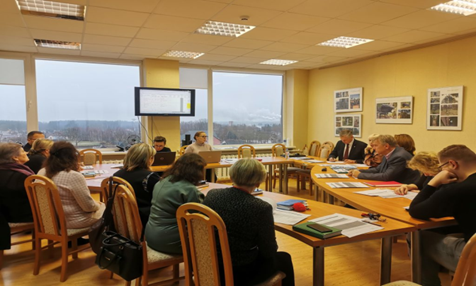 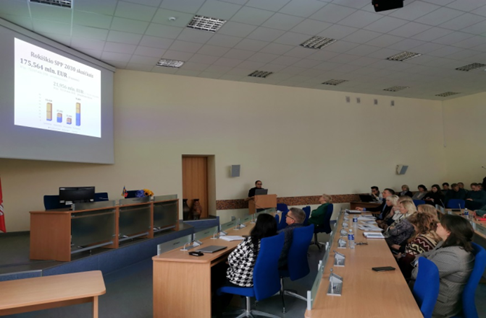 Strateginio plėtros plano rengimo procesas	Trumpalaikiai veiklos planai. Rokiškio rajono savivaldybės tarybos 2022 m. sausio 28 d. sprendimu Nr. TS-6 „Dėl Rokiškio rajono savivaldybės tarybos 2021 m. vasario 26 d. sprendimo Nr. TS-16 „Dėl Rokiškio rajono savivaldybės tarybos 2021–2023 metų strateginio veiklos plano patvirtinimo“ dalinio pakeitimo“, atsižvelgiant į per 2021 m. buvusius biudžeto keitimus, patvirtintas koreguotas Rokiškio rajono savivaldybės 2021–2023 metų strateginis veiklos planas. Rokiškio rajono savivaldybės tarybos 2022 m. gegužės 27 d. sprendimu Nr. TS-128 „Dėl pritarimo Rokiškio rajono savivaldybės 2021–2023 metų strateginio veiklos plano 2021 metų ataskaitai“ patvirtinta Rokiškio rajono savivaldybės  2021-2023 m. strateginio veiklos plano 2021 m. ataskaita, kuri paskelbta rajono savivaldybės tinklapyje https://rokiskis.lt/administracine-informacija/rajono-strategija/.Rokiškio rajono savivaldybės 2022–2024 metų strateginis veiklos planas, apimantis 6 savivaldybės programų įgyvendinimą, nustatantis prioritetinius 2022-2024 m. savivaldybės darbus, apibrėžiantis programų gyvendinimui numatomas lėšas, buvo patvirtintas Rokiškio rajono savivaldybės tarybos 2022 m. vasario 23 d. sprendimu Nr. TS-24 „Dėl Rokiškio rajono savivaldybės 2022–2024 metų strateginio veiklos plano patvirtinimo“. Strateginis veiklos planas atsižvelgiant į 2022 m. savivaldybės biudžeto tikslinius per 2022 m., buvo keičiamas ir atnaujinamas 3 kartus per 2022 m. Metiniai veiklos planai. Rokiškio rajono savivaldybės administracijos direktoriaus 2022 m. balandžio 15 d. įsakymu Nr. AV-384 „Dėl Rokiškio rajono savivaldybės administracijos 2022 metų veiklos plano patvirtinimo“ patvirtintas Rokiškio rajono savivaldybės administracijos 2022 metų metinis veiklos planas, apibrėžiantis savivaldybės administracijos 2022 m. veiklos kryptis, joms gyvendinti numatytus veiksmus ir priemones, atsakingus vykdytojus bei lėšas.Rokiškio rajono savivaldybės administracijos direktoriaus 2022 m. birželio 3 d. įsakymu Nr. AV-603 „Dėl Rokiškio rajono savivaldybės administracijos metinio veiklos plano 2021 metų ataskaitos patvirtinimo“ patvirtinta Rokiškio rajono savivaldybės administracijos metinio veiklos plano 2021 m. ataskaita. Panevėžio regiono plėtros planas: Rokiškio rajono savivaldybė yra priskirta prie tikslinių teritorijų, kurios teritorijoje suplanuoti veiksmai, įgyvendinami ES fondų ar kitų programų lėšomis, integruoti į Panevėžio regiono integruotos teritorijų vystymo programą. Rokiškio rajono savivaldybės tarybos 2022-01-28 posėdžiui buvo pateikta informacija apie Panevėžio regiono integruotos teritorijų vystymo programos Rokiškio rajono savivaldybės priemonių ir veiksmų plano įgyvendinimo ataskaitą už 2021 m. Atsižvelgiant į veiksmų gyvendinimo metu atsiradusius pasikeitimus savivaldybės administracija inicijavo Vidaus reikalų ministerijai programos keitimą, susijusį su Rokiškio r. savivaldybės vykdomais veiksmais.Per 2022 m. buvo aktyviai dalyvauta naujojo laikotarpio Panevėžio regiono plėtros plano 2021–2030 m. rengimo procesuose. Suplanuoti, derinti su regiono plėtros tarybos administracija, ministerijų bei Centrinės projektų valdymo agentūros atstovais ES finansinės paramos regioninės dimensijos principu projektai, aktualūs Rokiškio r. savivaldybei, suformuluoti ir teikti pasiūlymai dėl rajono savivaldybės veiksmų regiono funkcinės zonos veiksmų strategijos. Per 2022 m. rajono savivaldybei atstovauta 6 (iš jų 5 nuotoliniuose) darbo grupės susitikimuose su Panevėžio regiono plėtros tarybos administracija ir CPVA atstovais dėl Panevėžio regiono plėtros plano rengimo klausimų, 10 nuotolinių susitikimų su ministerijomis dėl ES 2021–2027 m. paramos regiono projektų, 1 susitikime su CPVA atstovais dėl funkcinės zonos strategijos. 	2022 metais esminių administracijos struktūros pokyčių nebuvo. Per ataskaitinį laikotarpį surengti konkursai į valstybės tarnautojų pareigas:	2022 metais surengtos atrankos į darbuotojų, dirbančių pagal darbo sutartis, pareigas: Bendrojo skyriaus vyresniojo specialisto, Teisės ir personalo skyriaus pakaitinio vyriausiojo specialisto (personalui), Kriaunų seniūnijos ūkio specialisto, Socialinės paramos ir sveikatos skyriaus klientų aptarnavimo specialisto, dviejų Turto valdymo ir ūkio skyriaus vairuotojų, dviejų Strateginio planavimo, investicijų ir viešųjų pirkimų skyriaus vyriausiųjų specialistų viešiesiems pirkimams, Juodupės seniūnijos vyriausiojo specialisto. Apie konkursus ir laisvas darbo vietas skelbta Rokiškio rajono savivaldybės administracijos interneto svetainės skiltyje ,,Konkursai ir darbo pasiūla“, Rokiškio rajono savivaldybės administracijos feisbuko paskyroje, Užimtumo tarnybos skiltyje „Darbo pasiūlymai“, Valstybės tarnybos departamento interneto svetainėje.	Darbuotojų kvalifikacija. 2022 m. kvalifikaciją kėlė 63 valstybės tarnautojai, t. y 77,78 proc. visų valstybės tarnautojų. Mokymuose dalyvavo 41 administracijos darbuotojų (iš 159), dirbančių pagal darbo sutartis. Mokymams išleista 15372,10 Eur. Daugiausia valstybės tarnautojai ir darbuotojai, dirbantys pagal darbo sutartis, tobulino specialiuosius ir profesinius gebėjimus, reikalingus pareigybės aprašyme nustatytoms funkcijoms vykdyti, taip pat gilino žinias kibernetinio saugumo bei priešgaisrinės saugos mokymuose.	Dokumentai. 2022 metais administracijos direktoriaus kompetencijos klausimais pasirašyta: 1597 personalo (2021 m. – 1036, 2020 m. – 886, 2019 m. – 1111), 330 atostogų (2021 m. – 288, 2020 m. – 277, 2019 m. – 332), 63 komandiruočių (2021 m. – 14, 2020 m – 26, 2019 m. – 98), 1342 įsakymų veiklos organizavimo klausimais (2021 m. – 1330, 2020 m. – 1364, 2019 m. – 1350), 849 sutartys (2021 m. – 748, 2020 m. – 740, 2019 m. – 866). Administracijos direktoriaus pasirašyti įsakymai	Per praėjusius metus paštu, elektroninėmis priemonėmis gauti ir užregistruoti 6648 raštai (2021 m. – 6123, 2020 m. – 6497, 2019 m. – 5798); išsiųsti 3223 raštai (2021 m. – 3316, 2020 m. – 3353, 2019 m. – 4288):	Informacinių technologijų priežiūra. Savivaldybės administracijos ir jos padalinių IT ūkio priežiūra vyko nuosekliai visus 2022 m. Kompiuterinės technikos ištekliai atnaujinti 10 kompiuterių ir daugiau kaip 50  vnt. kompiuterių priedų (SSD diskai, kompiuterio priedai ir kt.). Įsigytas SSL sertifikatas, būtinas saugiam prisijungimui prie Rokiškio rajono savivaldybės informacinės svetainės ir susijusių išorinių informacijos teikimo priemonių. Rokiškio rajono savivaldybės administracijos skyrių vedėjai ir kai kurie specialistai, kurių funkcijoms tai reikalinga, aprūpinti el. parašo skaitytuvais. Įsigyta virtualaus serverio nuomos paslauga Valstybiniame duomenų centre, ši paslauga leidžia užtikrinti saugų savivaldybės duomenų laikymą. 2022 m. užtikrintas 40 stebėjimų kamerų veikimas Rokiškio mieste ir rajone. IT ūkio poreikiams išleista daugiau nei 8000 Eur. Miesto stebėjimo kamerų gerinimo darbams kaip ir pernai skirti 2299 Eur.	Savivaldybės informacinių sistemų administratoriai užtikrina šių sistemų sklandų veikimą: socialinių išmokų apskaitos sistema „Parama“, socialinės paramos šeimai informacinė sistema „SPIS“, savivaldybės interneto svetainė (įskaitant senąją interneto svetainę, kuri naudojama kaip duomenų bazė), Dokumentų valdymo sistema, Finansų valdymo ir apskaitos sistema, Žemės nuomos apskaitos sistema, savivaldybės elektroninis paštas, savivaldybės administracijos kompiuterių tinklas, savivaldybės tarnybinės stotys. Įgyvendintas savivaldybės finansinės apskaitos informacinės sistemos priežiūros paslaugų pirkimas ir tolimesnis sklandus funkcionavimas. Atnaujinta statybos ir remonto darbų sąmatų skaičiavimams skirta programinė įranga ir jos kompiuterinių vietų licencija. IT specialistai nuolatos užtikrina savivaldybės tarybos posėdžių informacinių technologijų veikimą.	Įsigytas ir įrengtas naujas projektorius I aukšto salėje, kurio kokybiškas naudojimas būtinas Rokiškio rajono savivaldybės tarybos posėdžiams ir kitoms veikloms.  Ateinančių metų veiklos kokybei užtikrinti įsigytos 4 licencijos: nuotolinė platforma ,,Zoom“, anglų kalbos redaktorius, grafinio dizaino programa. 	Vidaus auditas. Centralizuota vidaus audito tarnyba, vadovaudamasi 2022 m. veiklos planu, veiklos ir valdymo vidaus auditus atliko: Rokiškio Juozo Tūbelio progimnazijoje, Rokiškio socialinės paramos centre, Rokiškio krašto muziejuje, Rokiškio baseine, Rokiškio rajono savivaldybės visuomenės sveikatos biure. Savarankiškųjų ir valstybinių funkcijų vykdymo vidaus auditas atliktas savivaldybės administracijoje. Rokiškio rajono savivaldybės ikimokyklinio/priešmokyklinio ugdymo, bendrojo ugdymo ir neformaliojo vaikų švietimo įstaigose buvo atliktas normatyvų, nustatytų Rokiškio rajono savivaldybės tarybos 2021 m. rugsėjo 24 d. sprendimu Nr. TS-181 „Dėl Rokiškio rajono savivaldybės ikimokyklinio/priešmokyklinio ugdymo, bendrojo ugdymo ir neformaliojo vaikų švietimo įstaigų darbuotojų pareigybių normatyvų nustatymo patvirtinimo“ atitikties vidaus auditas. Taip pat buvo atliktas korupcijos rizikos valdymo vertinimas Rokiškio rajono savivaldybės administracijoje, po audito pateiktos rekomendacijos dėl Rokiškio rajono savivaldybės administracijos parengtų teisės aktų projektų antikorupcinio vertinimo pažymų viešinimo Lietuvos Respublikos Seimo teisės aktų informacinėje sistemoje ir atsparumo korupcijai lygio nustatymo Rokiškio rajono savivaldybės administracijoje ir savivaldybei pavaldžiose įstaigose. 	Atlikti du Rokiškio rajono savivaldybės administracijos administracinės naštos mažinimo priemonių vykdymo vertinimai, informacija apie  administracinės naštos mažinimo priemones ir jų vykdymą yra savivaldybės interneto svetainėje, vadovaujantis Lietuvos Respublikos administracinės naštos mažinimo 2012 m. lapkričio 8 d įstatymo  Nr. XI-2386 6 straipsnio 2 dalies reikalavimais. Vykdyta kita veikla, numatyta metiniame veiklos plane: metinės veiklos už 2021-uosius metus ataskaitos parengimas (LR finansų ministerijai ir  LR valstybės kontrolei), 2023-ųjų metų Centralizuotos vidaus audito tarnybos veiklos plano parengimas. Kiekvieną metų ketvirtį vykdytas pažangos stebėjimas, parengtos keturios rekomendacijų įgyvendinimo kontrolės pažymos, per 2022 metus buvo pateiktos 149 rekomendacijos, iš jų: įgyvendintos 92 rekomendacijos, neįgyvendintos 47 rekomendacijos (24 rekomendacijų įgyvendinimo terminas yra 2023 m., 23 rekomendacijų įgyvendinimo terminas pratęstas).Teigiami pokyčiai, įvykę audituotuose subjektuose įgyvendinant vidaus audito rekomendacijas:Rokiškio Juozo Tūbelio progimnazijoje patikslintos darbuotojų pridedamos dienos prie kasmetinių atostogų už darbą poilsio dienomis, patikslintos darbo sutartys su darbuotojais dirbančiais daugiau nei viena pareigybe, patikslinta organizacinė struktūra ir darbuotojų pareigybių aprašymai pagal darbuotojų pavaldumą, atskirtos funkcijos asmens atsakingo už maitinimo organizavimą, siekiant sumažinti neteisėtų veikų riziką, atnaujinta įstaigos interneto svetainė;Rokiškio socialinės paramos centre patikslinti veiklos nuostatai, patvirtinti visų teikiamų paslaugų aprašai, tarnybiniuose automobiliuose įrengta telemetrinė automobilių kontrolės įranga, pradėtos forminti darbuotojų komandiruotės, patikslintas darbuotojų pareigybių sąrašas vadovaujantis Lietuvos Respublikos profesijų klasifikatoriumi, pradėti skelbti konkursai į laisvas darbo vietas, tinkamai atliekama turto inventorizacija, pradėti pildyti atsargų nurašymo aktai, užtikrinama tinkama kontrolė viešųjų pirkimų srityje;Rokiškio krašto muziejuje patikslintas teikiamų mokamų paslaugų sąrašas ir įkainiai, parengtas teikiamų mokamų paslaugų aprašas, užtikrinta galimybė muziejaus lankytojams atsiskaityti banko kortele, akredituota kaip savanorius priimanti įstaiga, patikslinti darbuotojų pareigybių aprašymai, tarnybiniame automobilyje įrengta telemetrinė kontrolės įranga, tinkamai atliekama turto inventorizacija;Rokiškio baseine patikslintas darbuotojų pareigybių sąrašas vadovaujantis Lietuvos Respublikos profesijų klasifikatoriumi, užtikrinama tinkama kontrolė viešųjų pirkimų srityje;Rokiškio rajono savivaldybės visuomenės sveikatos biure patvirtintas strateginis 2022-2024 metų veiklos planas, atnaujintos darbo tvarkos taisyklės, automobilių naudojimo taisyklės, užtikrinama tinkama kontrolė viešųjų pirkimų srityje; savivaldybės administracijoje atnaujinti Bendrojo skyriaus, Švietimo ir sporto skyriaus, Komunikacijos ir kultūros skyriaus, Architektūros ir paveldosaugos skyriaus, Turto valdymo ir ūkio skyriaus, Socialinės paramos ir sveikatos skyriaus, Statybos ir infrastruktūros plėtros skyriaus nuostatai, atnaujinta Paveldosaugos komisijos sudėtis ir reglamentuotas šios programos finansavimas, reglamentuotas Religinių pastatų remontui dalinai prisidėti priemonės finansavimas, detalizuoti leidinių leidybos dalinio finansavimo vertinimo kriterijai, detalizuoti Kultūros ir meno sklaidos projektų dalinio finansavimo vertinimo kriterijai, reglamentuotas Socialinių paslaugų poreikio nustatymo ir skyrimo komisijos darbas, reglamentuotas Kapitalo investicijų ir ilgalaikio turto remonto programos priemonės finansavimas, nustatyti Daugiabučių gyvenamųjų namų savininkų bendrijų rėmimo programos vertinimo kriterijai, detalizuoti Sporto nevyriausybinių organizacijų projektų finansavimo vertinimo kriterijai.Rokiškio rajono savivaldybės ikimokyklinio/priešmokyklinio ugdymo, bendrojo ugdymo ir neformaliojo vaikų švietimo įstaigose buvo atliktas normatyvų, nustatytų Rokiškio rajono savivaldybės tarybos 2021 m. rugsėjo 24 d. sprendimu Nr. TS-181, atitikties vidaus auditas, rekomendacijos teiktos Švietimo ir sporto skyriui dėl:sprendimo patikslinimo vadovaujantis Lietuvos profesijų klasifikatoriumi;papildomų pareigybių steigimo ir valomų plotų indeksavimo kontrolės užtikrinimo;pareigybių dydžių apvalinimo tinkamo taikymo.	Biudžetas. Rokiškio rajono savivaldybės patvirtintas 2022 metų biudžeto pajamų planas su dotacijomis ir praėjusių metų nepanaudota pajamų dalimi sudarė 43,7 mln. Eur. Per metus biudžetas padidintas 7,6 mln. Eur ir metų pabaigoje sudarė 51,3 mln. Eur. Iš šios sumos 28,2 mln. Eur sudaro mokesčiai ir pajamos, 0,65 mln. Eur – Europos Sąjungos finansinės paramos lėšos, 20,8 mln. Eur – dotacijos iš kitų valdymo lygių, 1,6 mln. Eur – praėjusių metų nepanaudota pajamų dalis. Iš viso gauta pajamų 52,9 mln. Eur (įskaitant praėjusių metų nepanaudotą pajamų dalį), t. y. 1,5 mln. Eur, arba 3,1 proc. daugiau nei planuota. 	Daugiau nei pusę visų savivaldybės biudžeto gautų įplaukų sudarė mokesčiai ir pajamos. Jų gauta 30,0 mln. Eur, planas įvykdytas 104 proc., arba gauta 1,7 mln. Eur daugiau nei planuota. Didžiausia dalis tenka gyventojų pajamų mokesčiui (GPM), kurio gauta 25 mln. Eur (1,5 mln. Eur, arba 6,2 proc. daugiau nei planuota). Kiti mokesčiai ir pajamos sudaro mažiau ženklią dalį (žemės mokesčio gauta 647,8 tūkst. Eur, nekilnojamojo turto mokesčio – 337,5 tūkst. Eur, nuomos mokesčio už valstybinę žemę – 467,3 tūkst. Eur, valstybės ir vietinės rinkliavos – 1,1 mln. Eur). Iš valstybės biudžeto gauta 20,5 mln. Eur tikslinės paskirties lėšų (4,4 mln. Eur daugiau nei 2021 m.). 0,65 mln. Eur gauta Europos Sąjungos finansinės paramos lėšų ir 32,4 tūkst. Eur pasiskolinta iš kredito įstaigos (lopšelio-darželio ,,Nykštukas“ renovacijai). 	2022 metais savivaldybės biudžeto išlaidos sudarė 50,4  mln. Eur, išlaidų planas įvykdytas 98,3 proc.	Didžioji biudžeto išlaidų dalis – 18,6 mln. Eur (37 proc.) – tenka Ugdymo kokybės ir mokymosi aplinkos užtikrinimo programai. 10 mln. Eur (20 proc.) visų išlaidų tenka Socialinės paramos ir sveikatos apsaugos paslaugų kokybės gerinimo programai. 8,3 mln. Eur (16 proc.) panaudota Rajono infrastruktūros objektų priežiūros, plėtros ir modernizavimo programai. 6,7 mln. Eur (13 proc.) visų išlaidų tenka Savivaldybės funkcijų įgyvendinimo ir valdymo programai. Kultūros, sporto bendruomenės ir vaikų ir jaunimo gyvenimo aktyvinimo programai panaudota 3,8 mln. Eur ( 8 proc.) ir Kaimo plėtros, aplinkos apsaugos ir verslo plėtros programai panaudota 3,1 mln. Eur (6 proc.). Biudžeto išlaidos pagal programas (tūkst. Eur)	Pagal ekonominę klasifikaciją šiek tiek daugiau nei pusę (51 proc.) visų išlaidų sudarė darbo užmokestis ir socialinis draudimas. Jiems 2022 metais panaudota 25,7 mln. Eur, t. y. 2,7 mln. Eur daugiau nei 2022 m. Materialiam ir nematerialiam turtui įsigyti panaudota 7 mln. Eur.  6,2 mln. Eur (11,5 proc.) panaudota socialinėms išmokoms ir subsidijoms. Palyginti su 2021 m., šios išlaidos išaugo 1,8 mln. Eur.	Savivaldybės mokėtinos sumos 2023 metų pabaigoje sudarė 10 mln.787 tūkst. Eur. Iš šios sumos 9 mln.320 tūkst. Eur sudarė finansiniai įsipareigojimai (paskolos). Nevertinant finansinių įsipareigojimų, kitos mokėtinos sumos išaugo 857,1 tūkst. Eur ir sudarė 1 mln. 467 tūkst. Eur. Ilgalaikių įsiskolinimų, išskyrus paskolas, savivaldybė neturėjo.	Turto valdymas. Savivaldybės administracija 2022 m. gruodžio 31 d. nuosavybės teise ir patikėjimo teise valdė nefinansinio turto (žemė, pastatai, infrastruktūros ir kiti statiniai, transporto priemonės, kompiuteriai, baldai ir nematerialusis turtas) už 89,0 mln. Eur. Savivaldybės įstatinis kapitalas ir dalininkų įnašai akcinėse, uždarosiose akcinėse bendrovėse ir viešosiose įstaigose sudarė 11,12 mln. Eur.Rokiškio rajono savivaldybė dalyvauja bendrovių ir viešųjų įstaigų valdyme:Vadovaujantis savivaldybės tarybos nustatyta tvarka, 2022 m. buvo sudarytos 7 savivaldybės nekilnojamojo turto nuomos sutartys (išnuomoto turto plotas – 310,33 kv. m), 14 savivaldybės nekilnojamojo turto panaudos sutarčių (perduoto turto plotas – 1718,04 kv. m), 14 susitarimų prie savivaldybės panaudos sutarčių, 4 susitarimai prie savivaldybės nuomos sutarčių, ir 43 savivaldybės biudžetinių įstaigų perduotas valdyti, naudoti ir disponuoti juo patikėjimo teise įstaigų veiklai reikalingas savivaldybės turtas (kilnojamasis ir nekilnojamasis), 3 – humanitarinei pagalbai reikalingas turtas Ukrainos Respublikai.Viešo aukciono būdu buvo parduoti 7 nekilnojamo turto objektai už 78015,00 Eur (1684,53 kv. m).2022 m. įmonėms išduota 7 licencijos verstis mažmenine prekyba alkoholiniais gėrimais (2021 m. išduotos 5 licencijos), 3 licencijos verstis mažmenine prekyba tabako gaminiais ir 1 licencija verstis mažmenine prekyba su tabako gaminiais susijusiais gaminiais (elektroninėmis cigaretėmis, jų pildyklėmis ir žoliniais rūkomaisiais gaminiais). Per 2022 m. išduotos 7 vienkartinės licencijos verstis mažmenine prekyba alkoholiniais gėrimais renginių metu (palyginti su 2021 m., 1 licencija daugiau). Išduotų vienkartinių licencijų verstis mažmenine prekyba alkoholiniais gėrimais renginių metu skaičius tiesiogiai koreliuoja su vykstančių komercinių renginių skaičiumi.Išduoti 3 leidimai vežti keleivius vietinio reguliaraus susisiekimo maršrutais.2022 m. apskaičiuotas valstybinės žemės nuomos mokestis 2564 fiziniams ir juridiniams asmenims (2021 m. – 2616), bendra priskaičiuota mokesčio suma – 436,525 tūkst. Eur t. y. 4,1 proc. daugiau nei 2021 m. Bendroji valstybinės žemės nuomos mokesčio nepriemoka už 2013–2022 m. – 113,324 tūkst. Eur.	Verslo plėtra. Nuo 2015 m. veikianti Rokiškio rajono verslo plėtros komisija (toliau – Komisija), sudaryta vertinti ir formuoti palankią rajone verslo aplinką, teikti pasiūlymus rajono savivaldybės tarybai dėl verslo aplinkos gerinimo. 2022 m. surengti 2 Komisijos posėdžiai, kuriuose svarstyti svarbūs rajonui klausimai: pristatyta ir patvirtinta Rokiškio rajono savivaldybės Smulkaus ir vidutinio verslo plėtros programos nuostatų nauja redakcija, Smulkaus ir vidutinio verslo plėtros programos 2021 m. veiklos ir lėšų panaudojimo ir Rokiškio rajono Verslo plėtros komisijos 2021 m. veiklos ataskaitos. Komisijos iniciatyva Komisijos narė R. Cegelskaitė-Spaičienė buvo deleguota į Turizmo ir verslo plėtros priemonės projektų vertinimo komisiją.2022 m. sausio 11 d. buvo sušauktas nuotolinis Komisijos posėdis dėl Rokiškio rajono savivaldybės Smulkaus ir vidutinio verslo plėtros programos nuostatų naujos redakcijos patvirtinimo, kuriame buvo aptarti pagrindiniai nuostatų pasikeitimai. Komisijos pirmininko iniciatyva 2022 m. kovo 31 d. inicijuota Komisijos narių apklausa elektroninėmis priemonėmis dėl Verslo plėtros komisijos nario delegavimo į Turizmo ir verslo plėtros priemonės projektų vertinimo komisiją, kurios metu nutarta deleguoti Komisijos narę, asociacijos „Rokiškio verslo klubas“ koordinatorę R. Cegelskaitę-Spaičienę į Turizmo ir verslo plėtros priemonės projektų vertinimo komisiją.Savivaldybės parama verslui. Rokiškio rajono savivaldybės tarybos 2022 m. sausio 28 d. sprendimu Nr. TS-3 „ Dėl Rokiškio rajono savivaldybės smulkaus ir vidutinio verslo plėtros programos nuostatų patvirtinimo“  nauja redakcija patvirtinti Rokiškio rajono savivaldybės smulkaus ir vidutinio verslo plėtros programos (toliau – Programa) nuostatai. 2022 m. Programai Rokiškio rajono savivaldybės taryba skyrė 76 665,34 Eur. Tai didžiausia rajono SVV paramai kada nors skirta lėšų suma nuo programos veiklos pradžios. Iš viso per 2022 m. surengti 9 programos vertinimo komisijos posėdžiai, inicijuoti 5 kvietimai teikti paraiškas paramai gauti bei 5 subsidijos verslo idėjai konkursai. Programos komisija svarstė 104 paraiškas, o paramą suteikė 72 pateiktoms paraiškoms. 2022 m. skirtos lėšos Programai buvo pilnai panaudotos.  Per 2022 m. Programos paramą gavo 45 rajono smulkaus ir vidutinio verslo subjektai ir 19 fizinių asmenų laimėjusių subsidijas verslo idėjai įgyvendinti, kurie tapo rajono smulkaus verslo subjektais. Pasinaudoję Programos parama 2022 m. rajono verslo subjektai sukūrė 60 naujų samdomų darbo vietų bei sau darbo vietas susikūrė 4 naujai sukurtų mažųjų bendrijų savininkai.Lėšų, skirtų SVV plėtros programai statistika (2010–2022 m.)2010–2022 m. gautų ir svarstytų paraiškų apžvalgaPopuliariausios paramos kryptys 2022 m.2022 m. Rokiškio rajono savivaldybės Smulkaus ir vidutinio verslo plėtros programa parėmė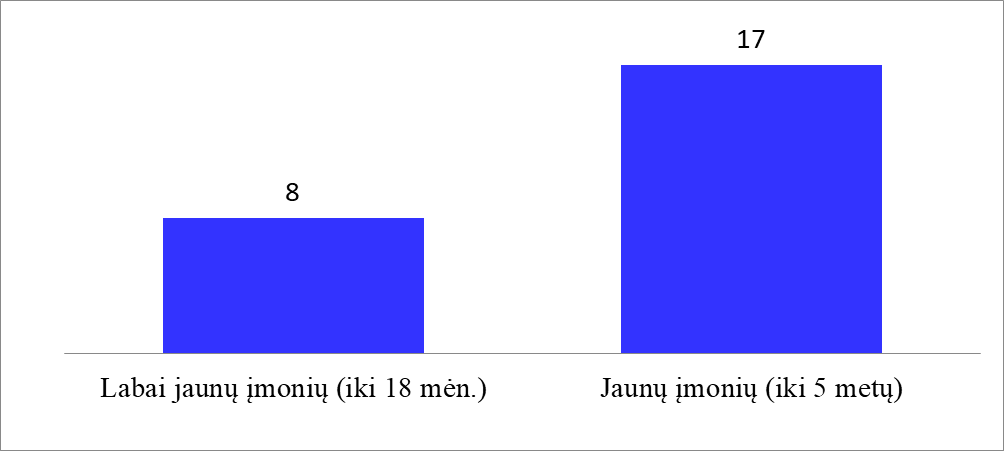 	2022 m. Rokiškio r. savivaldybės smulkaus ir vidutinio verslo plėtros programa 3000 Eur parėmė šalyje augimo pagreitį įgyjantį Rokiškio verslo klubo projektą, susijusį su Rokiškio inžinerijos eksperimentine klase. 	2022 m. Rokiškio r. savivaldybės smulkaus ir vidutinio verslo plėtros programos lėšomis buvo finansuotas ir kartu su savivaldybės administracija įgyvendintas Rokiškio turizmo ir verslo informacijos centro projektas, skirtas antrajam „Rokiškio verslo aitvarų“ renginiui, kurio pagrindinė idėja – padėkoti  mūsų rajono verslo atstovams už jų indėlį mūsų kraštui : sukurtas darbo vietas, užimtumo didinimą, investicijų pritraukimą, pagalbą kultūros, sporto, socialinėse srityse. Apdovanojimai įteikti dešimčiai įmonių skirtingose nominacijose: „Už socialines iniciatyvas Rokiškio jaunimu“ apdovanota UAB „Vilauna“, UAB „Rokiškio aina“ pripažinta draugiškiausia negalią turintiems žmonėms  įmone, UAB „Rokvesta“ gavo apdovanojimą už žaliojo kurso krypties Rokiškio rajone vystymą, UAB „Rokauta“ įvertinta už paramą Rokiškio krašto sportui, UAB „Duguva“ – už nuolatinę verslo plėtrą, UAB „Ilzenbergo ūkis“ – už turizmo paslaugų patrauklumo didinimą o Rokiškio tautodailininkų asociacijos pirmininkė Birutė Dapkienė – už Salų dvaro įveiklinimą. „Rokiškio verslo aitvaras“ už kūrybiškumą, ieškojimus ir atradimus įteiktas mažosios bendrijos „Egidijaus baldai“, bet įdomioje veikloje apdovanota „Mokslo klubo“ įkūrėja Loreta Sagaitienė. Už verslo ir mokslo bendrystę įvertintas Rokiškio verslo klubo prezidentas Irmantas Tarvydis.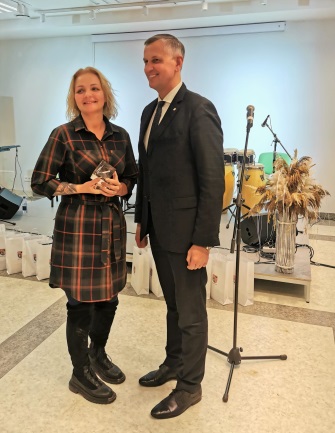 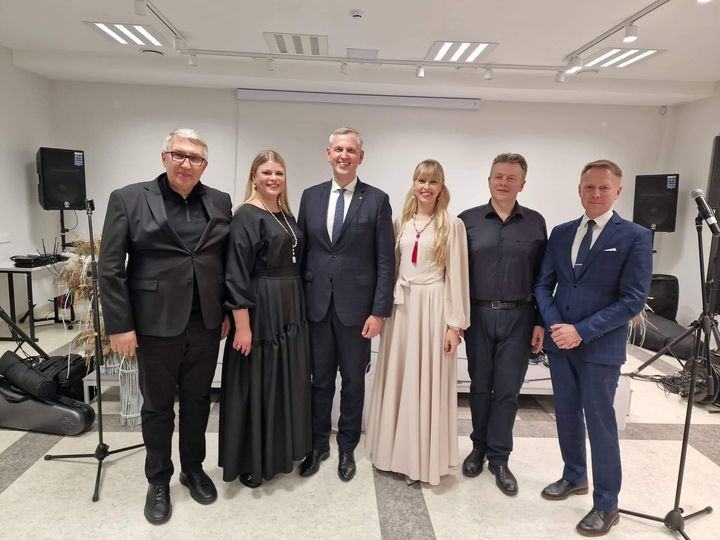 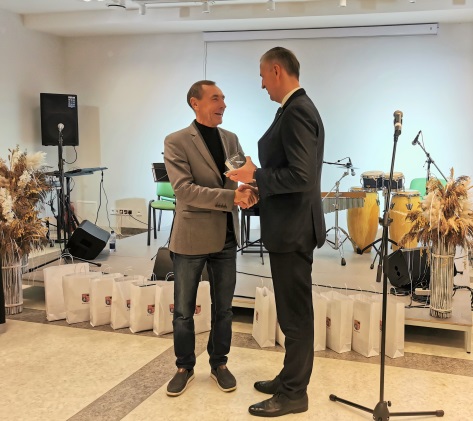 ,,Rokiškio verslo aitvarai“	Atsižvelgiant į tai, kad nuo 2022 m. bendradarbystės centro „Spiečius“ administravimo veiklas ir paslaugų verslui teikimą pradėjo VšĮ Rokiškio turizmo ir verslo informacijos centras, 2022 m. Turizmo ir verslo plėtros priemonės veiklų, skirtų „Spiečiaus“ ir kitų paslaugų verslui teikimą, įgyvendinimui iš savivaldybės biudžeto buvo skirta 32250 Eur. Už šias lėšas Rokiškio turizmo ir verslo informacijos centras sėkmingai įgyvendino „Spiečiaus“ veiklas ir suteikė pradedantiesiems verslininkams 91  konsultaciją, surengė 3 informacinių ir mokomųjų renginių ciklus su 9 renginiais, kuriuose dalyvavo 200 dalyvių, įgyvendino spietiečių verslo įgūdžių ugdymo programą, taip pat sėkmingai teikė konsultacijas kitiems rajono subjektams, norintiems pradėti savo verslą, jį plėtoti, rengti ir teikti paraiškas finansavimui gauti (suteikta 30 konsultacijų), platino informaciją verslo subjektams apie galimybes gauti finansavimą iš įvairių fondų ir programų, surengė 3 verslumą rajone skatinančius renginius.  Viešieji pirkimai. Per 2022 m. savivaldybės administracija atliko pirkimų už beveik 19 mln. Eur. Per 2022 m. sudarytos 275 sutartys raštu, iš jų: 4 – įvykdžius tarptautinį pirkimą, 42 – supaprastintą pirkimą, 220 – mažos vertės pirkimą ir  17 – per Centrinę perkančiąją organizaciją. 2022 m. atlikti 6 žalieji pirkimai, kurių bendra vertė yra beveik 9,7 mln. Eur. Po įvykdytų pirkimo procedūrų Viešųjų pirkimų įstatymo nustatyta tvarka paviešintos procedūrų ataskaitos, laimėtojų sutartys ir jų pasiūlymai.Vadovaujantis Rokiškio rajono savivaldybės korupcijos prevencijos 2020–2022 metų programos priemonių planu, įgyvendinta viena iš priemonių administravimo procedūrų skaidrumui užtikrinti: 2022 m. įrašyta 24 Viešųjų pirkimų komisijos posėdžių, kai vyko vokų plėšimo procedūra (susipažįstama su tiekėjų pasiūlymų kainomis): kai vertė viršija 58 tūkst. Eur be PVM – 9, kai vertė viršija 145 tūkst. Eur be PVM – 15. Kiekvieną savaitę Rokiškio rajono savivaldybės tinklapyje buvo skelbiama informacija apie prekių, paslaugų ir darbų viešuosius pirkimus (skelbiamus ir neskelbiamus). 2022 m. liepos 29 d. Rokiškio rajono tarybos sprendimu Nr. TS-171 „Dėl pavedimo vykdyti centrinės perkančiosios organizacijos funkcijas“ Rokiškio rajono savivaldybės administracijai suteikta teisė nuo 2023 m. sausio 1 d. atlikti centrinės perkančiosios organizacijos funkcijas. 	Teritorijų planavimas. Susidarius situacijai, kad gyvenamųjų vietovių teritorijų ribos yra netikslios, kerta įregistruotų žemės sklypų ribas ar net pastatus, neatitinka kelių, vandenų, miškų ribų, be to, esant netiksliems duomenims, gyventojams iškyla problemų deklaruojant savo gyvenamąją vietą, nustatant žemės sklypų vertę, nuo kurios mokami mokesčiai, Rokiškio rajono savivaldybės administracija 2022 m. sausio 27 d. pradėjo Rokiškio rajono savivaldybės teritorijoje esančių gyvenamųjų vietovių ir seniūnijų ribų nustatymo plano rengimą.2022 m. gegužės 27 d. Rokiškio rajono savivaldybės taryba sprendimu Nr. TS-127 „Dėl saulės šviesos energijos elektrinių išdėstymo Rokiškio r. sav., Kamajų sen., Gudiškio vs., specialiojo plano patvirtinimo“ nusprendė patvirtinti vietovės lygmens specialiojo teritorijų planavimo dokumentą – Saulės šviesos energijos elektrinių išdėstymo Rokiškio r. sav., Kamajų sen., Gudiškio vs. specialųjį planą (TPDRIS parengto teritorijų planavimo dokumento proceso Nr. S-VT-73-21-667).	2022 m. pradėtas rengti 1 vietovės lygmens kompleksinio planavimo dokumentas – detalusis planas bei 1 planas užbaigtas rengti.	Teritorijų planavimo komisijoje suderinti 7 kaimo plėtros žemėtvarkos projekto sprendiniai.Per 2022 metus iš savivaldybės biudžete numatytų asignavimų parengta 10 žemės sklypų formavimo ir pertvarkymo projektų, atliktas 15 žemės sklypų kadastrinių (geodezinių) matavimų ir kadastrinių matavimų duomenų bylų sudarymas,Pasirašyti 65 įsakymai dėl žemės sklypų formavimo ir pertvarkymo projektų rengimo, 42 įsakymai – dėl žemės sklypų formavimo ir pertvarkymo projektų patvirtinimo. Vadovaujantis Rokiškio miesto teritorijos bei Rokiškio rajono teritorijos bendraisiais planais ir pagal pateiktus pareiškėjų prašymus perengti 15 direktoriaus įsakymai dėl pagrindinės žemės sklypų paskirties, naudojimo būdo keitimo, naudojimo būdo nustatymo.	Per 2022 m. patikrinta į informacinę sistemą ,,Infostatyba“ pateikta projektinė dokumentacija ir išduoti 109 statybą leidžiantys dokumentai; išduota 8 specialieji architektūriniai reikalavimai projektinei dokumentacijai parengti; išduoti 28 leidimai išorinei reklamai įrengti.	Statybos ir infrastruktūros objektų statybos ir remonto darbai finansuoti savivaldybės biudžeto, Valstybės investicijų programos, Kelių priežiūros ir plėtros programos lėšos ir Europos Sąjungos struktūrinių fondų lėšomis. Savivaldybės biudžeto lėšomis buvo prisidedama prie bendro finansavimo arba rengiami techniniai projektai, vykdant darbus pagal valstybės investicijų programą ir ES struktūrinių fondų lėšomis: daugiafunkcės sporto salės Rokiškyje, Taikos g. 21A, statyba – 367,3 tūkst. Eur, lopšelio darželio „Nykštukas“ pastato Laisvės g. 15, Rokiškio m., paprastojo remonto darbams – 32,3813 tūkst. Eur. (paskola), projektui „Salų dvaro sodybos rūmų pritaikymas kultūriniam turizmui“ – 443,00 tūkst. Eur.Kapitalo investicijos ir ilgalaikio turto remontas:  2022 metais atlikta remonto darbų, apmokėta už inžinerines paslaugas už 869,24 tūkst. Eur. Lėšos buvo skirtos ES lėšomis įvykdytų statybos darbų draudimo paslaugoms ir rinkliavoms už statybos leidimus apmokėti; rengti projektų techninei dokumentacijai objektams, kuriuose bus atliekamas paprastasis remontas, kapitalinis remontas, rekonstrukcija ar nauja statyba bei jau parengtiems techniniams projektams koreguoti pagal poreikį. Atliktas automobilių stovėjimo aikštelės Laukupio g. 2D, Rokiškio mieste, Rokiškio r. sav. kapitalinio remonto supaprastintas projektas, Rokiškio mokyklos-darželio „Ąžuoliukas“ pastato, Taikos g. 15, LT-42142 Rokiškis, energinio efektyvumo didinimo techninis projektas, sporto paskirties inžinerinio statinio J. Basanavičiaus g. 3, Rokiškis, rekonstravimo projekto koregavimas. Iš viso inžinerinių paslaugų atlikta už 50,4 tūkst. Eur. Kelių priežiūros ir plėtros programos lėšomis finansuojamų objektų apmokėtos netinkamos išlaidos – 213,8 tūkst. Eur, t, y. gatvės prie gyvenamųjų sklypų kvartalo Rokiškio mieste (tarp Topolių ir Pandėlio g.) vandentiekiui ir buitinėms nuotekoms įrengti – 152,6 tūkst. Eur bei kitų objektų netinkamos išlaidos – 61,2 tūkst. Eur.Kamajų, Pandėlio, Kriaunų, Jūžintų, Panemunėlio, Rokiškio kaimiškajai, Obelių, Juodupės, Kazliškio seniūnijoms priklausančių pastatų vidaus patalpų, inžinerinių sistemų bei lauko sienų ir stogų remonto darbų atlikta už 324,4 tūkst. Eur. Atliktas einamasis dalies vidaus patalpų remontas Rokiškio Senamiesčio progimnazijoje, Rokiškio Juozo Tumo-Vaižganto gimnazijos pastate, esančiame Taikos g. 17, Rokiškio r., Juodupės gimnazijoje, Rokiškio lopšelyje-darželyje „Nykštukas“, Rokiškio r. Obelių gimnazijos ikimokyklinio ir priešmokyklinio ugdymo skyriuje, Rokiškio lopšelyje-darželyje „Pumpurėlis“, Rokiškio Juozo Tūbelio progimnazijoje,  Rokiškio rajono savivaldybės švietimo centre, Rokiškio pagrindinėje mokykloje, Rokiškio rajono kūno kultūros ir sporto centre vidaus patalpų remonto darbai, ledo arenos naujų kilimėlių ir sąsagų įsigijimas bei kiti smulkūs darbai, Rokiškio krašto muziejaus administracinio pastato stogo remonto darbai. Užbaigti griovimo darbai avariniu pripažinto daugiabučio gyvenamojo Juodupės miestelyje, Salų dvarui įrengtas buitinių nuotekų valymo įrenginys. Iš viso 2022 m. įstaigose atlikta darbų už 280,84 tūkst. Eur. 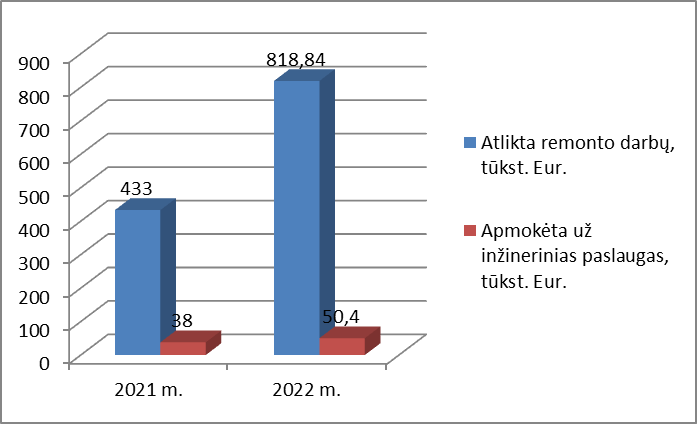 	Kapitalo investicijoms ir ilgalaikio turto remonto asignavimų panaudojimas 2021 ir 2022 metus (atlikta remonto darbų, apmokėta už inžinerines paslaugas). Dalyvaujamasis biudžetas:	bendruomenės iniciatyvų, skirtų gyvenamajai aplinkai gerinti, projektų idėjų konkurse 2022 metais dalyvavo 5 projektų idėjos: dvi iš jų (,,Vaikų ir suaugusiųjų laisvalaikio zonos atnaujinimas“, ,,Vaikai, leiskite laiką aktyviai L. Šepkos parke!“) Rokiškio mieste ir trys iš jų (,,Vaikų ir jaunimo laisvalaikio zona Kavoliškyje“, ,,Skambantis takas“, ,,Perki? Parduodu...Už dyką duodu“) Rokiškio rajone. Rokiškio mieste laimėtoju pripažintas projektas ,,Vaikai, leiskite laiką aktyviai L. Šepkos parke!“), projekto vertė – 20 000,00 Eur. Projektas įgyvendintas, L. Šepkos parke įrengtos sūpynės ir batutas.Rokiškio rajone laimėtoju pripažintas projektas ,,Perki? Parduodu...Už dyką duodu“. Projekto idėja – atnaujinti Obelių turgaus paviljonus (kioskelius), suteikiant jiems šiuolaikinį dizainą pridedant truputį žavesio ir naujų spalvų, kad jie būtų patrauklūs ne tik prekeiviams ir lankytojams, bet ir turėtų meninės saviraiškos elementų. Projekto vertė – 14499,63 Eur. Projektas iš dalies įgyvendintas, atlikti senojo turgelio statinių demontavimas, sumontuoti gręžtiniai pamatai, pradėtas medinių konstrukcijų montavimas.	Pagal Valstybės investicijų programą 2022 metais gautos lėšos panaudotos: daugiafunkcės sporto salės Rokiškyje, Taikos g. 21A, statybai – 1989,00 tūkst. Eur, 	Rokiškio dvaro viralinės rekonstrukcijos ir pritaikymo darbams (projekto vertė – 454,62 tūkst. Eur) 2022 m. panaudota Valstybės investicijų programos 232,00 tūkst. Eur; 95,02 Eur –savivaldybės biudžeto lėšos);	Rokiškio dvaro sodybos rūmų (571) tvarkybos-restauravimo, remonto darbai  (projekto vertė – 255,11 tūkst. Eur, 2022 m panaudota 30,04 tūkst. Eur).	Pagal Kelių priežiūros ir plėtros programą 2022 metais Rokiškio rajono savivaldybei iš viso buvo skirta 2502,30 tūkst. Eur. Iš jų 1787,70 tūkst. Eur buvo skirta keliams ir gatvėms statyti bei kapitališkai remontuoti, techniniams projektams rengti, statybos techninės priežiūros paslaugoms. 714,60 tūkst. Eur skirta kelių ir gatvių paprastojo remonto bei priežiūros darbams, kelių inventorizacijai.	2022 metais buvo suremontuota ar atnaujinta susidėvėjusi asfaltbetonio danga šiose gatvėse: Aukštakalnių kaimo Kamajų gatvėje, Degsnių kaimo Degsnių gatvėje, Juodupės miestelio Liepų ir Skersinės gatvėse, Žiobiškio kaimo Šilo gatvėje, Bajorų kaimo Liepų gatvėje ir Rokiškio miesto S. Nėries gatvėje. Panemunėlio miestelio Nemunėlio gatvėje atnaujinta ne tik asfaltbetonio danga, bet įrengtas gatvės apšvietimas ir automobilių stovėjimo aikštelė. Rokiškio miesto Perkūno gatvėje atnaujinta asfaltbetonio danga, įrengtas naujas LED gatvės apšvietimas bei pėsčiųjų ir dviračių takas. Obelių miesto Kamajų gatvėje pradėti dangos važiuojamosios dalies atnaujinimo ir pėsčiųjų tako įrengimo darbai, J. Jablonskio gatvėje – pėsčiųjų tako įrengimo darbai. Rokiškio mieste pradėti kvartalinės gatvės (tarp Topolių g. ir Pandėlio g.) statybos darbai, kurių metu dalinai įrengti buitinių nuotekų ir vandentiekio inžineriniai tinklai. Asfaltbetonio ar trinkelių danga įrengta šiose žvyruotose gatvėse: Rokiškio miesto Sporto, Pagojės ir Upės Tako. Iš viso 2022 m. buvo atnaujinta ir išasfaltuota apie 3,6 km gatvių.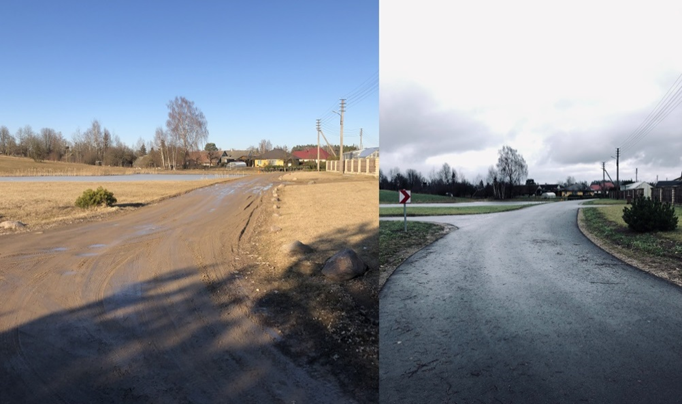 Rokiškio miesto Sporto gatvė prieš ir po kapitalinio remontoKelių priežiūros ir plėtros programos lėšomis buvo parengta 9 gatvių ir kelių kapitalinio remonto techniniai projektai: Rokiškio miesto P. Cvirkos, Juodupės, Rūtų, Pušų, Pramonės gatvių, pravažiavimo kelio pro sodus (Nr. RMG-110), Juodupės miestelio Pievų gatvės, Pandėlio miesto M. Dagilėlio gatvės, Rokiškio kaimiškosios seniūnijos kelio „Rokiškis-Velniakalnis“ (Nr. RK-179).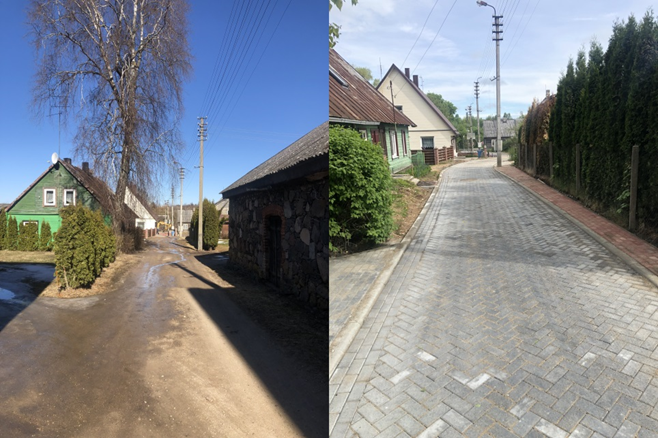 Rokiškio miesto Upės Tako gatvė prieš ir po kapitalinio remontoPriežiūros darbams skirtos lėšos panaudotos Rokiškio rajono seniūnijose esančių eismo reguliavimo ir saugumo didinimo priemonėms prižiūrėti bei diegti, gatvėms ir keliams su žvyro danga lyginti, žvyruoti, griovių profiliui sutvarkyti, pakelėse esantiems krūmams smulkinti, gatvių ir kelių su asfaltbetonio danga duobėms taisyti, vietinės reikšmės keliuose ir gatvėse esančioms pralaidoms remontuoti ar įrengti (suremontuota ir įrengta 16 pralaidų), Rokiškio miesto gatvių ir takų priežiūrai žiemos sezono metu, gatvių ir kelių kadastriniams matavimams atlikti (apie 120 km).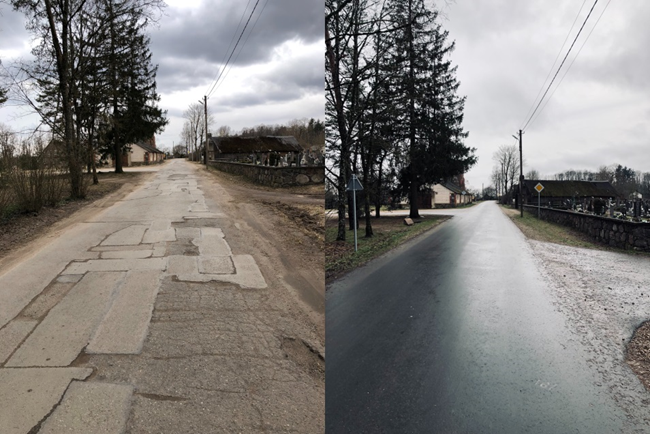 Žiobiškio kaimo Šilo gatvė prieš ir po paprastojo remontoŠilumos ūkis. Visos savivaldybei priklausančios katilinės, biudžetinių įstaigų pastatų šildymo sistemos buvo laiku ir kokybiškai paruoštos šildymo sezonui. Visos įstaigos buvo apsirūpinusios reikiamu kuro kiekiu arba buvo sudarytos kuro tiekimo sutartys, pagal kurias katilinėms reikalingas kuras buvo tiekiamas pagal suderintą grafiką. Šildymo sezono metu jokių šildymo sutrikimų nebuvo, patalpose buvo palaikomas nustatytas optimalus šildymo režimas. Kriaunų seniūnijos Kriaunų kaime įvykus avarijai buvo pakeista šilumos perdavimo trasa kuri šilumą tiekia Kriaunų muziejui. Pakeistas susidėvėjęs Kriaunų mokyklos pastato šildymo katilas. Atliktas Rokiškio rajono kūno kultūros ir sporto centro šilumos punkto šildymo dalies valdymo remontas bei įvairiuose objektuose kiti smulkūs  remonto darbai.Biudžetinės įstaigos, organizacijos, seniūnijos centralizuotai gaunančios šilumą, šilumos suvartojimą kas mėnesį teikė savivaldybės administracijai. Pagal gautus duomenis, atsižvelgus į šilumos suvartojimo kiekį, atrinkti ir įtraukti į rengiamą Rokiškio rajono strateginio plėtros priemonių planą 23 viešosios paskirties pastatai, kuriuose numatyta atlikti atnaujinimo darbus, didinant juose energijos vartojimo efektyvumą. 	Vanduo. Per 2022 metus išduota 20 leidimų pagal pateiktas paraiškas (individualiam apsirūpinimui ar ūkinei-gamybinei veiklai su privalomu planuojamu nuotėkų tvarkymo būdo parinkimu) požeminio gėlo vandens gavybos gręžiniams projektuoti ir 10 pritarimų naudoti gręžinį. 	 	Energetika. Rokiškio rajono seniūnijų gatvių apšvietimo tinklams atnaujinti 2022 metais  atlikta darbų už 78,2 tūkst. Eur. Pakeista visose rajono seniūnijose dalis gatvių apšvietimo gyvsidabrio garų ir natrio  lempų šviestuvai į LED šviestuvus. I viso pakeista LED šviestuvų (47.7 proc. visų šviestuvų skaičiaus). Atsižvelgiant į ESO vykdomus linijų kabeliavimo darbus, atnaujinti  gatvių apšvietimo tinklai: Obelių seniūnijos Obelių miesto Kranto skg. , Mokyklos. g., Ežero g. už 10 tūkst. Eur; Rokiškio kaimiškosios seniūnijos Skemų kaimo Rokiškio g., Sniegių g., Jaunystės g., Paparčių g. – už 13 tūkst. Eur.Juozo Tumo -Vaižganto gimnazijoje (Taikos g. 17, Rokiškis) sumontuota 75 kW galios saulės elektrinė. Prognozuojama, kad per metus bus pagaminama apie 78750 kW elektros energijos. 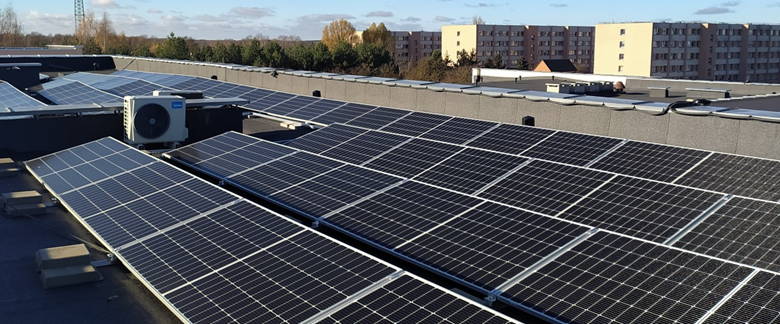 Saulės elektrinė Juozo Tumo -Vaižganto gimnazijoje	Aplinkos kokybė, kraštovaizdis. 2022 metais toliau vykdyta Rokiškio rajono savivaldybės aplinkos monitoringo programa 2018–2023 metams. Programos vykdytojas – Vilniaus Gedimino technikos universitetas. Monitoringo programa apima šias sritis: aplinkos oro, paviršinio vandens, požeminio vandens, dirvožemio, kraštovaizdžio ir gyvosios gamtos. 2022 m. atlikta paslaugų už 22385 Eur.	2022 m. želdynų ir želdinių tvarkymo ir veisimo darbams panaudota 60121 Eur: 28992 Eur skirta medžių ir krūmų genėjimo bei pavojų keliančių medžių šalinimo darbams, 30002 Eur –naujų želdynų ir želdinių darbams finansuoti, 1125 Eur – Laisvės g, Rokiškio m. želdinių būklės ekspertizei atlikti. Bešeimininkių atliekų tvarkymas 2022 metais kainavo 4918 Eur. 2022 metais Rokiškio rajone surinkta 37,477 t bešeimininkių atliekų: didžiųjų atliekų – 29,360 t, naudotų padangų – 3,177 t, mišrių komunalinių atliekų – 0,500 t bei  mišrių statybos ir griovimo atliekų – 4,440 t.Dvinarės rinkliavos už komunalinių atliekų surinkimą ir jų sutvarkymą administratoriaus UAB Panevėžio regiono atliekų tvarkymo centro (PRATC) pateiktais duomenimis, 2022 m. vietinės rinkliavos mokėtojų Rokiškio rajone buvo: fizinių asmenų – 18593, juridinių asmenų – 461, sodų paskirties objektų – 1119, garažų paskirties objektų – 1345. Bendra vietinės rinkliavos priskaityta suma – 1064221,45 Eur, apmokėta suma – 1011142,21 Eur, laikotarpio pabaigoje nesumokėta suma – 53079,24 Eur, 2022 metų priskaitymo ir apmokėjimo santykis – 95,01 proc. 2022 metais Rokiškio rajone surinkta ir atliekų tvarkytojams perduota 5213,80 t mišrių komunalinių atliekų, 323,06 t biologiškai nesuyrančių (kapinių) atliekų, 15,84 t augalinės kilmės maisto atliekų. Surinkta 1007,641 t komunalinių atliekų sraute susidarančių pakuočių bei popieriaus atliekų. 2022 m. iš viso surinkta 138,37 t tekstilės atliekų. Pavojingos ir tekstilės atliekos surenkamos didelių gabaritų atliekų surinkimo aikštelėse Donelaičio g. 16, Rokiškio m., ir Pandėlio viensėdyje Pandėlio sen., kurios priklauso UAB Panevėžio regiono atliekų tvarkymo centrui. Rokiškio DGASA surinkta 67,41 t tekstilės atliekų, Pandėlio DGASA surinkta 16,49 t tekstilės atliekų, konteinerinėse aikštelėse surinkta 54,47 t tekstilės atliekų.Rokiškio rajono savivaldybės administracija kartu su UAB Panevėžio regiono atliekų tvarkymo centru įgyvendina projektą „Panevėžio regiono komunalinių atliekų tvarkymo infrastruktūros plėtra“, kurio metu bus išplėsta Rokiškio didelių gabaritų atliekų surinkimo aikštelė, joje įrengtas mainų punktas. Mainų punktas taip pat bus įrengtas ir Pandėlio didelių gabaritų atliekų surinkimo aikštelėje.Vykdyti Sosnovskio barščio naikinimo darbai, kurie kainavo 19996,05 Eur. Darbai vykdomi 61,15 ha plote, vykdytojas – MB TVūkis. 	2022-05-25 pasirašyta Namų ūkiuose susidariusių asbesto atliekų surinkimo, vežimo ir šalinimo paslaugų pirkimo sutartis Nr. DS-279 su UAB „Ecoservice projektai“. Pagal šią sutartį surinkta, nuvežta ir atiduota atliekų tvarkytojams 56,64 t asbesto turinčių atliekų iš 22 Rokiškio rajono namų ūkių. Paslaugos kaina 11010 Eur.	Paveldosauga. 2022 metais nekilnojamojo kultūros paveldo objektų tvarkybos, restauravimo darbams atlikti panaudota iš viso 1 052,46 tūkst. Eur, iš kurių: valstybės biudžeto – 428,82 tūkst. Eur, savivaldybės biudžeto – 623,63 tūkst. Eur:	- pradėta tvarkyti, niekada nerestauruota Rokiškio dvaro sodybos alaus darykla (kultūros vertybės kodas 24857), kurią 2022 m. teko ,,gelbėti“ nuo stogo sugriuvimo (avarijos grėsmės pašalinimo apsaugos techninių priemonių įrengimo ir neatidėliotiniems saugojimo darbams iš viso panaudota 104,30 tūkst. Eur, iš kurių: savivaldybės biudžeto skirta 34,45 tūkst. Eur, papildomų darbų projektinei dokumentacijai parengti – 3,02 tūkst. Eur, Kultūros paveldo departamentas prie Kultūros ministerijos iš paveldotvarkos programos skyrė – 66,82 tūkst. Eur);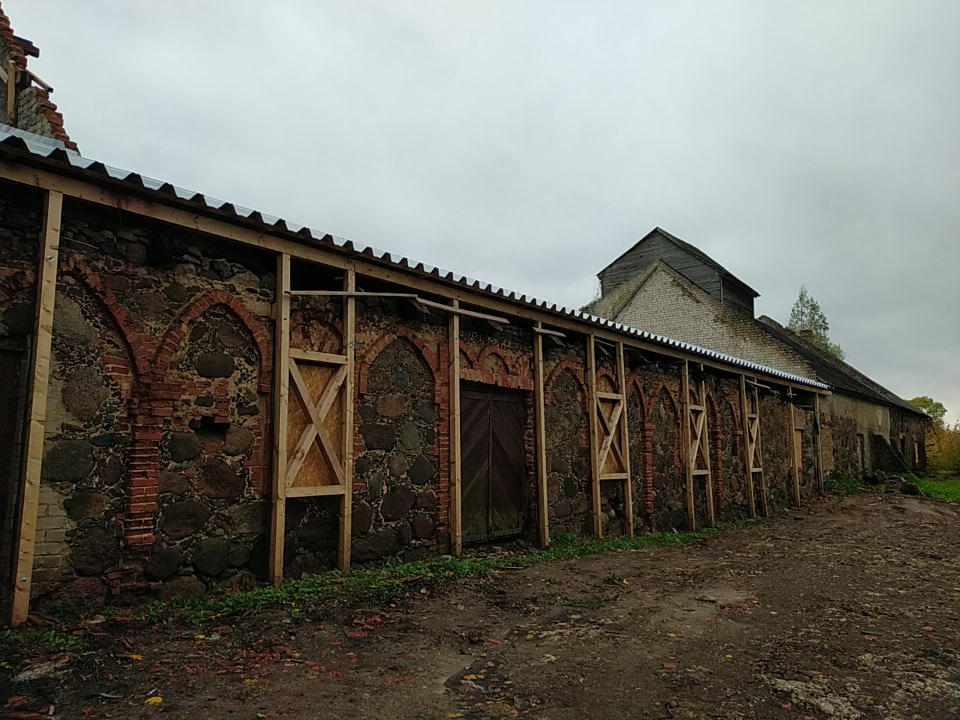 Rokiškio dvaro sodybos alaus darykla	- Rokiškio dvaro rūmų tvarkybai panaudota 30,04 tūkst. Eur savivaldybės biudžeto lėšų; 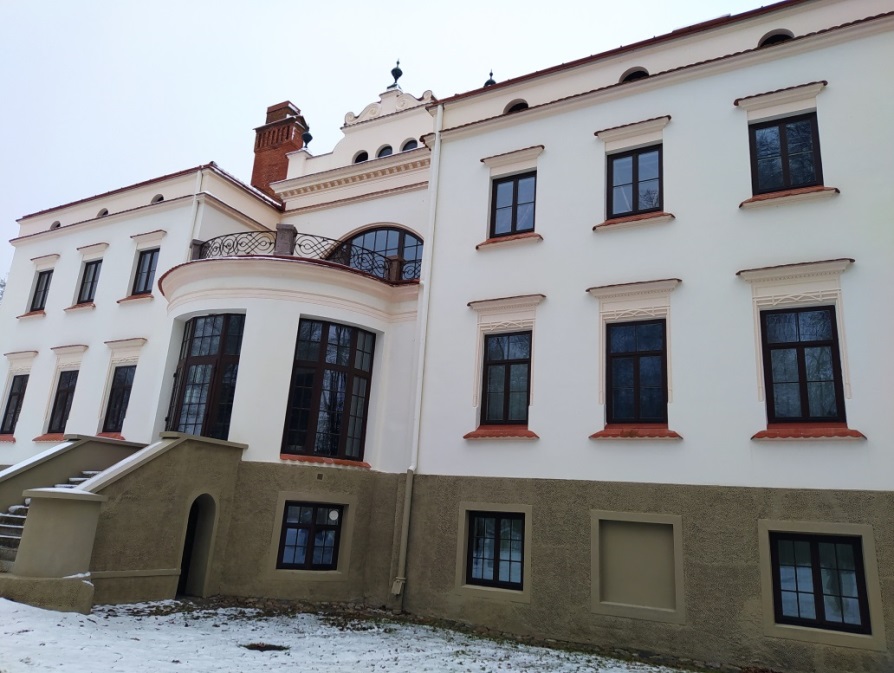 Rokiškio dvaro rūmų rytų fasadas		- atlikti Rokiškio dvaro sodybos virtuvės stogo tvarkybos darbai: valstybės biudžeto – 232,00 tūkst. Eur, savivaldybės biudžeto – 95,02 tūkst. Eur; 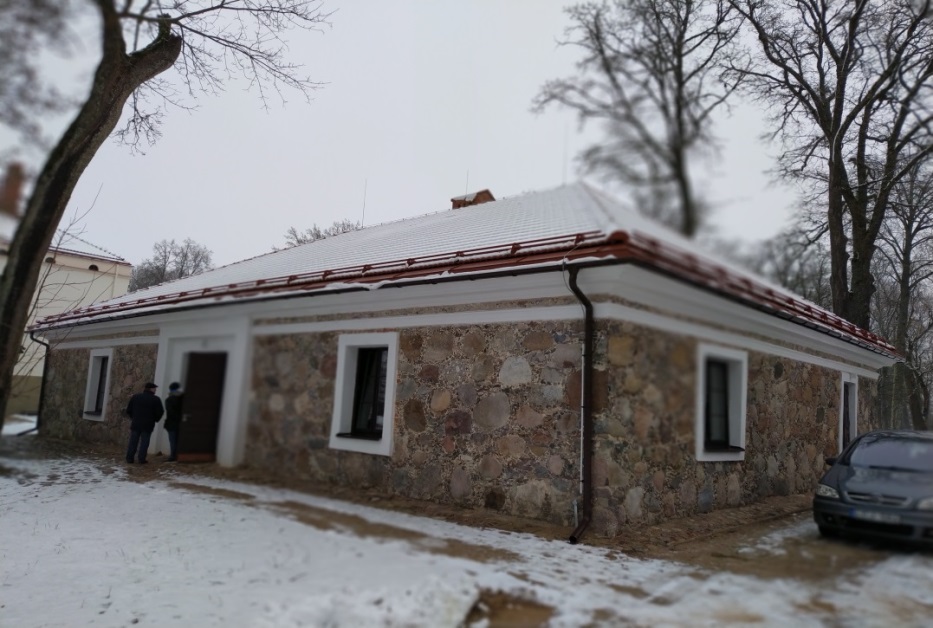 Rokiškio dvaro sodybos virtuvė	- Rokiškio šv. Mato bažnyčios vidaus patalpų tvarkybos darbams iš šv. Jono Pauliaus II piligrimų kelio kultūros paveldo objektų tvarkybos programos panaudota 130,00 tūkst. Eur; 	- Salų dvaro sodybos rūmų vidaus patalpų tvarkybos darbams iš rajono savivaldybės skirta ir panaudota 443,00 tūkst. Eur, darbai bus tęsiami ir 2023 m.;	- iš savivaldybės biudžeto Lukštų religinei parapijai skirta 15,00 tūkst. Eur Lukštų bažnyčios remontui ir priežiūros darbams iš dalies finansuoti.2022-09-01 Kultūros paveldo departamentui prie Kultūros ministerijos pateikta paraiška Rokiškio dvaro sodybos alaus daryklos tvarkybos projektui rengti ir taikomiesiems tyrimams atlikti, juos finansuojant iš valstybės paveldosaugos programos.Laisvės kovų įamžinimo komisija skyrė 1,700 tūkst. Eur Čedasų krašto partizanų atminimo paminklui statyti ir žygiui ,,Golgotos keliu“ organizuoti.Sutvarkytas Panemunėlio žydų žudynių vieta kapas ir pastatytas atminimo ženklas už 1,400 tūkst. Eur.Apžiūrėti ir įvertinti 23 savivaldybėje esantys kultūros paveldo objektai ir parengti stebėsenos aktai, kurie su fotomedžiaga pateikti Kultūros paveldo departamento Panevėžio-Utenos teritoriniam skyriui.2022 m. suorganizuotas ir įvyko viešas projekto konkursas ,,Skulptūrinio-meninio darbo grafams Tyzenhauzams atminti Rokiškyje idėjos sukūrimas ir įgyvendinimas“, buvo pasirašyta preliminari sutartis su konkurso laimėtoju UAB ,,Architektūros linija“ projektui įgyvendinti.	Socialinė parama. Socialinės paramos ir sveikatos apsaugos paslaugų gerinimo programa siekta sukurti ir įgyvendinti socialinės paramos ir socialinių paslaugų sistemą rajone, užtikrinti valstybės garantuotą piniginę paramą (išmoką vaikams, socialinę paramą mokiniams, vienkartinę paramą mirties atveju ir kitas piniginės paramos rūšis), optimizuoti socialinių paslaugų tinką siekiant aprėpti visus rajono gyventojus, kurie negali savarankiškai savimi pasirūpinti, plėsti paslaugų įvairovę, sudaryti sąlygas neįgaliesiems integruotis į visuomenę, suskurti efektyvią socialinio darbo sistemą, stiprinančią rajono gyventojų socialinį saugumą.  	Socialinės apsaugos ir darbo ministro 2022 m. rugpjūčio 9 d. įsakymu Nr. A1-528 specialisto socialiniam darbui (dirbantis seniūnijoje) pareigybė įtraukta į socialinių paslaugų srities darbuotojų pareigybių sąrašą, dėl šios priežasties nuo 2023 m. sausio 1 d. savivaldybės administracijoje (seniūnijose) dirbantys specialistai socialiniam darbui (11 pareigybių) nuo 2023m. sausio 1 d. perkelti į Obelių socialinių paslaugų namus. 	Projektinė veikla. Projektas ,,Kompleksinės paslaugos šeimai“  Rokiškio rajone vykdomas pagal Europos Sąjungos fondų investicijų veiksmų programos prioritetą ,,Socialinės įtrauktiems didinimas ir kova su skurdu“. 2022 m. pasirašytas papildomas susitarimas dėl papildomų lėšų su  Europos socialinio fondo agentūra,  bendra projekto vertė – 370 718 Eur. Projekto partneriai – Rokiškio socialinės paramos centras, VšĮ ,,Saviugdos centras“. Kompleksinių paslaugų šeimai projekto įgyvendinimas įrodė, kad teikiamos paslaugos yra reikalingos rajono šeimoms.  Teikiamos paslaugos: pozityvios tėvystės mokymai, individualios psichologo konsultacijos, šeimos terapijos, grupinės psichologo konsultacijos, šeimos įgūdžių ugdymo mokymai. Viena iš inovatyvių paslaugų yra meditacija – paslauga, skirta neteisminiam civilinių ginčų taikinamajam tarpininkavimui, siekiant taikaus ginčų, tarpusavio konfliktų sprendimo. Visos paslaugos teikiamos nemokamai, paslaugas gavo virš 900 rajono šeimų. 2022 m. baigta viena projekto veiklų – asmeninio asistento pagalba. Šias paslaugas gavo 24 paslaugų gavėjai. Asmeninio asistento paslaugos tikslas – atsižvelgiant į individualius asmens poreikius, suteikti jam individualią pagalbą namuose ir viešoje aplinkoje (palydint ir komunikuojant), kuri padėtų jam gyventi bendruomenėje ir integruotis į ją, neleistų izoliuoti jo nuo bendruomenės ir skatintų savarankiškumą kasdieniniame gyvenime.   	Užimtumo skatinimo ir motyvavimo paslaugų nedirbantiems ir socialinę paramą gaunantiems asmenims modelio programa skirta palengvinti ilgą laiką nedirbusių asmenų perėjimą nuo nedarbo prie užimtumo darbo rinkoje, suderinti užimtumo skatinimo ir motyvavimo paslaugų bei piniginės socialinės paramos teikimą, integruojant ilgą laiką nedirbusius asmenis į darbo rinką. 	Vadovaujantis Socialinių paslaugų nuostatomis, nuo 2022 m. akredituotos ne tik vaikų dienos socialinė priežiūros paslaugos, bet ir kitos socialinės priežiūros paslaugos – pagalba į namus, socialinių įgūdžių ugdymas, palaikymas ir (ar) atkūrimas, apgyvendinimas nakvynės namuose, apgyvendinimas savarankiško gyvenimo namuose, intensyvi krizių įveikimo pagalba, palydėjimo paslauga, socialinės reabilitacijos paslaugų neįgaliesiems bendruomenėje paslaugos. Akredituotos socialinės paslaugos ne tik rajono socialinės įstaigose (Rokiškio socialinės paramos centre, Obelių socialinių paslaugų namuose), bet ir nevyriausybiniame sektoriuje. Akreditavosi šios įstaigos: VšĮ ,,Saviugdos centras“, Nacionalinis socialinės integracijos institutas, Dingusių žmonių šeimų paramos centras, Neformalaus ugdymo namai, VšĮ ,,Senior Panevėžys“, Maltos ordino pagalbos tarnyba, VšĮ ,,Rokiškio vaikų dienos centras“, Kaimo bendruomenė ,,Pakriauna“, VšĮ ,,Jaslina“, VšĮ ,,Jautri širdis‘. Paslaugos teikiamos suaugusiems asmenims su negalia ir jų šeimoms, senyvo amžiaus asmenims, socialinę riziką patiriantiems suaugusiems asmenims ir jų šeimoms, vaikams, kuriems pagal Lietuvos Respublikos vaiko teisių apsaugos pagrindų įstatymą nustatyta laikinoji priežiūra, tos šeimos vaikams kartu su jų atstovais ir kitiems asmenims. Savivaldybės internetinėje svetainėje viešinama informacija apie akredituotas rajone įstaigas, šiose įstaigose teikiamas socialines paslaugas, jų kainas ir numatytą vietų skaičių. Asmenis ir jų artimiesiems , teikiantiems prašymą socialinėms paslaugoms gauti, pateikiama informacija apie rajone akredituotas socialines įstaigas ir jų teikiamas paslaugas. Akredituotų socialinių paslaugų plėtra suteikia rajono gyventojams pasirinkimą gauti įvairias socialines paslaugas pagal jų poreikį ir savarankiškumą.	Rokiškio rajone 2022 m. aštuoni vaikų dienos centrai (toliau – VDC) teikė akredituotas vaikų dienos socialinės priežiūros paslaugas, jas galėjo lankyti 169 vaikai. Keturiuose VDC paslaugas teikė VšĮ Rokiškio vaikų dienos centras, po vieną – Maltos ordino pagalbos tarnyba, Pakriaunių kaimo bendruomenė, Obelių socialinių paslaugų namai, VšĮ „Jaslina“. Šios įstaigos VDC, veikiantis Rokiškio pagrindinėje mokykloje, pretenduoja tapti traukiuoju centru, kur paslaugos teikiamos negalią ir raidos sutrikimų turintiems vaikams. 2022 m. pabaigoje naują vaikų dienos centrą Panemunėlio geležinkelio stoties gyvenvietėje akreditavo VšĮ „Jaslina“, Rokiškio mieste – VšĮ „Jautri širdis“. Šie centrai pradės paslaugas teikti nuo 2023 m. pradžios.   	2022 metų pabaigoje į sąrašus išsinuomoti savivaldybės socialinį būstą buvo įrašyta ir laukė jį nuomotis 51 šeima (viso 88 asmenys), 2022 m. gauta 21 jaunų šeimų prašymų dėl finansinės paskatos pirmajam būstui įsigyti. Suformuota 11 pažymų jaunoms šeimoms, patvirtinančių teisę į finansinę paskatą įsigyjant pirmąjį būstą. Taip pat buvo pateikti 9 prašymai, gauti subsidiją valstybės iš dalies kompensuojamam būsto kreditui ir išduotos 7 pažymos, patvirtinančios teisę į paramą būstui įsigyti.	Rokiškio rajono savivaldybėje nebuvo pasinaudota būsto nuomos mokesčio dalies ar išperkamosios būsto nuomos mokesčio dalies kompensacija. Iš viso 2022 m. buvo sudarytos 9 socialinio būsto nuomos sutartys ir pasirašyti 50 papildomų susitarimų prie socialinio būsto nuomos sutarčių, 2 sutartys buvo pakeistos iš savivaldybės būsto nuomos sutarčių į socialinio būsto nuomos sutartis. 6 būstai pripažinti netinkamais naudoti. Šiuos būstus remontuoti ekonomiškai nenaudinga, todėl būstai bus įtraukti į viešajame aukcione parduodamų objektų sąrašą.	Įgyvendinant 2022 metų užimtumo didinimo programą Rokiškio rajone buvo įdarbinta 129 asmenų iš programoje nurodytų tikslinių gyventojų grupių (piniginės socialinės paramos gavėjai, asmenys, patiriantys socialinę riziką, vyresni kaip 40 metų), kuriems sudarytos sąlygos dirbti, ugdyti ir atnaujinti darbinius įgūdžius, mažinti socialinę atskirtį.	Sveikatos apsauga. VšĮ Rokiškio rajono ligoninėje 2022 metais įgyvendinti ir vykdomi  projektai:- projektas „Pažink save ir būk laimingas Rokiškio mieste“, Nr. 08.6.1-ESFA-T-927-01-0285 (finansavimo sutartis pasirašyta 2020 m. birželio 29 d.; projektas finansuojamas iš Europos socialinio fondo lėšų ir Lietuvos Respublikos valstybės biudžeto lėšų, rajono savivaldybės lėšų; projektui įgyvendinti panaudota 63293,81 Eur; projekte suplanuotos socialinės ir socialinės terapijų paslaugos, skirtos socialinei atskirčiai mažinti – specialiosios socialinės paslaugos, kurių tikslas gražinti asmens gebėjimus pasirūpinti savimi ir integruotis į visuomenę – tikslinės grupės asmenų socialinių įgūdžių ugdymas ir palaikymas per įgūdžių ugdymą ir palaikymą per terapinę pagalbą; projekto tikslinė grupė – socialinę atskirtį patiriantys 40 asmenų, neįgalieji ir senyvo amžiaus asmenys, Rokiškio mieste; projektas baigtas 2022-08-16);- projektas „Geriatrijos dienos stacionaro ir konsultacinio kabineto įkūrimas VšĮ Rokiškio rajono ligoninėje“, Nr. 08.1.3-CPVA-V-601-03-0006 (finansavimo sutartis pasirašyta 2020 m. lapkričio 23 d.; projektas finansuojamas iš Europos regioninės plėtros fondo lėšų; biudžetas – 299 549,90 Eur; 2021-12-09 pasirašyta statybos rangos sutartis; suremontuota 334,77 kv. m. patalpų už 133 638,66 Eur; projekte numatyta įsigyti medicininės, kompiuterinės įrangos ir baldų; vykdomos projekte numatytos veiklos; įgyvendinus projektą bus sudarytos sąlygos VšĮ Rokiškio rajono ligoninėje atlikti gydomąją senyvo amžiaus asmenų sveikatos priežiūrą atliekant įvairiapusį sveikatos būklės tyrimą, įvertinant medicinines ir psichosocialines problemas bei funkcinį pajėgumą, sudarant integruotą gydymo ir ilgalaikės priežiūros planą);- projektas „Atsinaujinančių energijos šaltinių diegimas VšĮ Rokiškio rajono ligoninėje“ (projektų finansavimo klimato kaitos programos lėšomis teikiant subsidiją sutartis pasirašyta 2020 m. lapkričio 19 d.; 2021-12-03 nupirktas geografiškai nuo elektros energijos vartojimo vietos nutolusio saulės šviesos elektros energijos gamybos įrenginys už 303564,80 Eur (pradėtas eksploatuoti spalio 6 d); projektas baigtas įgyvendinti 2022-12-23); - projektas „VšĮ Respublikinės Panevėžio ligoninės tuberkuliozės diagnostikos ir gydymo infrastruktūros modernizavimas ir gydymo efektyvumo didinimas“ Nr. J02-CPVA-V-08-0001 (projekto tikslas– spręsti tuberkuliozės ligų plitimo kontrolės, diagnostikos ir gydymo paslaugų gerinimo klausimus ir pagerinti asmens sveikatos priežiūros paslaugų kokybę ir prieinamumą Panevėžio regiono gyventojams; VšĮ Rokiškio rajono ligoninei projekto lėšomis bus finansuojamas įrangos įsigijimas: deguonies generatorius, EKG aparatai – 4 vnt., pacientų gyvybinių funkcijų sekimo monitoriai – 6 vnt., deguonies tiekimo magistralinių vamzdynų įrengimo darbai, deguonies srauto matuokliai ir drėkintuvai, defibriliatorius, videolaringoskopas, mobilūs siurbliai – 10 vnt., didelio srauto deguonies kaukės su rezervuaru, pulsoksimetrai 20 vnt.; projektas baigtas 2022-08-23, projekto biudžetas 140739,87 Eur).VšĮ Rokiškio pirminės asmens sveikatos priežiūros centro 2022 m. įgyvendinti projektai:- tęstas Europos Sąjungos struktūrinių fondų ir valstybės biudžeto lėšomis finansuojamas projektas Nr. 08..4.2-ESFA-R-615-51-0004 „Priemonių gerinančių ambulatorinių sveikatos priežiūros paslaugų prieinamumą tuberkulioze sergantiems asmenims, įgyvendinimas Rokiškio rajone“ (projekto metu 2022 m. buvo stebimi ir ambulatoriškai gydomi 4 pacientai, sergantys tuberkulioze; nuo projekto pradžios 17 baigtų gydymų);- buvo įgyvendinamas klimato kaitos programos lėšomis projektas „Atsinaujinančių elektros energijos šaltinių diegimas VšĮ Rokiškio pirminės asmens sveikatos priežiūros centre“ (projekto vertė – 42461,33 Eur, iš jų: valstybės biudžeto lėšos – 33969,07 Eur, savivaldybės biudžeto prisidėjimas – 8492,26 Eur; 2021 m. įrengta ir pradėjo funkcionuoti saulės elektrinė ant Rokiškio pirminės asmens sveikatos priežiūros centro stogo (Juodupės g. 1A, Rokiškis), 2022 m. gruodžio mėn. skaičiuota ŠESD (šiltnamio efektą sukeliančių dujų kiekio sumažinimo ataskaita) –rezultatas: Rokiškio pirminės asmens sveikatos priežiūros centras per metus (vertinamu laikotarpiu 2021-10-01 – 2022-09-31) sunaudojo 73,523 MWh elektros energijos, iš kurios 52,58 MWh pagamino saulės elektrinė); - 2022 m. pradėtas įgyvendinti 2014–2021 m. Europos ekonominės erdvės finansinio mechanizmo programos „Sveikata“ lėšomis finansuojamas projektas „Šeimų lankymo, teikiant ankstyvosios intervencijos paslaugas, modelio įdiegimas“; projekto biudžetas – 80625,49 Eur, papildomai savivaldybės biudžeto lėšos – 2500,00 Eur; projekto metu įsigytas lengvasis automobilis pacienčių lankymui namuose, įsigytos priemonės – kūdikių muliažai, svarstyklės, kūdikio kraitelės ir pan.,  projekto metu konsultuotos 25 nėščios moterys ir šeimos, auginančios vaikus iki 2 metų amžiaus. Tai pilotinis projektas, kurio metu bandomas šeimos konsultanto modelis. Šį projektą kuruoja Lietuvos sveikatos mokslų universitetas (LSMU), kuris moko ir koordinuoja šeimos konsultanto veiklą bendruomenėje. Projektas įgyvendinamas bendradarbiaujant su NVO Rokiškio mamų klubu, Rokiškio visuomenės sveikatos biuru ir Obelių socialinių paslaugų namais).2022 m. finansinės paramos mokėjimas toliau buvo tęsiamas 3 gydytojams ir vienam gydytojui rezidentui studijoms apmokėti. Finansinė parama trūkstamos specialybės gydytojams ir rezidentams 2022 m. buvo skirta ir panaudota 22124,45 Eur savivaldybės biudžeto lėšų. Nuo 2014 m. visuomenės sveikatos priežiūra savivaldybėse įteisinta kaip valstybinė (valstybės perduota savivaldybėms) funkcija ir kasmet skiriama tikslinė dotacija šiai funkcijai įgyvendinti. Rokiškio rajono savivaldybei 2022 m. skirta 291,4 tūkst. Eur. pagal įgyvendinamas priemones: 1) plėtoti sveiką gyvenseną bei stiprinti sveikos gyvensenos įgūdžius ugdymo įstaigose ir bendruomenėje, vykdyti visuomenės sveikatos stebėseną savivaldybėje – 235,5 tūkst. Eur; 2) plėtoti psichikos sveikatos stiprinimo, psichosocialinės pagalbos ir savižudybių prevencijos intervencijas – 55,9 tūkst. Eur. Rokiškio rajono visuomenės sveikatos biuras nuo 2021 m. kovo mėnesio įgyvendina Norweygrants paramai gautą projektą. „Rokiškio rajono, Kupiškio rajono ir Visagino savivaldybių mokyklų sveikatos kabinetų atnaujinimas“. Projekto tikslas – prevencijos gerinimas ir sveikatos netolygumu mažinimas, gerinant ugdymo įstaigose teikiamu sveikatos priežiūros paslaugų kokybę ikimokyklinio ir mokyklinio amžiaus vaikams bei jaunimui Rokiškio, Visagino ir Kupiškio rajonuose. 35 kabinetus ikimokyklinio ir mokyklinio ugdymo įstaigų sveikatos kabinetų, kuriuose bus patobulintos paslaugos vaikams. Tinkamos finansuoti išlaidos – 295400 Eur. iš kurių 251090 Eur sudaro mechanizmų lėšos, o 44310 Eur – bendrojo finansavimo lėšos. 2022 m. pagal Rokiškio rajono savivaldybės visuomenės sveikatos rėmimo specialiosios programą „Rokiškio rajono ežerų maudyklų vandens kokybės tyrimai“ stebėta Rokiškio rajono ežerų maudyklių (Vyžuonos, Sartų, Rokiškio ir Velykalnio tvenkinio) vandens kokybė ir skaidrumas. Projekto vertė – 4100,00 Eur. Panaudota 4100,00 Eur.Vaikų maitinimo organizavimas. Dietinio maitinimo programą taiko 12 ugdymo įstaigų: Rokiškio lopšelis darželis „Pumpurėlis“, Rokiškio lopšelis darželis „Nykštukas“, Rokiškio lopšelis darželis „Varpelis“, Rokiškio senamiesčio progimnazijos Laibgalių skyrius, Panemunėlio universalus daugiafunkcis centras, Pandėlio universalus daugiafunkcis centras, Rokiškio mokykla-darželis „Ąžuoliukas“, Obelių gimnazijos ikimokyklinio ir priešmokyklinio ugdymo skyrius, Juodupės lopšelis-darželis, Rokiškio mokyklos-darželio ,,Ąžuoliukas“ Kavoliškio skyrius, Kamajų Antano Strazdo gimnazijos ikimokyklinio ugdymo skyrius, Rokiškio pagrindinė mokykla. Prisijungtoms ugdymo įstaigoms buvo sutvarkyti sandėliai, pakeisti valgiaraščiai, technologinės kortelės ir kt. 2022 m. savivaldybės visuomenės sveikatos rėmimo specialiosios programos projektams iš savivaldybės aplinkos apsaugos rėmimo specialiosios programos buvo skirta 29007,00 Eur. 2021 m. likutis – 27282,23 Eur. Per metus projektams įgyvendinti panaudota 39683,00 Eur. 	Švietimas. Rokiškio rajono savivaldybės bendrojo ugdymo mokyklų tinklo pertvarkos 2021–2025 metų bendrojo plano įgyvendinimas: 2022 m. rugpjūčio 31 d. pertvarkyta Rokiškio r. Panemunėlio mokyklos-daugiafunkcio centro struktūra ir nuo 2022 m. rugsėjo 1 d.: nutrauktas pradinio ugdymo programos vykdymas; pakeistas Panemunėlio mokyklos-daugiafunkcio centro pavadinimas į Panemunėlio universalų daugiafunkcį centrą; vykdomos ikimokyklinio ugdymo, priešmokyklinio ugdymo, neformaliojo vaikų švietimo, neformaliojo suaugusiųjų švietimo programos, kultūrinės ir sportinės veiklos, teikiamos Panemunėlio seniūnijos bendruomenei socialinės paslaugos.Rokiškio rajono savivaldybėje 2022 m. rugsėjo 1 d. veikia 4 ikimokyklinio ugdymo įstaigos  ̶  3 Rokiškio mieste (lopšeliai-darželiai „Nykštukas“, „Pumpurėlis“, „Varpelis“) ir 1 Juodupėje. Nuo 2022 m. rugsėjo 1 d. savivaldybėje veikia 9 bendrojo ugdymo mokyklos, iš kurių 5 – Rokiškio mieste: Juozo Tumo-Vaižganto gimnazija, turinti gimnazines klases (I–IVg kl.), 2 progimnazijos – Juozo Tūbelio ir Senamiesčio (1–8 klasės), mokykla-darželis „Ąžuoliukas“ (1–4 kl.), Rokiškio pagrindinė mokykla, skirta mokiniams, turintiems specialiųjų ugdymosi poreikių. Rokiškio rajone veikia 4 gimnazijos  ̶  Kamajų Antano Strazdo, Juodupės, Obelių ir Pandėlio. Šios bendrojo ugdymo mokyklos turi skyrius: Rokiškio Juozo Tumo-Vaižganto gimnazija – Suaugusiųjų ir jaunimo mokymo skyrių, VšĮ Rokiškio psichiatrijos ligoninės mokymo skyrių; Rokiškio Senamiesčio progimnazija – Laibgalių ikimokyklinio ugdymo skyrių; Rokiškio r. Kamajų Antano Strazdo gimnazija – ikimokyklinio ugdymo skyrių, neformaliojo švietimo skyrių ir Jūžintų skyrių; Rokiškio r. Juodupės gimnazija – neformaliojo švietimo skyrių; Rokiškio r. Obelių gimnazija – ikimokyklinio ir priešmokyklinio ugdymo skyrių, neformaliojo švietimo skyrių; Rokiškio mokykla-darželis „Ąžuoliukas“ ‒ Kavoliškio skyrių.Vaikų užimtumą po pamokų, vasaros poilsį, įvairią projektinę veiklą Rokiškio mieste vykdė 3 neformaliojo švietimo įstaigos: kūno kultūros ir sporto centras, Rudolfo Lymano muzikos mokykla ir Rokiškio jaunimo centras. Panemunėlyje ir Pandėlyje veikė universalūs daugiafunkciai centrai, kuriuose, be neformaliojo švietimo, vykdytos ikimokyklinio ir priešmokyklinio ugdymo programos.Savivaldybėje veikė 2 švietimo pagalbos įstaigos, tai ‒ Rokiškio rajono savivaldybės švietimo centras ir  Rokiškio rajono savivaldybės pedagoginė psichologinė tarnyba.Nuo 2022 m. rugsėjo 1 d. ikimokyklinio ugdymo paslaugas teikia 4 lopšeliai-darželiai, 1 mokykla-darželis, 2 universalūs daugiafunkciai centrai, 4 ikimokyklinio ugdymo skyriai.Savivaldybėje gyvenančių vaikų iki 6 metų, ugdomų pagal ikimokyklinio ar priešmokyklinio ugdymo programas, dalis (proc.):					Šaltinis. Švietimo valdymo informacinė sistemaDidėja savivaldybėje gyvenančių vaikų, ugdomų pagal ikimokyklinio ar priešmokyklinio ugdymo programas, dalis (70,6 proc.). Šis rodiklis šiek tiek aukštesnis nei šalies (69,49 proc.), tačiau žemesnis nei Panevėžio regiono savivaldybių (73,79 proc.). Priešmokyklinis ugdymas teikiamas ikimokyklinio ugdymo mokyklose, bendrojo ugdymo mokyklose ir neformaliojo švietimo įstaigoje. Iš viso 2022–2023 m. m. Rokiškio rajono savivaldybėje ugdomi 174 priešmokyklinio amžiaus vaikų, tai sudaro 6 proc. visų mokinių.2022 m. rugsėjo 1 d. duomenimis, Rokiškio rajono savivaldybės bendrojo ugdymo mokyklose mokėsi 2712 mokinių (8 mokiniais mažiau negu 2021 m. rugsėjo 1 d.). Akademinius mokinių pasiekimus atspindi nacionalinio mokinių pasiekimų patikrinimo (toliau – NMPP), pagrindinio ugdymo pasiekimų patikrinimo (toliau – PUPP) ir valstybinių brandos egzaminų (toliau – VBE) rezultatai.2022 m. 4 kl. NMPP rezultatai:						Šaltinis. Nacionalinė švietimo agentūra2022 m. 4 kl. NMPP: skaitymo rezultatų procentinis vidurkis savivaldybėje yra 1,8 proc. didesnis už šalies vidurkį, matematikos  rezultatų procentinis vidurkis 2,4 procento mažesnis už šalies vidurkį; pasaulio pažinimo rezultatų procentinis vidurkis 3,4 procento mažesnis už šalies vidurkį.2022 m. 6 kl. NMPP rezultatai:						Šaltinis. Nacionalinė švietimo agentūra2022 m. 6 kl. NMPP skaitymo rezultatų procentinis vidurkis savivaldybėje yra daugiau kaip 3 proc. mažesnis už šalies vidurkį, o matematikos  rezultatų procentinis vidurkis 1,6 procento mažesnis už šalies vidurkį.2022 m. 8 kl. NMPP rezultatai:						Šaltinis. Nacionalinė švietimo agentūra2022 m. 8 kl. NMPP (gamtos mokslų, matematikos, socialinių mokslų, išskyrus skaitymą) rezultatų procentinis vidurkis  savivaldybėje yra daugiau kaip 3 proc. mažesnis už šalies vidurkį. 	2022 m. PUPP rezultatai:						Šaltinis. Nacionalinė švietimo agentūra2022 m. PUPP lietuvių kalbos ir literatūros ir matematikos surinktų taškų procentinis vidurkis savivaldybėje yra daugiau kaip 3 proc. mažesnis už šalies vidurkį.Savivaldybės pavaldumo mokyklų, 2022 m. procentinių dalių ir vidutinių įvertinimų palyginimas su šalies bendrojo ugdymo mokyklų rodikliais, pagal egzaminus						Šaltinis. Nacionalinė švietimo agentūra2022 m. savivaldybės egzaminą laikiusių abiturientų vidutinis egzamino įvertinimas aukštesnis už šalies bendrojo ugdymo mokyklų buvo chemijos ir lietuvių kalbos ir literatūros VBE. Žemesnis nei šalies bendrojo ugdymo mokyklų buvo šių valstybinių brandos egzaminų: biologijos, geografijos, istorijos, informacinių technologijų, matematikos, fizikos ir rusų kalbos. Iš viso 2022 m. rajono abiturientai gavo 5 šimtukus: 2 šimtukus (užsienio kalbos (anglų), lietuvių kalbos ir literatūros VBE) gavo Rokiškio Juozo Tumo-Vaižganto gimnazijos abiturientai, 2 šimtukus (lietuvių kalbos ir literatūros VBE) – Rokiškio r. Pandėlio gimnazijos abiturientai ir 1 šimtuką (užsienio kalbos (anglų) VBE) – Rokiškio r. Juodupės gimnazijos abiturientas. Mokinių, gavusių Brandos atestatus, dalis (proc.):						Šaltinis. Nacionalinė švietimo agentūraDidėja vidurinį išsilavinimą įgijusių ir brandos atestatus gavusių abiturientų dalis (94,01 proc.). Pažymėtina, kad šis rodiklis yra aukštesnis nei šalies (88,53 proc.) ir Panevėžio regiono savivaldybių (88,53 proc.).Tolimesnė asmenų, įgijusių vidurinį išsilavinimą, veikla: 67,31 proc. – tais pačiais metais tęsia mokymąsi švietimo sistemoje; 37,75 proc. – tais pačiais metais įsidarbino; 2,94 proc. – tais pačiais metais atlieka privalomąją karo tarnybą.2022 m. buvo organizuotos 29 olimpiados / konkursai rajono mokiniams (4 daugiau nei 2021 m.). Juose dalyvavo 577 rajono mokiniai. Prizininkais tapo 181 mokinys. Vienas Rokiškio Juozo Tumo-Vaižganto gimnazijos mokinys tapo 6 rajoninių olimpiadų prizininku. Į respublikinius olimpiadų ir konkursų etapus buvo pakviesti 32 dalyviai. Meninio skaitymo konkurso regioniniame etape laimėta viena antroji vieta ir dvi trečios vietos. 2022 m. spalio 4 d. atliktas Rokiškio Juozo Tūbelio progimnazijos (toliau – progimnazija) išorinis vertinimas, kurio tikslas – kokybės krepšelį gavusios mokyklos padarytos pažangos vertinimas. Išanalizavę progimnazijos pateiktus ir progimnazijos interneto svetainėje viešai paskelbtus dokumentus bei išklausę bendruomenės patirtis ir įžvalgas pokalbiuose, išorės vertintojai konstatavo, kad Rokiškio Juozo Tūbelio progimnazijos „Kokybės krepšelio“ projekto įgyvendinimo metu pažanga padaryta visose srityse: 1. ,,Rezultatai“, 2. ,,Pagalba mokiniui“, 3. ,,Ugdymo(si) procesas“. Įgyvendindama šį projektą didžiausią pažangą progimnazijos bendruomenė padarė tobulindama veiklas, atitinkančias rodiklių ,,Ugdymo(si) organizavimas“ (3.3.) esminius požymius – šio rodiklio veiklos kokybė įvertinta aukščiausiu (4) lygiu. „Orientavimasis į mokinio asmenybės tapsmą“ (2.1.), ,,Mokyklos bendruomenės susitarimai dėl kiekvieno mokinio ugdymosi sėkmės“ (2.3.), „Mokymosi lūkesčiai ir mokinių skatinimas“ (3.2.), „Į(si)vertinimas ugdymui (3.5.) – šių rodiklių veiklos kokybė įvertinta aukštesniu (3) lygiu. Išlaikytas stabilus kokybinis lygmuo t. y. atitinka anksčiau priskirtą (3) lygį. 1.1. ,,Asmenybės tapsmas“, 1.2. „Mokinio pasiekimai ir pažanga“, 2.2. ,,Orientavimasis į mokinio poreikius“, 3.4. „Mokymasis“. Apibendrindami mokyklos dalyvavimą „Kokybės krepšelio“ projekte, vertintojai konstatavo, kad Rokiškio Juozo Tūbelio progimnazija sustiprino geros mokyklos požymių raišką, projekto lėšomis praturtino, modernizavo aplinkas – jos tapo patrauklesnės, sudarytos sąlygos šiuolaikiniam ugdymui, pagerintos savirealizacijos, mokymosi poreikių tenkinimo galimybės, organizuojant ugdymą(si) vis labiau orientuojamasi į mokymo(si) individualizavimą, užduočių diferencijavimą, patirtinį ugdymą ir suskaitmenintą turinį.Išorės vertintojų rekomendacija – progimnazijos savininkei – Rokiškio rajono savivaldybei: atsižvelgus į mokyklos bendruomenės motyvaciją kurti šiuolaikišką, patrauklią mokymosi aplinką, rekomenduojama investuoti į fizinių ugdymo(si) aplinkų atnaujinimą, mokymo(si) priemonių įvairovę įgyvendinant universalaus mokymosi dizaino strategiją.	Neformaliojo vaikų švietimo prieinamumas. Neformaliojo vaikų švietimo (toliau – NVŠ) paskirtis – tenkinti mokinių pažinimo, ugdymosi ir saviraiškos poreikius, padėti jiems tapti aktyviais visuomenės nariais. Lietuvoje atlikti tyrimai atskleidė, kad vaikai ir jaunuoliai, dalyvaujantys NVŠ veiklose geriau vertina savo gebėjimą veikti komandoje, siekti tikslo, analizuoti save, psichologinį atsparumą ir kūrybiškumą. NVŠ veiklos padeda tapti versliu, išmokti dirbti komandoje, tapti savarankišku, realizuoti saviraiškos poreikius, tapti atsakingu, kūrybingu, iniciatyviu, atrasti save, išmokti spręsti problemas ir priimti sprendimus. 		NVŠ programose (įskaitant formalųjį švietimą papildančio ugdymo (toliau – FŠPU)) dalyvaujančių mokinių dalis (proc.):						Šaltinis. Nacionalinė švietimo agentūraNVŠ programose (įskaitant FŠPU) dalyvaujančių mūsų rajono mokinių dalis atskirais laikotarpiais nėra tolygi, mažesnė už panašias savivaldybes, bet yra didesnė nei Lietuvos vidurkis.	Mokinių registro duomenimis, 2022 m. dalyvavusių vaikų skaičius (nuo 1–4g. kl. mokinių skaičiaus): Neformaliojo vaiku švietimo (NVŠ) programose – 32,64 proc. (iš jų 10 proc. ugdymo programų kryptis – gamtos mokslų, technologijų, inžinerijos ir matematikos tyrimų ir eksperimentinės veiklos); formalųjį švietimą papildančiose programose (FŠPU) – 27 proc.; bendrojo ugdymo mokyklų būreliuose – 32 proc.	Neformaliojo vaikų švietimo programų kryptys, programos ir jas besirenkanti mokinių dalis: 					Šaltinis. Nacionalinė švietimo agentūraNeformaliojo švietimo teikėjų įvairovė (neformaliojo švietimo įstaigų (5), neformaliojo švietimo skyrių (3), profesinio mokymo centro (1), laisvųjų mokytojų (15), NVO (7)) ir jų vykdomų programų krypčių įvairovė didina vaikams ir jaunimui pasirinkimo galimybes ir prieinamumą. NVŠ dalyvaujančių ir NVŠ lėšomis pasinaudojančių mokinių dalis (proc.):						Šaltinis. Nacionalinė švietimo agentūra2022 m. 32,64 proc. (nuo 1–4g kl. mokinių skaičiaus savivaldybėje) lankė tikslinio vaikų neformaliojo švietimo programas (NVŠ), kurios buvo finansuojamos Valstybės biudžeto lėšomis (138,8 tūkst. Eur).	NVŠ dalyvaujančių ir NVŠ lėšomis pasinaudojančių mokinių dalis sudaro beveik 56 proc., o tai reiškia, kad už vaikų būrelius pilnai arba iš dalies mokėjo Valstybė. Šis prieinamumo rodiklis (56 proc.) mūsų rajone yra 8 proc. didesnis nei Lietuvos vidurkis ir beveik 10 proc. didesnis, nei panašiose savivaldybėse.	NVŠ programose (įskaitant FŠPU) dalyvaujančių mokinių, kurie vežami mokykliniu transportu, dalis (proc.):					Šaltinis. Nacionalinė švietimo agentūraNeformaliojo švietimo prieinamumui didelę įtaką daro mokinių pavėžėjimo galimybės. Lietuvos mastu beveik atitikome Lietuvos vidurkį ir nežymiai lenkėme panašias savivaldybes. Tačiau mūsų vaikai ir jaunuoliai turi ir kitų pavėžėjimo į NVŠ užsiėmimus galimybių, pvz. 2022 m. privačiu tėvų (globėjų) transportu buvo pavežami 87 vaikai, kiti naudojasi maršrutinio transporto paslaugomis. 	Vaikų ir jaunuolių užimtumo galimybės stovyklose. Rokiškio rajono savivaldybės „Vaikų ir jaunimo socializacijos“ programos lėšomis (32970,00 Eur – savivaldybės biudžeto lėšos) buvo finansuotos ir veikė 23 vaikų ir jaunimo vasaros poilsio stovyklos, kuriose dalyvavo 992 mokiniai (36,5 proc. nuo visų mokinių skaičiaus), iš jų 80 – iš šeimų, kurioms teikiamos socialinės paslaugos ir 44 globojami ar turintys negalę vaikai. Stovyklas organizavo švietimo, socialinių paslaugų įstaigos bei nevyriausybinės organizacijos.	Švietimo įstaigose įgyvendinami tarptautiniai projektai:Neformalusis suaugusiųjų švietimas. 2022 m. Rokiškio rajono savivaldybės švietimo centras organizavo Lietuvių kalbos kursus ukrainiečiams. Mokėsi 20 suaugusių asmenų. Programa atitinka A1 kalbos mokėjimo lygio reikalavimus pagal Bendruosius Europos kalbų metmenis bei skirta padėti įveikti kalbinius, kultūrinius ir socialinius integravimosi į Lietuvos visuomenę ir darbo rinką barjerus.Sėkmingai įgyvendintas Rokiškio rajono savivaldybės neformaliojo suaugusiųjų švietimo ir tęstinio mokymosi 2020–2022 metų veiksmų planas. 2022 m. buvo sudarytos sąlygos suaugusiems mokytis visą gyvenimą, lavinti kūrybines galias ir gebėjimus, įgyti ir tobulinti bendrąsias ir profesines kompetencijas. Vyko 207 kvalifikacijos tobulinimo renginiai, kuriuose dalyvavo 4750 dalyvių. 2022 m. spalio mėn. įkurtas Rokiškio trečio amžiaus universitetas (toliau – TAU) prie Rokiškio rajono savivaldybės švietimo centro, kuris lapkričio mėnesį tapo Nacionalinio trečio amžiaus universitetų asociacijos 50 nariu. Rokiškio TAU veiklos tikslas – padėti vyresnio amžiaus žmonėms prisitaikyti prie visuomenės pokyčių, skatinant jų saviraišką, sudarant sąlygas mokytis bendraujant ir bendradarbiaujant. Rokiškio TAU vienija 65 narius. 2022 metais senjorai dalyvavo 81 užsiėmime. 	Sportas. 2022 m. administruojant Kultūros, sporto, bendruomenės, vaikų ir jaunimo gyvenimo aktyvinimo programos lėšas, parengtos ir pasirašytos 25 biudžeto lėšų naudojimo sutartys: rajono reprezentacinių sporto renginių (,,CBet Rally Rokiškis“ ir ,,Tradicinis ralis ,,Aplink Lietuvą 2022“ Lietuvos Respublikos Prezidento taurei laimėti. Rokiškio rajono etapas.“) – 2 (20000 Eur), sporto nevyriausybinių organizacijų projektams finansuoti – 9 (6000 Eur), sporto srityje veikiančių fizinių ir juridinių asmenų veiklai finansuoti – 14 (4510,60 Eur), vykdyta nuosekli jų įgyvendinimo stebėsena ir kontrolė. Iš savivaldybės biudžeto lėšų 2022 m. finansavimą gavo šių sporto šakų atstovai (klubai ir fiziniai asmenys): aisštokas, automobilių sportas (ralis), dziudo/ sambo, futbolas (vyrai), galiūnų sportas, jėgos trikovė, keturračių krosas, krepšinis (vyrai), motokrosas, muaythai, neįgaliųjų sportas, paramotorų slalomas, stalo tenisas, štangos spaudimas. Programos lėšomis bendradarbiaujant su Rokiškio rajono savivaldybės švietimo centru ir Lietuvos etnosporto komitetu buvo organizuoti mokymai-sporto edukacija ,,Etnosportas“. 2022 m. birželio 23 d. Velykalnio parke sudarytos sąlygos Rokiškio rajono švietimo įstaigų, sporto, kaimo ir miesto bendruomenių atstovams susipažinti su etnosportu, jo plėtros galimybėmis integruojant į neformalųjį ir formalųjį švietimą, bendruomenines veiklas ir renginius. 2022 m. lapkričio 7 d. Rokiškio rajono švietimo įstaigų fizinio ugdymo mokytojai ir Rokiškio r. Obelių, Pandėlio ir Kamajų Antano Strazdo gimnazijų mokiniai Pandėlio gimnazijoje išbandė etnosporto žaidimus (muštuką, ripką ir išstūmimą iš rato). Mokymus vedė Lietuvos etnosporto komiteto prezidentas Stanislav Bajurin. Renginio tikslas – pritaikyti įgytas žinias ir kompetencijas švietimo įstaigų veikloje plėtojant naujas sporto šakas ir fizinio aktyvumo formas.2022 m. parengti Sporto nevyriausybinių organizacijų projektų finansavimo iš savivaldybės biudžeto lėšų, Sporto srityje veikiančių fizinių ir juridinių asmenų veiklos finansavimo iš Rokiškio rajono savivaldybės biudžeto ir Rokiškio rajono savivaldybės geriausių metų sportininkų apdovanojimo tvarkos aprašai.Švietimo ir sporto skyrius visus metus rinko, kaupė ir analizavo rajono sporto duomenis, teikė duomenis ir jais grįstus pasiūlymus Rokiškio rajono savivaldybės strateginio plėtros plano iki 2030 metų projektui ir aprašė bei pateikė gerąsias rajono sporto praktikas Lietuvos savivaldybių sportininkų rengimo/ ugdymo centrų Lietuvoje veiklos tyrimui.Daug dėmesio skirta bendradarbiavimui su rajono sporto NVO: surinkti duomenys apie rajone veikiančias sporto NVO (49), 2022 m. sausio ir gegužės mėnesiais organizuoti susitikimai su šių organizacijų atstovais, teiktos konsultacijos dėl paraiškų teikimo sporto NVO projektams ir sporto srityje veikiančių fizinių ir juridinių asmenų veiklai finansuoti, taip pat dėl sporto statistinių duomenų pateikimo ir pretendentų geriausių sportininkų apdovanojimui pateikimo, naujų klubų kūrimo, įstatų rengimo. Švietimo ir sporto skyrius tikslingai bendravo ir bendradarbiavo dėl nacionaliniu/ tarptautiniu lygmeniu vykdomų ar planuojamų vykdyti varžybų su Lietuvos kultūrizmo ir fitneso federacija, Lietuvos tinklinio federacija, dėl neįgaliųjų sporto plėtros rajone – su Lietuvos neįgaliųjų sporto federacija, dėl Lietuvos mokyklų žaidynių organizavimo – su Lietuvos mokinių neformaliojo švietimo centru, dėl savivaldybių sporto padalinių veiklos tobulinimo – su Lietuvos savivaldybių sporto padalinių vadovų asociacija, dėl tarptautinio bendradarbiavimo galimybių sporto srityje galimybių – su Latvijos Respublikos Cėsių savivaldybės sporto padaliniu.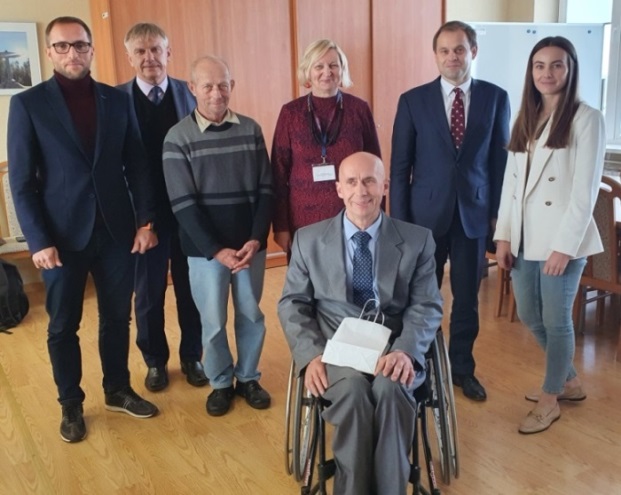 Susitikimas su Lietuvos neįgaliųjų sporto federacijos prezidentu Kęstučiu SkučuFiziniam aktyvumui skatinti buvo plėtojamas ir skatinamas įsitraukimas į rekreacinį turizmą: žygiai pėsčiomis rajone pažymėtais ,,Camino Lituano“ maršrutais ir mototurizmo ralis.Per 2022 m. Švietimo ir sporto skyrius organizavo 33 sporto renginius: 32 varžybas (15 Rokiškio rajono mokyklų žaidynių varžybų (kvadrato, futbolo, tinklinio, šachmatų, krepšinio 3x3, keturkovės), 15 2022 – 2023 m. m. Lietuvos mokyklų žaidynių rajoninių ir zoninių varžybų, 2 paplūdimio tinklinio varžybas mėgėjams, 1 geriausių rajono sportininkų apdovanojimo renginį, kuriame buvo pagerbti ir apdovanoti 27 geriausi olimpinių ir neolimpinių sporto šakų Rokiškio rajono sportininkai, treneriai, klubas, komanda, fizinio ugdymo mokytojas, sporto vadybininkas ir rėmėjas. Organizuojant mokyklų žaidynių varžybas sistemingai vyko bendradarbiavimas su Rokiškio rajono kūno kultūros ir sporto centru, mokyklų žaidynėse dalyvaujančiomis Rokiškio rajono bendrojo ugdymo mokyklomis, kitų savivaldybių sporto padaliniais/ sportininkų ugdymo centrais. Svarbi partnerystė – su Rokiškio kultūros centru. Centro darbuotojų kompetencijos ir gebėjimai, turima kultūrinė infrastruktūra buvo veiksmingai panaudota geriausių rajono sportininkų apdovanojimo renginiui organizuoti.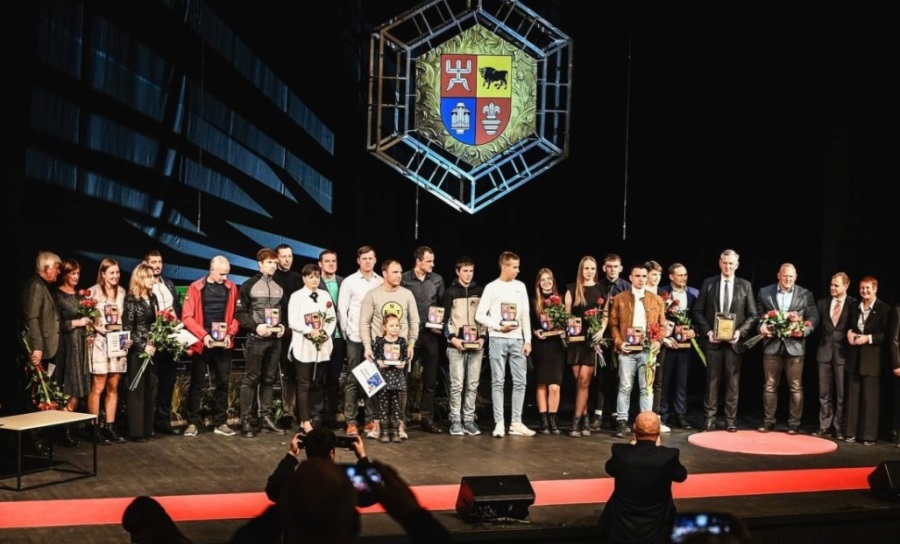 Rokiškio rajono geriausių 2022 m. sportininkų apdovanojimo renginysŠvietimo ir sporto skyrius atliko koordinacinį vaidmenį įgyvendinant Antrokų mokymo plaukti programą Rokiškio baseine ir didinant Rokiškio baseino paslaugų prieinamumą mokiniams įgyvendinant formaliojo ugdymo (fizinio ugdymo) programas mokyklose bei vaikų fiziniam aktyvumui skatinti ikimokyklinio ugdymo įstaigose.2022 m. inicijuotas ir centralizuotai organizuotas Rokiškio rajono savivaldybės mokinių Lietuvos kūno kultūros ženklo normatyvų laikymas.	Kultūros, turizmo ir tarptautinių ryšių veikla. Kultūros, turizmo ir tarptautinių ryšių veikla. 2022 m. toliau sėkmingai įgyvendintos Komunikacijos ir kultūros skyriaus administruojamos konkursinės priemonės, kurių lėšomis, teikdami projektine paraiškas, naudojasi biudžetinės kultūros įstaigos, nevyriausybinės organizacijos ir laisvieji menininkai. Rajono renginių finansavimo priemonės lėšomis (65000 Eur) įgyvendinti net 23 prioritetiniai renginiai: valstybinių ir kalendorinių reginių ciklas, gausiai įtraukęs įvairaus amžiaus ir pomėgių žiūrovus; organizuoti du įsimintini regioninio lygmens renginiai: bendruomenių sąskrydis ir Matildos Olkinaitės 100-osioms gimimo metinėms skirtas teatralizuotas minėjimas. Abu šie renginiai pagrindinių ciklo dalių įgyvendinimui rinkosi Panemunėlį, kuris 2022 m. vykdė Mažosios kultūros sostinės projektą ir šį titulą puikiai pateisino ne tik išpildydavo visą projekto renginių planą, bet ir sutelkdami bendruomenę kultūrinėje veikloje; įvyko ir deramo dėmesio sulaukė visi ilgamečiai tradiciniai renginiai: profesionalių teatrų festivalis „Vaidiname žemdirbiams“, tarptautinis vargonų muzikos festivalis, klasikinės muzikos festivalis, tarptautinis teatrų festivalis „Interrampa“, regioninis kaimo mėgėjų teatrų festivalis „Seklyčia“, tradicinė „Širvynė“ ir respublikinė medžio drožėjų konkursinė paroda Lionginui Šepkai atminti; įvyko lankytojų pamėgti teminiai renginiai: turizmo srities „Rokituras“ ir elektroninės muzikos festivalis „Memento“, armonikierių ir tercetų bei duetų pasirodymai Obeliuose, liaudiškos muzikos šventė Juodupėje, konkursinė „Juozuko mugė“. Daugiausia lankytojų pritraukė šie masiniai kultūros renginiai: Rokiškio miesto šventė ir Žiemos švenčių ciklas.   Leidybos ir komunikacijos finansavimo priemonės lėšomis (15000 Eur) prisidėta prie įspūdingo leidinio „Rokiškio krašto etnokultūrinės veiklos trisdešimtmetis“ parengimo ir leidybos (vykdytojas – Rokiškio turizmo ir verslo informacijos centras), II konkurso ture finansuoti trijų leidinių parengiamieji darbai: Rokiškio kultūros centro leidinio „Rokiškio teatrinis genas“, Aleksandravėlės bendruomenės „Gyvenimo ratu“ ir Rokiškio rajono savivaldybės viešosios J. Keliuočio bibliotekos leidinys „Rokiškėnai – knygų autoriai. 2 dalis“.  Šios priemonės lėšomis kofinansuotas periodinio kultūros žurnalo „Prie Nemunėlio“ leidybos projektas ir Lietuvos istorinių įvykių video filmo apie partizaną Streikų kūrimo projekto, kurį su kūrybiniais partneriais įgyvendino Laisvės kovų istorijos muziejus Obeliuose. Etninės kultūros, istorijos ir tautinės atminties išsaugojimo veikloms finansuoti priemonės lėšomis (9000 Eur) įgyvendinti 9 istorinio atminimo projektai: Baltų vienybės diena ant Moškėnų piliakalnio, ekspediciniai ir pažintiniai žygiai per kultūros paveldo objektų vietoves Obeliuose ir Jūžintuose, plakatai „Serija XX a.: jie kūrė Lietuvą ir Rokiškio kraštą“, folkloro ansamblio „Vengerynė“ 10 metų jubiliejus ir XX a. choreografijos paveldo pristatymas konferencijoje. Kasmet finansuojamas savanorių karių kapų priežiūros projektas (sutvarkoma ir nuolatos prižiūrima apie 90 kapaviečių). Šios veiklos organizatoriai šiais metais susilaukė ypatingos jubiliejinės datos – Červonkos paminklo 90-mečio, kurį lapkričio 19 d. renginyje paminėjo gausus lankytojų būrys iš abiejų šalių: Latvijos ir Lietuvos. Priemonės lėšomis ant Rokiškio krašto kultūros veikėjų atminimo sienos atidengti du nauji kūriniai, dedikuoti režisieriui Jonui Korenkai ir operos solistei Irenai Jasiūnaitei. 2022 m. šioje programoje finansuota Rokiškio krašto garbės pilietės, operos primadonos A.A. Irenos Jasiūnaitės atminimo įamžinimui skirta paroda Rokiškio krašto muziejuje, kur panaudoti autentiški solistės asmeniniai daiktai. Kultūrinės veiklos sklaidos ir kokybės gerinimo priemonės lėšomis (11000 Eur) organizuota Rokiškio rajono kultūros darbuotojų kvalifikacijos tobulinimo metodinė diena, kofinansuoti 9 kultūros ir meno sklaidos projektai: iš kurių net 5 išvykos į užsienį, kurs pristatyti mūsų rajono kūrybiniai produktai: liaudies šokis Maltoje, teatras Sakartvele,  teatras, chorinis dainavimas ir  tradiciniai amatai Latvijoje. Iš šios priemonės lėšų įsigytos projektų vertinimo konsultantų paslaugos. Trijų konsultantų išvados suteikė objektyvią pagalbą priimant finansavimo sprendimus Kultūros NVO projektų finansavimo ir 2023 metų rajono prioritetinių renginių finansavimo konkursuose. Priemonės lėšomis taip pat paskatintas dalyvavimas kasmetinėje LR Prezidentūros eglės dekoravimo akcijoje, į kurią gausiai įsitraukia šalies savivaldybės; pagamintos Rokiškio prekės ženklo ir šūkio kūrybinės idėjos sklaidos priemonės. 2022 m. įgyvendintas svarbus kultūros ir meno kokybės gerinimo srities tiriamas darbas: ištisus metus pagal suderintą grafiką vyko Rokiškio rajono savivaldybės kultūros lauko dalyvių veiklos sričių ir tinklaveikos būklės bei perspektyvos tyrimas, kurio metu atlikti 32 interviu, apimantys bendrai apie 2000 valandų interviu įrašų. Gauti 9 raštu užpildyti klausimynai, sudarantys apie 30 puslapių analizuojamų duomenų kiekį. Duomenų rinkimo etapą ir pirminį duomenų apdorojimą įgyvendino Panevėžio kolegija, tačiau II etapui prireikė ieškoti naujo vykdytojo. Parengta tyrimo ataskaita ir išvados atskleidė didele dalimi kitokį Rokiškio krašto kultūros lauko paveikslą, nei iki šiol buvo manyta formuojant Rokiškio rajono savivaldybės kultūros politiką. Tyrimo ataskaita ir išvados pristatytos ir aptartos su Rokiškio rajono savivaldybės kultūros ir turizmo tarybos nariais, parengtas glaustas tyrimo pristatymas. Sėkmingai įgyvendinta Kultūros NVO finansavimo priemonė (16000 Eur), kurios konkurse pareiškėjai galėjo tikėtis projektinio finansavimo 3 kategorijose: kultūros ir meno inovatyvių veiklų; privačios muziejininkystės vystymo, bendruomeninės santalkos renginių organizavimo. Gautos 22 paraiškos, finansavimas skirtas 17 projektų: prisidėjimas prie privačios muziejininkystės suteiktas kun. Jono Katelės, dailininko J. Vienožinskio, Gyvosios gamtos pristatymų Dapkų ūkyje veikloms; Salų dvaro infrastruktūros atkūrimo veikla leido įsigyti apšvietimo įrangos ir organizuoti spektaklių pasirodymus, projektas „Gimtinė kitu kampu“ leido Aleksandravėlės bendruomenei sukaupti vaizdo medžiagos. Bendrai finansuoti 9 rajone gerai žinomi bendruomenės santalkos renginiai: „Kuc Kuc Kamajuos“, „Baltramiejaus gyvųjų amatų kermošius“, „Antaninės Juodupėje“ ir kt. Šios priemonės įgyvendinimas leidžia stiprinti nevyriausybinio sektoriaus kompetencijas, kol bus pasiruošta ateityje numatomam kultūros paslaugų perdavimui. Rokiškio rajono savivaldybės tarptautinio bendradarbiavimo veiklų finansavimas 2022 metais siekė 16 tūkst. eurų. Komunikacijos ir kultūros skyrius parengė ir suderino pasirašymui 2 tarptautinio bendradarbiavimo dokumentus: ketinimų protokolą su Červionkos-Leščynų miestu (Lenkija) ir sutartį su Dubno miestu (Ukraina). Šiam partnerių miestui 2022 m. buvo renkama humanitarinė pagalba. Priemonės lėšomis organizuotos 6 išvykos į partnerių renginius užsienyje (Vokietija, Lenkija, Sakartvelas, Slovėnija, Čekija, Latvija). Gavus projektinį finansavimą, įgyvendinta 1 tarptautinė stažuotė Jungtinėse Amerikos Valstijose. Išvykose dalyvavo 3 savivaldybės vadovai, 8 administracijos specialistai, 5 savivaldybės įstaigų darbuotojai, 2 jaunimo atstovai, 22 meno mėgėjų kolektyvų nariai. Savivaldybės vadovai dalyvavo 2 nuotoliniuose susitikimuose su Dubno miesto vadovais (paramos poreikių derinimas) ir Baltijos miestų sąjungos taryba (projektinės perspektyvos). Dalyvauta 3 JAV ambasados Vilniuje renginiuose, Rokiškio rajone organizuoti 4 tarptautiniai priėmimo renginiai: Rokiškio miesto šventės delegacijų priėmimas (Latvija (2), Estija, Lenkija, Ukraina); Kėsego miesto (Vengrija) meno mėgėjų kolektyvo dalyvavimas su koncertine programa; Škofja Loka (Slovėnija) mero patarėjo darbinis vizitas dėl projektinės veiklos; tradicinis rečitalis Ilzenbergo dvare su Rumunijos ambasada. Per Rokiškio kultūros centro vargonų muzikos festivalį palaikomas ryšys su Čekijos ambasada. Parengti grupiniai ir individualūs sveikinimai partnerių nacionalinių švenčių proga. Narystės tarptautinėse organizacijose aktyvumas pradėjo grįžti į ikipandeminį lygį. Iš UBC (Baltijos miestų sąjungos) gauta 12 kvietimų į nuotolinius ir kontaktinius renginius. Pagrindinės šių renginių temos: urbanistika, miestų vystymas; lygios galimybės; jaunimo reikalų politika; ugdymo turinio ir įstaigų aplinkos inovacijos. Deja, subjektai, kuriems išsiųsti šie pasiūlymai, kvietimais nepasinaudojo. Veikla miestų partnerių organizacijoje „Douzelage“ buvo aktyvesnė: organizuotos 3 projektinės išvykos į užsienį, 2 partnerių miesto Škofja Lokos atstovo vizitai į Rokiškį (su projektiniais pasiūlymais), kartu su partneriais buvo rengiama projektinė paraiška viešosios dezinformacijos atpažinimo tematika. Atsinaujino ir rudeninio rečitalio Ilzenbergo dvare tradicija, renginys organizuotas partnerystėje su Rumunijos ambasada Vilniuje. Rokiškyje dukart apsilankė Fullbright programos studentė, tyrinėjanti žydų genocido temos atspindžius poezijoje. Komunikacijos ir kultūros skyrius parengė tarptautiniam bendradarbiavimui itin reikalingą kontaktinės informacijos e-katalogą anglų kalba. Jame savo pageidavimą dalyvauti tarptautiniuose projektuose pristatė daugiau kaip 35 rajono įstaigos ir organizacijos. Leidinys bus viešinamas savivaldybės interneto svetainėje bei siunčiamas tarptautiniams partneriams, kitiems tiksliniams partneriams. Tikimasi, kad ir kitos rajono organizacijos papildys šio leidinio turinį.Komunikacijos ir kultūros skyrius, partnerystėje su Rokiškio mokykla-darželiu „Ąžuoliukas“ organizavo tarptautinės tolerancijos dienos renginį, į kurį atvyko JAV ambasados kultūros atašė ir viešųjų ryšių skyriaus specialistė. Susitikime su rajono meru ir švietimo įstaigų atstovais svečiai pristatė tarptautinių stažuočių ir kitokios projektinės veiklos galimybes, kuriomis gali pasinaudoti švietimo ir kultūros specialistai ir moksleiviai. Renginyje pristatytas jungtinis Komunikacijos ir kultūros skyriaus ir rajono kultūros bei švietimo įstaigų socialinis projektas apie neįgaliųjų integraciją „Mielas naujokas“, kuris apdovanotas JAV valstybės departamento Švietimo ir kultūros reikalų departamento premija. Skyriaus vedėja Irena Matelienė buvo JAV ambasados Vilniuje atrinkta dalyvauti minėtojo departamento finansuojamoje stažuotėje JAV, kur susipažino su kultūros ir meno įstaigų veiklos, valdžios institucijų ir fondų paramos kultūrai ypatumais.Rokiškio rajono savivaldybės administracijoje aktyvi tarptautinio bendradarbiavimo veikla vyko Strateginio planavimo ir investicijų skyriuje: 1 išvyka, dalyvavimas dviejuose projektuose: partnerio teisėmis su Estija, Latvija, Suomija ir Lenkija pateikta projekto paraiška „Tvarus vandens valdymas gamta paremtais sprendimais – Saugokime Vingerynę!“; partnerio teisėmis parengta ir pateikta dvynių projekto „Twinning for a Green Future“ koncepcija su Efeler savivaldybe, Turkija; vyko tarpininkavimas ieškant naujų partnerių: Komandiruotės į Slovėniją metu dalyvaujant numatytuose susitikimuose su švietimo darbuotojais buvo pasidalinta kontaktais su 27 Europos šalių savivaldybių atstovais, numatyti virtualūs susitikimai su perspektyva vykdyti projektus; dalyvauta Lat-Lit programos susitikimuose, pateikti apibendrinti pasiūlymai tiesioginiam vadovui apie savivaldybės galimybių didinimą pritraukiant investicijas. Rokiškio kaimiškoji seniūnija palaikė ryšius su partneriais Lenkijoje (Grozickas, Lowitzas) ir Latvijoje (Jėkabpilis). Šios seniūnijos užmegztas ryšys su Lowitzo miestu, toliau plėtojamas Kavoliškio profesinio ugdymo centro. Šio miesto šokių kolektyvas dalyvavo bendrame projekte su Rokiškio Rudolfo Lymano muzikos mokyklos choreografijos skyriaus mokiniais. Rezultatą pristatė per Rokiškio 523-iąjį gimtadienį. Kriaunų seniūnija pažymėjo nevykdžiusi tarptautinio bendradarbiavimo veiklos, kitos seniūnijos informacijos nepateikė. 2022 m. pirmą kartą parengta Rokiškio rajono savivaldybės įstaigų tarptautinio bendradarbiavimo veiklos apžvalga, kuriai informaciją teikė beveik visos biudžetinės įstaigos. Aktyviausiai iš švietimo įstaigų tarptautinio bendradarbiavimo srityje veikė Rokiškio lopšelis-darželis „Varpelis“. Tarp neformalaus švietimo įstaigų, tarptautinio bendradarbiavimo srityje pirmavo Rokiškio Rudolfo Lymano muzikos mokykla. Aktyvią varžybų veiklą su partneriais Jekabpilyje (Latvijoje) vykdė Rokiškio kūno kultūros ir sporto centras. Iš kultūros ir turizmo įstaigų rato, daugiausia tarptautinio bendradarbiavimo srityje nuveikė Rokiškio krašto muziejus. Kitos įstaigos, tarnybos tarptautinių ryšių beveik nepalaiko, išskyrus akcinės bendrovės „Rokiškio komunalininkas“ bendruomenę.Administruojant Kultūros, sporto, bendruomenės, vaikų ir jaunimo gyvenimo aktyvinimo programos lėšas, parengtos ir pasirašytos 70 biudžeto lėšų naudojimo sutarčių, vykdyta nuosekli įgyvendinimo stebėsena ir kontrolė. 2022 m. toliau pildomi finansavimo priemonių metraščiai (prioritetinių renginių, kultūros NVO). Jie viešinami savivaldybės interneto svetainėje. Pastebėjus, kad dauguma projektų vykdytojų turi sunkumų pildant projekto ataskaitą, parengta atmintinė projektų vykdytojams su detaliais paaiškinimais. Skyriaus specialistai kultūrai suteikė apie 30 įvairaus pobūdžio konsultacijų pareiškėjams ir projektų vykdytojams. 2022 m. paskutinį ketvirtį tradiciškai buvo rengiamas Rokiškio rajono savivaldybės metinis renginių planas. Šiuo didelės apimties dokumentu naudojasi daug suinteresuotųjų šalių: žiniasklaida, rajono vadovai, žiūrovai, seniūnijos, bendruomenės, taip pat ir ne rajone registruoti renginių viešose vietose organizatoriai. 2022 m. lapkričio mėn. organizuota kasmetinė rajono kultūros specialistų ir kultūros nevyriausybinių organizacijų kvalifikacijos tobulinimo metodinė diena. Pranešimus skaitė scenografė, grimuotoja Liuka Songailaitė, komunikacijos specialistė Audronė Paliukienė, projektinėmis patirtimis dalijosi Komunikacijos ir kultūros skyriaus vedėja I. Matelienė, Rokiškio kultūros centro direktorė Vaiva Baltrūnaitė-Kirstukienė ir režisierė Neringa Danienė. Dalyviams išduoti kvalifikacijos tobulinimo pažymėjimai. Tikslingai ir aktyviai dirbo Rokiškio rajono savivaldybės 15 narių Kultūros ir turizmo taryba. Surengti 6 posėdžiai, kuriuose svarstyta daugiau kaip 35 klausimai kultūros, turizmo klausimais, iš kurių 110 – projektų paraiškų ir teiktos rekomendacijos dėl jų finansavimo, kultūros priemonių tvarkos aprašų pakeitimai, kultūros lauko situacijos apžvalga, kurioje išskirti kultūros plėtros krypčių prioritetai. Komunikacijos ir kultūros skyrius kuruoja ir kultūros bei turizmo įstaigų veiklą, kuriai iš savivaldybės biudžeto 2022 m. buvo skirta 2566200 Eur biudžeto lėšų, 17 proc. daugiau nei 2021 m. (2180100 Eur). Pačios kultūros įstaigos gavo 482200 Eur pajamų, kurias sudaro specialiosios lėšos, projektinių fondų lėšos bei privati parama, tačiau pajamos buvo 12 proc. mažesnės nei 2021 m. (547450 Eur). Tai lėmė mažesnis projektinis finansavimas ir privati parama. Iš viso, rajono kultūros įstaigose 2022 m. buvo 168,60 etato (2021 m. – 167,35), dirbo 192 žmonės, iš kurių 152 kultūros ir meno specialistai. Įstaigos 2022 m.  organizavo 2842 renginius (2021 m. – 2189). 23 proc. renginių augimą lėmė didesnis Panemunėlio kultūros sostinės projekto, taip pat aktyvesnis bendruomenių organizuotumas, skaičiuje įtraukti ir smulkūs skaitomumo renginiai. Vis dėlto, renginių lankomumo rodiklis net 9 proc. mažesnis  (180055) nei 2021 m. – 197973. Šį mažėjimą didžiąja dalimi lėmė mažėjantis renginių lankytojų skaičius kaimiškose vietovėse ir tai, kad renginiai nebetransliuojami internetu, kur juos galėdavo nuotoliniu būdu stebėti papildomas žiūrovų ratas, kurie neturėjo galimybės į renginį nuvykti. Rokiškio kultūros centre įvairią mėgėjų meno veiklą 2022 m. vykdė 30 kolektyvų (2021 m. – 28): mėgėjų meno kolektyvai, studijos, būreliai, klubai, kuriuos lankė 321 saviveiklininkai.  Organizuoti 533 renginiai, 27,7 proc. daugiau nei praėjusiais metais (385), kuriuose apsilankė 4 proc. daugiau lankytojų (2022 m. – 79323, 2021 m. – 76067). Veiklos rezultatų augimą ir tokį rodiklių santykį sąlygojo rajoninių padalinių prijungimas ir prisidėjusi dalis vietos renginių, kuriuose paprastai dalyvauja mažesnis lankytojų skaičius. Rokiškio kultūros centras įgyvendino 24 projektus (2021 m. – 11), iš kurių septyniems gautas Lietuvos kultūros tarybos 39200 Eur dalinis finansavimas (2021 m. – 50300 Eur). 69739,12 Eur finansavimas skirtas iš savivaldybės biudžeto pagal įvairias kultūros programų finansavimo priemones. Skirtas finansavimas panaudotas renginių organizavimui, mėgėjų meno kolektyvų veiklos sklaidai vykdyti bei leidybai. Pritraukta privačių rėmėjų 8344 Eur finansinė parama (2021 m. – 10500 Eur). 2022 m. kultūros centras už įstaigos teikiamas paslaugas uždirbo 66801 Eur specialiųjų lėšų (2021 m. – 34704,12 Eur). 2022 m. Įstaiga stiprino savo materialinę bazę bei atliko svarbius infrastruktūros gerinimo darbus: buvo rekonstruoti pagrindiniai laiptai, renovuotos didžiosios salės grindys, įsigytas audinys didžiosios salės užuolaidoms, įsigyta priekaba, mobilios pakylos, apsauginiai takeliai laidams, mobilus scenos stogas. Įgyvendinti pagrindiniai įstaigos renginiai: valstybinių ir kalendorinių švenčių ciklas, Lietuvos profesionalių teatrų festivalis „Vaidiname žemdirbiams“, Tarptautinis vargonų muzikos festivalis, skirto čekų muzikui, vargonininkui, pedagogui Rudolfui Lymanui, Tarptautinio mėgėjų teatrų festivalis „Interrampa“.  Rokiškio rajono Juozo Keliuočio viešosios bibliotekos turimas fondas, palyginti su praėjusiais metais, sumažėjo 1,04 proc. ir 2022 metų pabaigoje buvo 295770 vnt. (2021 m. – 298 866 ). Tačiau skaitomumas padidėjo 1,24 proc. daugiau leidinių, t. y. 413819 vnt. (2021 m. – 411 559). Biblioteka, teikdama kitas paslaugas (interneto, skaityklos ir kt.), praėjusiais metais aptarnavo 189792 lankytojus, taigi naudojimasis bibliotekos paslaugomis padidėjo 18,6 proc. (2021 m. – 154655). 2022 m. biblioteka įgyvendino 7 projektus, kuriems gavo 49845,48 Eur. Iš Lietuvos kultūros tarybos gauta 10300 Eur, 29697,57 Eur – iš kitų fondų ir 9847,91 Eur – iš savivaldybės biudžeto. Viešojoje bibliotekoje ir jos filialuose suorganizuoti 1766 skaitomumą skatinantys renginiai lankytojams (2021 m. – 1385). Bibliotekos renginiuose visame rajone apsilankė 34301 gyventojai ir svečiai (2021 m. – 20815). Viešojoje bibliotekoje įsimintiniausi 2022 m. darbai susiję su projektinėmis veiklomis ir naujomis paslaugomis. Per 2022 m. gauta 3393 Eur specialiųjų programų lėšų už įstaigos paslaugas (2021 m. gauta 2006 Eur). Privačių rėmėjų lėšos 2022 m. išaugo iki 909,83 Eur., tuo tarpu 2021 m. – 655,81 Eur. Įgyvendinti tradiciniai įstaigos renginiai: „Širvynė“, Tarptautinis lėlių teatrų festivalis „Kai atgyja lėlės“, Sofijos Tyzenhauzaitės rašytojų sąskrydis.2022 m. Rokiškio krašto muziejus sulaukė 40266 lankytojų muziejuje ir 398058 virtualių lankytojų, iš viso – 438324 lankytojų ir šis skaičius yra 8,5 proc. didesnis nei praėjusiais metais (2021 m. –34313 muziejuje ir 366930 – virtualiai, iš viso – 401243). Muziejaus eksponatų skaičius padidėjo nuo 114761 vnt. iki 115898 vnt. (1137 vnt. daugiau). Įgyvendinti 6 projektai, kuriems gautas 20500 Eur finansavimas iš Lietuvos kultūros tarybos ir 8422 Eur prisidėjimas iš savivaldybės biudžeto (2021 m. – 17120 Eur ir 10032 Eur savivaldybės lėšų). Per 2022 m. įstaiga organizavo 160 renginių (2021 m. – 112), kuriuose apsilankė 12628 lankytojai (2021 m. – 12449). Per 2022 m. gauta 83050,87 Eur specialiųjų programų lėšų už įstaigos suteiktas paslaugas (27 proc. daugiau nei pernai) bei gauta privačių rėmėjų parama: 8774,42 Eur – pinigais ir 1666,57 Eur – parama daiktais (atitinkamai 2021 m. gauta 60524,04 Eur specialiųjų programų lėšų ir 4174,11 Eur – paramos). Pagrindiniai 2022 m. muziejaus veiklos akcentai buvo skirti Rokiškio dvaro parko įkūrimo 225 metų sukakčiai paminėti. Metų eigoje vykdyta aktyvi parodinė veikla. Daug lankytojų sulaukė A. Vasiljevo kolekcijos paroda „Dvaro mada. Ampyras – Napoleono laikų (1812-1830) dvasia“. Įsimintina Raimondo Gailiūno darbų paroda „Raimondas Gailiūnas Rokiškio dvare”, eksponuota netradicinėje dvaro autentiškų salių erdvėje, sulaukusi didelio lankytojų, menotyrininkų, žiniasklaidos dėmesio. Tradicine, jau XXI-ąja respublikine medžio drožėjų paroda buvo paminėta garsiausio Lietuvos dievdirbio Liongino Šepkos 115-oji gimimo sukaktis, laureatas Antanas Lastauskas buvo apdovanotas Rokiškio rajono savivaldybės įsteigta L. Šepkos vardo premija. Šiais metais nutrūkus pandemijos laikotarpiui vėl buvo vykdoma kraštotyrinė ekspedicija Jūžintų seniūnijoje. Tęsiama leidybinė veikla: parengtas ir išleistas tradicinis metų kalendorius, televizijoje pristatytas filmas apie partizanų Streikų šeimą; prie filmo kūrimo prisidėjo muziejus ir rajono savivaldybė. Kaip ir kasmet, daug lankytojų, ypač moksleivių, ikimokyklinukų, ne tik iš Rokiškio, bet ir iš įvairių Lietuvos regionų, sulaukė muziejuje veikusi Kalėdų rezidencija su joje įkurta Senelio Kalėdos dirbtuvėle, Kalėdų paštu, įvairiomis kalėdinėmis edukacinėmis programomis. Labiausiai sėkmingi 2022 metai muziejui buvo dėl dvaro pastatų renovacijos. Savivaldybės biudžeto lėšomis renovuotas buvusios dvaro virtuvės pastatas, perdengtas administracinio pastato stogas, sutvarkyti centrinių dvaro rūmų fasadai, vykdyti buvusio dvaro bravoro avarinės būklės likvidavimo darbai.Rokiškio turizmo ir verslo informacijos centro lankytojų skaičius sumažėjo  12,59 proc. Sulaukta 111569 lankytojų, iš kurių 6382 apsilankė įstaigoje, o 105187 – nuotoliniu būdu (2021 m. – 127640, iš jų 8853 apsilankė įstaigoje). Registruotų tradicinių  amatininkų  skaičius išliko toks pat – 18, turistinių maršrutų skaičius padidėjo nuo 19 iki 21. Centro siūlomų edukacinių programų skaičius 2022 m. – 11 (2021 m. buvo 7). 2022 m. antrus metus iš eilės įstaiga organizavo didelio populiarumo sulaukusį turizmo sezono atidarymo pažintinį-orientacinį žaidimą „Rokituras“. Šįkart renginys vyko per naujai sugalvotos rinkodaros priemonės „VasarOK su Kalėda“ prizmę. Rinkodaros priemonės orientacija – vaikai, kurie dažniau nulemia kur ir kaip atostogaus visa šeima. Taip pat pristatomos vietos, skirtos vis populiarėjančiam nuotolinio darbo būdui – darbostogoms.  Šioje komunikacinėje priemonėje dalyvauja rajone įsikūrusios maitinimo, apgyvendinimo, pramogų įstaigos bei lankytinos vietos. 2022 m. centras įgyvendino 9 projektus, kuriems gautas 9000 Eur finansavimas iš Lietuvos kultūros tarybos, 11 569,47 Eur – iš Europos Socialinio fondo agentūros bei 13913 Eur – prisidėjimas iš savivaldybės biudžeto. Vasaros laikotarpiu Bradesių stovyklavietėje sulaukta 4206 turistų (2021 m. – 3790). Už poilsiavietėje teikiamas paslaugas surinkta 5676,16 Eur. lėšų (2021 m. – 3641 Eur). Nors 2022 m. nedalyvauta tarptautinėse parodose „Adventur“, „Balttour“, Rokiškio rajonas 2022 m. toliau buvo pristatomas internetiniame portale „We Love Lithuania“ bei masiniuose renginiuose miestų ir miestelių šventėse: Alytaus miesto šventėje, Žagarėje „Vyšnių festivalyje“, Klaipėdoje „Jūros šventėje“, „Pirčių diena“ Rokiškyje, Rokiškyje bendradarbiaujant su Skemų socialinės globos namais draugų mugėje, „Duokiškio baladėse“, „Šiaulių miesto šventė“, „Biržų miesto šventė“, „Rokiškio miesto šventė“, „Šv. Baltramiejaus šventė“, Kamajų tradicinė šventė „Kuc kuc Kamajuos“. Kartu su Ilzenbergo dvaru, Rokiškio krašto turizmo ištekliai pristatyti Lietuvos ambasadoje Rygoje, kur buvo pakviesti Latvijos kelionių agentūrų atstovai bei kelionių organizatoriai. 2022 m. įstaiga miestą papuošė dar viena karpinio reprodukcija ant Taikos g. daugiabučio sienos. Vienas svarbiausių ir vertingiausių metų leidinių – knyga „Rokiškio krašto etnokultūrinės veiklos 30-metis“. 2022 m. prisijungta prie bendruomenės „Draugiški žygeiviams“. Kartu su Ilzenbergo dvaru bei renginiu „Trenkturas“ sukurtas 9 km solo žygio maršrutas „Pasimatymas su istorija prie Ilzenbergo dvaro“. Įstaiga vykdė aktyvią edukacinę veiklą ir Salų dvaro amatų dirbtuvėse, kuriose apsilankė 873 lankytojai (2021 m. –1650). Organizuoti 67 edukaciniai užsiėmimai ir 14 įvairaus formato parodų. Renginiai ir parodos buvo organizuojamos ir patalpose Tyzenhauzų g. 6, Rokiškyje. Veiklos buvo aktualios tiek vaikams, tiek suaugusiems. Kovo mėnesis buvo skirtas muzikai. Vykdyti patiriamieji-edukaciniai muzikiniai vakarai, kurių metu buvo renkamos lėšos Ukrainai ir pervestos organizacijai „Blue-yellow“. 2022 m. sėkmingai vykdyta verslo bei  BC „Spiečius“ koordinavimo veikla. Įvykdyti 3 renginių ciklai (9 renginiai) – jaunimui, turizmo verslas, finansavimo galimybės; suorganizuotos 4 atvirų durų dienos; Įvykdytos verslo akseleravimo ir mentorystės programos; Atliktos 105 konsultacijos įvairiais verslo klausimais; suorganizuoti Rokiškio rajono verslų apdovanojimai „Verslo aitvarai“. 2022 m. „Turizmo ir verslo plėtros programai“ vykdyti gauta 86600 Eur, dalininko įnašas – 95000 Eur lėšų. Per 2022 m. specialiųjų lėšų uždirbta 14072,26 Eur, iš kurių 3903,78 Eur – parduotų prekių pelnas ir 10168,48 – parduotų paslaugų pelnas. 2022 m. atlikta planuota rajono kultūros specialistų mikroklimato ir darbo sąlygų apklausa, siekiant sužinoti šių darbuotojų veiklos atmosferą po 2021 m. įgyvendintos kultūros įstaigų tinklo pertvarkos. Rezultatai, su kuriais galima susipažinti Komunikacijos ir kultūros skyriuje, ir išvados įrodo pertvarkos sėkmę. Komunikacijos ir kultūros skyriaus administruojama priemone 2022 m. kaimo kultūrinei veiklai paskirstyta 10 000 Eur. 2022 m. Komunikacijos ir kultūros skyrius inicijavo 4 kultūros specialistų, vietos bendruomenių vadovų ir seniūnų susitikimus, kuriuose aptarti kultūros įstaigų ir bendruomenių bendraveikos principai. Pagrindinis šių susitikimų tikslas – suformuoti tradiciją 2023 m. ir tolimesnių metų kultūrinę veiklą planuoti kartu su bendruomenėmis tai darant iš anksto, rugpjūčio-rugsėjo mėnesiais. Obelių socialinių paslaugų namų Kultūros padalinys iš rajono biudžeto 2022 metais gavo 88370 Eur lėšų, išlaikė 6 etatus, pritraukė 3750 Eur specialiųjų lėšų ir tai yra net 24 proc. mažiau nei praėjusiais metais (2021 – 4930) lėšų. Įstaiga organizavo 33 proc. daugiau renginių nei parėjusiais metais (2022 m. – 120; 2021 m. – 90), kurie sulaukė 111 proc. daugiau lankytojų (2022 – 61629, o 2021 – 29131). Įstaigoje veikia 8 meno mėgėjų kolektyvai, kuriuose lankosi 86 gyventojai. Pagrindiniai Obelių socialinių paslaugų namų Kultūros padalinio tradiciniai renginiai: Obelių miesto šventė ,,Obelinė“, regioninė armonikierių šventė ,,Armoniką tik paėmiau..“, regioninis duetų ir tercetų konkursas – ,,Skambėk, Obelija.“, „Medunešio“ šventė Pakriauniuose, Aleksandravėlės kraštiečių šventė ,,Patiešimas“ ir Kriaunų miestelio šventė.Pandėlio universalaus daugiafunkcio centro kolektyvą sudaro 9 darbuotojai iš jų tik 2 darbuotojai dirba pirmaeilėse pareigose, o 7 dirba antraeilėse pareigose.  2022 metais gauta 85082 Eur biudžeto lėšų, uždirbta 5174 Eur spec. lėšų 6 proc. mažiau nei praėjusiais metais,  organizuoti 154 renginiai , kuriuose lankytojų sulaukė 2 proc. mažiau nei 2021 metais. (2022  – 8429, 2021 – 8629). Įstaigoje veikia 13 meno mėgėjų kolektyvų, o juos lanko 107 gyventojai. Pagrindiniai Pandėlio universalaus daugiafunkcio centro tradiciniai renginiai: Pandėlio miesto šventė ,,Oninės“, Sriubiškiuose vykstanti ,,Sriubinė“, Lailūnuose tradiciškai organizuojamos Joninės; Kazliškio šventės ,,Kazlėkinė“ ir Sūrio šventė, Panemunyje organizuojama Žolinė ir Suvainiškyje – „Spanguolinė“.Panemunėlio daugiafunkcis centras 2022 metais labai intensyviai padėjo Panemunėlio bendruomenei įgyvendinti projektą ,,Panemunėlis mažoji kultūros sostinė – 2022“  Centro kultūros veiklai biudžetas 2022 metais buvo didesnis 91 proc. (2022 – 97085; 2021 – 50600) Uždirbta 2245, o 2021 m. – 2140 Eur. Per 2022 m. įstaigos kultūros specialistai organizavo 1094 renginius., Renginiuose lankėsi 14889 lankytojai. Šioje įstaigoje veikia 9 meno mėgėjų kolektyvų, kuriuos lanko 68 saviveiklininkai. 2022 m. įstaigoje sumažėjo 3 kolektyvais ir 28 saviveiklininkais. Meno kolektyvų ir jų lankytojų mažėjimą labiausiai lėmė gyventojų skaičiaus mažėjimas ir darbuotojų kaita.. Pagrindiniai Panemunėlio daugiafunkcio centro renginiai yra kaimo teatrų šventė ,,Seklyčia“, kraštiečių šventė „Elžbietinė“, Kamajų ilgametė šventė ,,Kuc, kuc Kamajuos“, Aukštakalniuose organizuojamos „Vakaruškos“, Duokiškyje – ,,Duokiškio baladės“, o Kalviuose – Liepos 6-osios minėjimas ,,Gyvi nuo Mindaugo laikų“.Savivaldybės komunikacija. Ištisus metus vyko sisteminga Rokiškio rajono savivaldybės administracijos komunikacija su visuomene, rengiama ir platinama informacija apie visuomenei aktualią savivaldybės administracijos ir savivaldybės vadovų veiklą. Gyventojai skatinti aktyviai įsitraukti į sprendimų priėmimo procesus, pradedant nuo informacijos skelbimo apie laukiamus tarybos sprendimus, baigiant atlikėjų parinkimo miesto šventei.Toliau sėkmingai pristatomas Rokiškio prekės ženklas: skirtingais 12 dizaino sprendimų dekoruotos miesto stotelės, tarpmiestinis autobusas. Rokiškio rajono savivaldybės tarybos salės dalis papuošta didelės apimties stendu, kuris leidžia išlaikyti solidų tiesioginės posėdžių transliacijos įvaizdį, o socialinėms grupėms tęsti fizinio aktyvumo veiklą paliekant reikalingą inventorių salėje. Mobilus stendas turi dvi puses: Rokiškio rajono savivaldybės atributika, Rokiškio prekės ženklo ir šūkio atributika. Ypatingas metų komunikacijos įvykis – nuomonės formuotojų projektas atvykstant į Raimondo Gailiūno darbų parodos atidarymą „Raimondas Gailiūnas Rokiškio dvare“. Apie netradicinėje dvaro autentiškų salių erdvėje eksponuojamą parodą rašė visi 12 atvykusių įvairių visuomenės sričių (verslo, menotyros, akademinio pasaulio, fotografijos ir t.t.) atstovai. Susitikimo rezultatas – 31 straipsnis ir pranešimas apie Rokiškį viešoje erdvėje, pritraukęs tolimesnį dėmesį.Iš Leidybos ir komunikacijos priemonių finansavimo lėšomis (30000 Eur) 2022 metais pagaminta visa eilė smulkiosios atributikos produktų, skirtų Rokiškio rajono savivaldybės reprezentacijai: 2023 m. stalo kalendorius, bloknotai, tušinukai, dovanų gairelės, atvirukai, saldainių ir sausainių dėžutės ir kiti. Reprezentacinių gaminių pasiūlą puikiai išlaikė ir Rokiškio turizmo ir verslo informacijos centras, kur gyventojai gali įsigyti prekių su logotipu.  Skatinant informacijos apie savivaldybės administracijos veiklos sklaidos didinimą, įvaizdžio gerinimą ir patrauklumo investuotojams didinimą, toliau administruojamos Rokiškio rajono savivaldybės administracijos paskyros socialinio tinklo „Linkedin“ ir „Instagram“ platformose. Viešoji informacija buvo skelbiama rajono laikraščiuose „Gimtasis Rokiškis“ ir „Rokiškio Sirena“. Čia buvo spausdinami pranešimai ir įvairiausio pobūdžio aktuali informacija gyventojams. Į šių žiniasklaidos atstovų paklausimus atsakymai teikiami per teisės aktuose nustatytą laiką (1 arba 7 dienas). Informacijos rengėjai (Rokiškio rajono savivaldybės administracijos padaliniai), esant poreikiui, bendradarbiavo su Komunikacijos ir kultūros skyriumi dėl pranešimų turinio, dėl savo rengiamos informacijos apipavidalinimo (nuotraukų). Sėkmingas informacinių pranešimų rengimo ir maketavimo paslaugų įgyvendinimas vyko pasitelkus išorinius paslaugų teikėjus.2022 m. sudaryta 6 mėnesių sutartis su nacionaliniu portalu „We Love Lithuania“, kuriame informaciją apie išskirtinius rajono įvykius informaciją lietuvių ir anglų kalbomis gali skelbti ne tik Rokiškio rajono savivaldybės administracija, bet ir to pageidaujančios įstaigos. Per 2022 m. internetiniame Rokiškio rajono savivaldybės puslapyje apsilankė ir informacijos ieškojo 12,6 proc. daugiau vartotojų (2022 m. – 179523; 2021 m. – 156902 vartotojai). Skatinant informacijos apie savivaldybės administracijos veiklos sklaidos didinimą, įvaizdžio gerinimą ir patrauklumo investuotojams didinimą, toliau administruojamos Rokiškio rajono savivaldybės administracijos paskyros socialinio tinklo „Linkedin“ ir „Instagram“ platformose. Judriausiame socialinių tinkle (feisbuke) naujienas stebi 4918 sekėjų, pagal amžiaus skalę, gausiausios jų grupės mažėjančia tvarka yra 25-34, 35-44, 45-54 metų asmenys. 45,8 proc. informacijos skaitytojų yra iš Rokiškio, 12,5 proc. – iš Vilniaus, 4,8 proc. iš Kauno ir likusieji 36,9 proc. – kitų šalies miestų. Užsienio vartotojai sudaro 7,8 proc. (grupės mažėjančia tvarka: Jungtinė Karalystė, Norvegija, Vokietija). Stebėtojų įsitraukimas (angl. engagement) per paskutinį metų ketvirtį išaugo 68,8 proc.  2022 metų paskutinį ketvirtį darbą pradėjusi Komunikacijos ir kultūros skyriaus vedėjo pavaduotoja Giedrė Kublickienė sėkmingai įsiliejo į savivaldos komunikacijos ir IT ūkio bei technologijų administravimo procesus. Netrukus įgyvendintas ir Rokiškio rajono savivaldybės administracijos elektroninio pašto adreso (serverio) pakeitimo procesas. Ilgą laiką eksploatuotas ir vartotojams sudėtingas pavadinimas vartotojas@post.rokiskis.lt pervestas į aiškų ir patogų vartotojas@rokiskis.lt.Vidinei komunikacijai gerinti 2022 m. koordinatorių grupė įgyvendino kelias priemones: Walk15 iniciatyvą, pėsčiųjų žygį, šventinį vakarą pasitinkant Naujuosius metus. 	Valstybinių funkcijų vykdymas. Civilinės saugos organizavimas. 2022 metais Rokiškio rajono savivaldybėje susidariusių ekstremaliųjų situacijų nebuvo, užregistruoti 9 ekstremalūs įvykiai (rastas sprogmuo). 2022 metais Rokiškio rajono savivaldybėje vyko 3 posėdžiai. Priimti sprendimai buvo įgyvendinti ir dar įgyvendinami.Iš Rokiškio rajono savivaldybės ekstremalių situacijų operacijų centro 20-ies narių 2022 metais 15 narių išklausė civilinės saugos kursus, buvo peržiūrėtas Rokiškio rajono savivaldybės ekstremalių situacijų valdymo planas ir patikslinti plano priedai (pakeista Savivaldybės priėmimo ir evakavimo komisijos, Ekstremalių situacijų komisijos ir Ekstremaliųjų situacijų operacijų centro sudėtis ir kontaktai). Rokiškio rajono savivaldybės 2022 m. gyventojų civilinės saugos švietimo renginių plane numatytos 8 priemonės įgyvendintos.Vykdant bendrą Rokiškio rajono savivaldybės ir valstybinių institucijų Rokiškio rajono savivaldybės gaisrų prevencijos priemonių planą (programą) 2022–2024 m., seniūnijų ir Rokiškio rajono socialinių paslaugų centro buvo sudaryti ir Rokiškio priešgaisrinei gelbėjimo tarnybai pateikti vienišų, senyvo amžiaus, neįgalių asmenų ir auginančių nepilnamečius vaikus asmenų, turinčių specialiųjų poreikių ir gyvenančių riziką keliančiuose individualiuose gyvenamuosiuose būstuose, sąrašai. Rokiškio rajono savivaldybės administracija, vykdydama planą, 2022 m. nupirko 206 vienetus autonominių dūmų jutiklių ir 100 elementų esamiems dūmų. Nupirktos prevencinės priemonės išdalintos seniūnijoms, kurios įpareigotos įrengti autonominius dūmų jutiklius riziką keliančiuose individualiuose gyvenamuosiuose būstuose pagal pateiktus sąrašus.Parengta ir išplatinta 1000 lankstinukų: „Nedeginkite pernykštės žolės“, ,,Penkių žingsnių programa tavo saugumui“, „ Atsarga gėdos nedaro“, 100 spalvinimo knygelių vaikams „Nuspalvink, sužinok ir išmok“. 	Rokiškio rajono savivaldybės administracijos direktoriaus 2022 m. kovo 9 d. įsakymu Nr. AV-239 „Dėl Rokiškio rajono savivaldybės civilinės saugos būklės kompleksinių (planinių) patikrinimų 2022 metais plano patvirtinimo“ savivaldybės ūkio subjektuose ir kitose įstaigose atlikti 2 planiniai civilinės saugos būklės patikrinimai. Vienas iš patikrintų ūkio subjektų įvertinta gerai, kitas – nepatenkinamai. „Nepatenkinamai“ įvertintos įstaigos atsakingam specialistui ir vadovui surašytos rekomendacijos trūkumams šalinti, paskirtas maksimalus nustatytų pažeidimų šalinimo ir rekomendacijų vykdymo terminas.	Rokiškio rajono savivaldybės administracijos direktoriaus 2022 m. liepos 8 d. įsakymo Nr. AV-713 „Dėl priedangų sąrašo tvirtinimo Rokiškio rajono savivaldybėje“ parinkta šešios priedangos, kurios pažymėtos specialiuoju ženklu. Nustatytas savivaldybės gyventojų, planuojamų laikinai trumpalaikei (iki kelių valandų) apsaugai slepiantis, kai yra pavojus gyventojų gyvybei ar sveikatai skaičius – 2286. Savivaldybėje parinkta 17 kolektyvinės apsaugos statinių (toliau –  KAS). Visi KAS statiniai pažymėti specialiuoju ženklu. Nustatytas savivaldybės gyventojų, planuojamų apgyvendinti KAS (pagal Lietuvos statistikos departamento praėjusių metų sausio 1 d. duomenis), skaičius – 8550.Parinktos priedangos ir KAS priklauso savivaldybės institucijoms ir įstaigoms. Materialinių išteklių žinynas atnaujinamas kasmet.	Savivaldybei skirtų valstybės asignavimų civilinės saugos funkcijai atlikti iš viso skirta 20300 Eur, iš jų darbo užmokesčiui ir socialinio draudimo įmokoms –6695,07 Eur, prekėms ir paslaugoms – 11859,39 Eur, gyventojų švietimui ir mokymui – 1166,30 perspėjimo sistemų eksploatavimo ir techninės priežiūros išlaidos –  579,24 Eur.	Rokiškio rajono savivaldybės administracijos direktoriaus 2022 m. kovo 24 d. įsakymu Nr. AV-282 „Dėl Rokiškio rajono savivaldybės mobilizacijos valdymo grupės sudarymo ir jos nuostatų patvirtinimo“ atnaujintas mobilizacijos valdymo grupės sąrašas. 	Dalyvauta Mobilizacijos ir pilietinio pasipriešinimo departamento prie Krašto apsaugos ministerijos kartu su Lietuvos kariuomenės Gynybos štabu organizuotose pratybose „Perkūno bastionas 2022“, kurių tikslas – nustatyti Lietuvos kariuomenės vienetų ir valstybės institucijų, įstaigų bei organizacijų sąveikos ypatumus Panevėžio ir Utenos apskričių teritorijose mobilizacijos ir karo padėties metu, identifikuoti tobulintinas sritis.Parengtas ir suderintas su Mobilizacijos ir pilietinio pasipriešinimo departamentu prie Krašto apsaugos ministerijos 2022 m. Rokiškio rajono savivaldybės mobilizacijos planas (patvirtintas 2022-09-02 administracijos direktoriaus įsakymu Nr. AV-891).Suderintas ir pateiktas civilinio mobilizacinio subjekto personalo rezervo sąrašas, kuris patvirtintas administracijos direktoriaus 2022-10-18 įsakymu Nr. AV-1065 „Dėl civilinio mobilizacinio personalo rezervo sudarymo“.Mobilizacijos ir pilietinio pasipriešinimo departamento prie Krašto apsaugos ministerijos Mobilizacijos skyriaus vertintojai atliko Rokiškio rajono savivaldybės vertinimą „Dėl pasirengimo mobilizacijai ir priimančiosios šalies paramai teikti vertinimo“. Atlikus vertinimą nustatyta, kad savivaldybė ir jai pavaldūs subjektai, kurių veiksmai ir priemonės numatyti Savivaldybės mobilizacijos plane, yra gerai pasirengę mobilizacijai.  	Civilinės būklės aktų registravimas. Civilinės būklės aktų registravimo srityje paskutinius kelerius metus išsilaiko panaši tendencija, t. y., mirčių registruojama tris kartus daugiau nei gimimų, santuokų skaičius iš esmės mažėja, o ištuokų – didėja. Detali penkerių metų statistika pateikiama žemiau esančioje lentelėje:Per 2022 metus Civilinės metrikacijos ir archyvų skyriuje įregistruotas konkrečių civilinės būklės aktų įrašų skaičius:Berniukų gimė 75, mergaičių – 96. Tėvystė pripažinta 53 vaikams (2021 m. – 55, 2020 m. – 38, 2019 m. – 52), tėvystė visai nebuvo pripažinta 3 vaikams. Daugiausiai vaikų užsienio valstybėse Lietuvos piliečiams gimė Jungtinėje Karalystėje (12), Norvegijoje (7), Vokietijoje (4), JAV (2), po vieną vaiką gimė Švedijoje, Latvijoje, Šveicarijoje, Airijoje ir Rumunijoje. Gautas vienas teismo sprendimas dėl tėvystės nuginčijimo ir nustatymo.	Į apskaitą skyriuje įtraukta 12 mūsų šalies piliečių mirčių užsienyje: Jungtinėje Karalystėje - 3, Ispanijoje – 2, Norvegijoje – 2, Vokietijoje, Rumunijoje, Prancūzijoje, Ukrainoje, Latvijoje – po 1. Viena mirtis įregistruota teismo sprendimu pripažinus asmenį mirusiu. 	Užsienyje registruotos ir į apskaitą Lietuvoje įtrauktos Lietuvos Respublikos piliečių santuokos pagal šalis: Jungtinė Karalystė – 4, Ispanija – 2, Graikija, Ukraina, Vokietija, Rusija, Baltarusija, Slovakija – po 1.  Į apskaitą Lietuvoje įtraukti Lietuvos Respublikos piliečių užsienyje registruoti santuokos nutraukimai pagal šalis: Jungtinė Karalystė – 2, Ukraina – 1, Latvija – 1.  	Dėl vardo ir (ar) pavardės pakeitimo 2022 metais gauti 22 prašymai. Daugiausiai prašymų gauta pakeisti pavardę. Pavardes dažniausiai keitė moterys, nes norėjo turėti bendrą su sutuoktiniu pavardę (kai užsienyje registruojant santuoką moters pavardė santuokos dokumente nėra pakeista), susitrumpinti pavardę, susigrąžinti anksčiau turėtą pavardę. 2022 metais pagal pateiktus asmenų prašymus išduoti 393 civilinės būklės aktų įrašus liudijantys išrašai, nuorašai ar kopijos (2021 m. – 307), 35 daugiakalbės formos (2021 m. – 14), 15 konvencinių dokumentų, 12 pažymų, patvirtinančių kliūčių sudaryti santuoką nebuvimą (2021 m. – 8). Pareiškėjai prašymuose nurodė, kad santuokas pageidauja sudaryti Graikijoje (2), Jungtinėje Karalystėje, Serbijoje, Baltarusijoje, Vokietijoje, Jungtinėse Amerikos Valstijose, Italijoje, Slovakijoje, Tanzanijoje, Turkijoje, Ispanijoje. Lietuvos Respublikos teisingumo ministro valdymo sričių 2022–2024 metų strateginiame veiklos plane kaip vienas iš stebėsenos rodiklių numatytas archyvinių civilinės būklės aktų įrašų, gautų iš civilinės metrikacijos įstaigų, duomenų tvarkymas, vnt. Už šią priemonę skiriama tikslinė dotacija savivaldybėms Gyventojų registrui tvarkyti ir duomenims valstybės registrui teikti. 2022 metais Rokiškio rajono savivaldybei buvo numatyta perduoti 638 dokumentus, o Civilinės metrikacijos ir archyvų skyrius per 2022 metus Gyventojų registrui perdavė 1042 dokumentus.  	Valstybės garantuojama teisinė pagalba. Pirminės teisinės pagalbos per 2022 metus kreipėsi 363 asmenų. Surašyti 151 prašymai antrinei teisinei pagalbai gauti, parengti 24 procesiniai dokumentai, 8 dokumentų, skirtų valstybės ir savivaldybių  institucijoms. Šeimos teisės klausimais konsultuoti 118 asmenys (santuokos sudarymas ir nutraukimas, sutuoktinių turtinės teisės ir pareigos, šeimos narių tarpusavio išlaikymas, tėvystės nustatymas ir pripažinimas, kitos vaikų ir tėvų tarpusavio teisės ir pareigos, globa ir rūpyba, įvaikinimas), darbo teisės – 2 (darbo sutarties sudarymas ir vykdymas, darbo užmokestis, garantijos ir kompensacijos, darbo sutarties pasibaigimas, darbuotojų sauga ir sveikata), administracinės teisės ir administracinio proceso klausimais –13, civilinės teisės ir civilinio proceso – 63, baudžiamosios teisės – 22, baudžiamojo proceso –4 ir kitais klausimais – 41 asmuo. Vykdyti privalomąją mediaciją prašymus pateikė 76 asmenys.	Jaunimo politikos įgyvendinimas savivaldybėje. Jaunimo politika Rokiškio rajono savivaldybėje įgyvendinama pagal nacionaliniu mastu iškirtas prioritetines Jauninimo politikos veiklos sritis. Jaunimo reikalų agentūros lėšomis buvo finansuotos 5 programos (atvirųjų jaunimo centrų veiklos projektų finansavimas, ,,Rokiškio jaunimo centro mobiliojo darbo su jaunimu veiklos projektas 2022“, savivaldybių jaunimo organizacijų tarybų programų finansavimas, jaunimo savanoriškos tarnybos programų finansavimas, jaunimo vasaros užimtumo ir integracijos į darbo rinką programa).Rokiškio rajone vykdoma jaunimo savanoriška tarnyba. 2022 metais jaunimo savanorišką tarnybą baigė 10 jaunų žmonių (7 žmonės finansuoti Jaunimo reikalų agentūros lėšomis, 3 žmonės finansuoti savivaldybės biudžeto lėšomis). Jaunimo savanoriškos tarnybai įgyvendinti Rokiškio rajone iš Jaunimo reikalų agentūros buvo skirta 2436,00 Eur, iš Rokiškio rajono savivaldybės administracijos biudžeto buvo skirta 1000,00 Eur. Jaunimo savanorišką veiklą organizavo Rokiškio jaunimo organizacijų sąjunga ,,Apvalus stalas“. Rokiškio rajone buvo 10 akredituotų savanorius priimančių organizacijų (Rokiškio jaunimo centras, Rokiškio socialinės paramos centras, Rokiškio rajono vietos veiklos grupė, Rokiškio rajono ligoninė, Rokiškio pirminės asmens sveikatos priežiūros centras, Rokiškio baseinas, Rokiškio Šv. apaštalo evangelisto Mato parapijos senelių globos namai, Rokiškio jaunimo organizacijų sąjunga ,,Apvalus stalas“, Skemų socialinės globos namai, VšĮ Rokiškio šiuolaikinė mokykla, Lietuvos Raudonojo Kryžiaus draugija (Rokiškio skyrius), Obelių socialinių paslaugų namų Kultūros padalinys, Obelių socialinių paslaugų namų Globos centras, Rokiškio krašto muziejus, Rokiškio Pandėlio gimnazija, Všį Rokiškio rajono ligoninė, Rokiškio rajono visuomenės sveikatos biuras, Jaunimo bendrija ,,Sėlos Ramuva“).Rokiškio jaunimo centras vykdė mobilų darbą su jaunimu. Mobilus darbas vykdomas 5 kaimiškose vietovėse (Panemunėlyje, Duokiškyje, Kavoliškyje, Juodupėje, Pandėlyje), kurios labiausiai nutolusios nuo rajono centro. Tokiu būdu siekiama gerinti vaikų ir jaunimo laisvalaikio užimtumą kaimiškose vietovėse. 2022 m., vykdant mobilų darbą, veiklose dalyvavo 70 unikalūs lankytojai, per ataskaitinį laikotarpį Mobiliojo darbo su jaunimu komanda įvykdė 234 išvykas, skirtas mobiliajam darbui su jaunimu vykdyti. Mobiliojo darbo su jaunimu veiklai įgyvendinti iš Jaunimo reikalų agentūros buvo skirta 19766,00 Eur, iš Rokiškio rajono savivaldybės administracijos biudžeto buvo skirta 18384,00 Eur.2022 m. birželio–rugpjūčio mėnesiais buvo vykdoma jaunimo vasaros užimtumo ir integracijos į darbo rinką programa. Šios programos dalyviai (14–19 metų amžiaus) turėjo galimybę įsidarbinti Rokiškio rajone veikiančiose darbovietėse. Darbdaviams už visu etatu įdarbintą jaunuolį per mėnesį buvo kompensuota 300,00 Eur. Jaunimo reikalų agentūros buvo skirta 9600,00 Eur, iš Rokiškio rajono savivaldybės administracijos biudžeto buvo skirta 6935,66 Eur, programoje dalyvavo 34 jaunuoliai, 20 darbdavių, veiklą vykdančių Rokiškio rajone.2022 m. Rokiškio savivaldybės administracija skelbė jaunimo iniciatyvų finansavimo konkursą, buvo finansuoti 7 jaunimo iniciatyvų projektai, projektų unikalių dalyvių (14–29 metų) skaičius – 787. iš Rokiškio rajono savivaldybės administracijos biudžeto skirta 5000,00 EurRokiškio jaunimo organizacijų sąjungos ,,Apvalus stalas“ veiklai bendrai finansuoti iš Rokiškio rajono savivaldybės administracijos biudžeto skirta 6000,00 Eur, iš Jaunimo reikalų agentūros buvo skirta 20000,00 Eur.Rokiškio rajone taikoma darbo su jaunimu forma – atviras darbas su jaunimu, kurį vykdo Rokiškio jaunimo centras (atvirtas jaunimo centras), dirbantis neformaliojo švietimo ir jaunimo politikos srityje ir jaunimo bendrija ,,Sėlos Ramuva“ (atvirta jaunimo erdvė). Per ataskaitinius metus atvirame jaunimo centre apsilankė 331 atviroje jaunimo erdvėje – 30 unikalūs lankytojai.2022 m. buvo parengtas ilgalaikis strateginis dokumentas – Jaunimo problemų sprendimo Rokiškio rajono savivaldybėje 2023–2028 metų planas. Vadovaujantis šiuo planu, ateinančius 5 metus bus formuojama jaunimo politika Rokiškio rajone.Rokiškio rajono savivaldybėje veikė Jaunimo reikalų taryba, per ataskaitinius metus surengusi 6 posėdžius. Tarpinstitucinis bendradarbiavimas. Dvejus metus trukusi pandemija, prasidėjęs karas Ukrainoje emociškai palaužė ne vieną jaunuolį ar suaugusįjį. Ne sykį nepilnamečiams teko ieškoti pagalbos psichologų kabinetuose, dažnu atveju, nepriimami pagalbos, jie nebelankė mokyklos. Siekiant vaiko gerovės užtikrinimo, buvo nuolat bendradarbiaujama su savivaldybės Vaiko gerovės komisijos nariais, vaiko minimalios priežiūros priemones vykdančiais asmenimis, atvejo vadybininkais, savivaldybės struktūriniais padaliniais, Valstybės vaiko teisių apsaugos ir įvaikinimo tarnyba, Panevėžio apskrities vyriausiojo policijos komisariato Rokiškio policijos komisariatu, švietimo, socialinių paslaugų, sveikatos priežiūros įstaigomis, probacijos tarnyba, su kitomis organizacijomis, dirbančiomis vaiko teisių apsaugos srityje.2022 m. organizuoti devyni Rokiškio rajono savivaldybės Vaiko gerovės komisijos posėdžiai. Posėdžių metu svarstyta 20 klausimų, daugiausia susiję su minimalios priežiūros priemonių skyrimu nepilnamečiams. Komisijos posėdžių metu svarstyta medžiaga dėl 19 nepilnamečių minimalios priežiūros priemonių skyrimo. 6 nepilnamečiams buvo skirtos minimalios priežiūros priemonės, kitiems vaikams minimalios priežiūros priemonės neskirtos, bet buvo taikyti kitokie apribojimai, kaip elgesio stebėjimas ir fiksavimas mokykloje, įpareigojimai lankytis pas mokyklos psichologę ar socialinį pedagogą. 2 vaikams ir jų tėvams buvo prašoma teikti koordinuotas švietimo pagalbos, socialines ir sveikatos priežiūros paslaugas. 2022 m. dėl privalomojo ikimokyklinio ugdymo poreikio nustatymo ir užtikrinimo Rokiškio rajono savivaldybės administracijos Vaiko gerovės komisija gavo 8 prašymus, visi jie patenkinti. Vykdyta visų paskirtų priemonių stebėsena.Savivaldybėms pagal teisės aktus priskirtų archyvinių dokumentų tvarkymas. Civilinės metrikacijos ir archyvų skyriuje (P. Širvio g. 1, Rokiškis) saugomi 143 kolūkių ir tarybinių ūkių, 95 žemės ūkio bendrovių, 546 privačių juridinių asmenų dokumentai ir nuolat ir ilgai saugomi savivaldybės dokumentai.Vadovaujantis Lietuvos Respublikos dokumentų ir archyvų įstatymo 16, 17 straipsnių reikalavimais, 2022 metais priimtos toliau saugoti 12 likviduotų juridinių asmenų 272 bylos su dokumentais, kurių saugojimo terminai nepasibaigę: 201 ilgai saugoma byla ir 71 trumpai saugoma byla. Iš viso naikinti atrinktos 696 likviduotų juridinių asmenų trumpai saugomos bylos, kurių saugojimo terminas yra pasibaigęs. Parengti šių bylų naikinimo aktai ir suderinti su Šiaulių regioninio valstybės archyvo Panevėžio filialu. 2018–2022 m. laikotarpiu į Civilinės metrikacijos ir archyvų skyrių priimti saugoti likviduotų juridinių asmenų dokumentai:Iš veikiančių savivaldybės administracijos skyrių ir tarnybų 2022 m. perimta saugoti 367 dokumentų bylos: 45 ilgai saugomos bylos, 61 nuolat saugoma byla ir 261 trumpai saugoma byla.2022 m. Rokiškio rajono savivaldybės administracijos Civilinės metrikacijos ir archyvų skyrius gavo 574 gyventojų ir įstaigų prašymą išduoti pažymas darbo stažui, pensijoms paskaičiuoti, kitus dokumentus juridiniams faktams patvirtinti. Atsakant į šiuos ir ankstesniais metais gautus prašymus, buvo parengti 669 atsakymai. Visi atsakymai paruošti laiku, neatsakytų prašymų nebuvo.1995–2007 m. Ekonomikos ir turto valdymo skyriaus (28 bylos), 1998–2010 m. Strateginio planavimo ir investicijų skyriaus (26 bylos), 2001–2017 m. Vaiko teisių apsaugos skyriaus (16 bylų) nuolat saugomos bylos perduotos Šiaulių regioninio valstybės archyvo Panevėžio filialui.  Sudaryta 1960–1975 m. Rokiškio rajono DŽDT VK Liaudies švietimo skyriaus istorinių faktų santraukos byla (administracinis pavaldumas, veikla ir skyriui pavaldžių įstaigų sąrašas). Pertvarkyti 1950–1994 m. Pandėlio vartotojų kooperatyvo, 1959–1993 m. Rokiškio rajoninio gamybinio susivienijimo fondai. Sudaryti likviduotų juridinių asmenų fondų sąrašai pagal fondo numerius. Savivaldybės administracijos skyriams, struktūriniams padaliniams, valstybės ir savivaldybės institucijoms, įstaigoms ir įmonėms, juridiniams bei fiziniams asmenims buvo teikiama metodinė ir praktinė pagalba archyvinių dokumentų kaupimo, saugojimo bei tvarkymo klausimais. Suderintas 21 Rokiškio rajono savivaldybei pavaldžios įstaigos, kurios neįrašytos į valstybės ir savivaldybių institucijų, įstaigų ir įmonių perduodančių dokumentus valstybės archyvams, sąrašą ir neperduoda dokumentų valstybės archyvui, dokumentacijos planas, bylų apyrašai ir kiti apskaitos dokumentai.Žemės ūkis. 2021 m. prižiūrint ir gerinant valstybei priklausančius melioracijos statinius, atlikta darbų ir paslaugų už 1 732,32 tūkst. Eur. Melioracijai gerinti buvo naudojamos lėšos iš trijų šaltinių: valstybės biudžeto lėšos (valstybės investicijų programa ir specialiosios tikslinės dotacijos), Europos žemės ūkio fondo kaimo plėtrai lėšos (toliau – ES lėšos) ir Rokiškio rajono savivaldybės biudžeto lėšos.  Didelę dalį lėšų – 704,74 tūkst. Eur – sudarė Valstybės investicijų 2020–2022 metų programos lėšos. Jomis vykdytas investicinis projektas ,,Rokiškio rajono melioracijos griovių rekonstrukcija 2021–2022 m.“. 2021 m. darbai vyko šešiose seniūnijose: Kamajų, Kazliškio, Kriaunų, Pandėlio, Panemunėlio ir Rokiškio kaimiškojoje. Buvo rekonstruota: 60 km griovių, 88 pralaidos, kiti melioracijos statiniai. Investicinis projektas 2022 m. bus tęsiamas Jūžintų, Juodupės ir Obelių seniūnijose.Specialiųjų tikslinių dotacijų melioracijai 2021 m. lėšomis (287 tūkst. Eur) vykdyti melioracijos griovių remonto darbai su projektavimo paslaugomis – suremontuota 25,8 km,  suremontuota 10 pralaidų, nušienauta 34,4 km griovių, atlikti 6 tvenkinių hidrotechnikos statinių priežiūros darbai, drenažo remontas. ES lėšomis vykdyti melioracijos statinių gerinimo darbai. 2021 m. vykdyti trys (bendra vertė – 740,58 tūkst. Eur) ir baigti du pagal Kaimo plėtros programos priemonės „Investicijos į materialųjį turtą“ veiklos sritį „Parama žemės ūkio vandentvarkai“ vykdyti projektai. Įvykdžius projektą „Rokiškio rajono Lukštų kadastrinės vietovės dalies griovių ir juose esančių statinių rekonstravimas“, rekonstruota 22,52 km griovių, 1 tiltas, atlikta darbų už 362,88 tūkst. Eur. Rokiškio rajono savivaldybė prie projekto prisidėjo 137 tūkst. Eur. Įvykdžius projektą „Rokiškio rajono kaimiškosios ir Juodupės seniūnijų Vyžuonos upės baseino dalies griovių ir juose esančių statinių rekonstravimas“  rekonstruoti 21,54 km griovių ir 1 tiltas, atlikta darbų už 356,77 tūkst. Eur. Rokiškio rajono savivaldybė prie projekto prisidėjo 154 tūkst. Eur. 2021 m. pradėtas  vykdyti projektas „Rokiškio rajono Kalvių ir Salų kadastrinių vietovių dalies griovių ir juose esančių statinių rekonstravimas“ (numatyta rekonstruoti 24,64 km griovių). Atlikta darbų už 21 tūkst. Eur. Rokiškio rajono savivaldybė prie projekto prisideda 21 proc.Patikslinti 2247 ūkininkų ūkiai ir 3841 žemės ūkio valdų duomenys; priimta 3246  paraiškų, deklaruotas 85,5 tūkst. ha plotas, bendra 2021 m. pagal tiesioginių išmokų ir Kaimo plėtros programos plotines priemones išmokėta paramos suma – 7,7 mln. Eur.  Per 2021 metus atlikti 587 traktorių, savaeigių ir žemės ūkio mašinų bei jų priekabų registravimo duomenų pakeitimai, atliktos 2317 technikos apžiūros. 2021 m. vilkai sunaikino 37 ūkinius gyvūnus, už juos buvo priskaičiuota 7625 Eur kompensacija. 2021 m. pagal Kaimo plėtros programos priemonę pasėlius draudė 18 pareiškėjų, apdrausta 2 479 ha, nacionalinės paramos priemonėmis priimta 31 paraiška, apdrausta 6 633 ha pasėlių. Dėl medžiojamųjų gyvūnų žalos vertinimo pagal 12 pareiškėjų prašymus vyko 9 komisijos posėdžiai žalai nustatyti.	Vykdyta Kaimo programa (70 tūkst. Eur). Programos lėšomis kompensuotos 69 ūkininkų išlaidos (33 013,67 Eur), patirtos šalinant melioracijos gedimus. Patys ūkininkai, tvarkydami melioracijos gedimus, investavo 81 338 Eur. 63 ūkininkams kompensuotos 31 152,87 Eur išlaidos, už žvyro (0/32 frakcijos), panaudoto savivaldybės vietinės reikšmės viešųjų kelių remontui, pirkimą. Organizuotos ir vykdytos priemonės: kompensuotos besikuriančio žemės ūkio kooperatyvo pirmų metų veiklos administracines ir kitos išlaidos, rajono žemdirbių pagerbimo šventė, kompensuoti kaime veikiančių asociacijų perregistravimo mokesčiai bei Rokiškio rajono ūkininkų sąjungos patalpų komunaliniai mokesčiai, vykdytos jaunųjų ūkininkų būrelių veiklos skatinimo mokyklose priemonės. 	Nevyriausybinių organizacijų ir bendruomeninės veiklos stiprinimo 2021 metų veiksmų plano įgyvendinimo 1.1.5 priemonės „Stiprinti bendruomeninę veiklą savivaldybėse“ 2021 m. Rokiškio rajono savivaldybė paskirstė 10 seniūnijų 20 088,00 Eur. Šios priemonės pinigais pasinaudojo 22 rajono nevyriausybinės organizacijos. Rokiškio miesto seniūnijai skirta 5576 Eur ir šia parama pasinaudojo 3 nevyriausybinės organizacijos (toliau – NVO), Rokiškio kaimiškoji seniūnijai – 2536 Eur (parama pasinaudojo 6 NVO), Juodupės seniūnijai – 1933 Eur (parama pasinaudojo 1 NVO), Obelių seniūnijai – 1799 Eur (parama pasinaudojo 1 NVO), Pandėlio seniūnijai – 1764 Eur (parama pasinaudojo 1 NVO), Kamajų seniūnijai – 1475 Eur (pasinaudojo 3 kaimo bendruomenės), Jūžintų seniūnijai – 1325 Eur (parama pasinaudojo 3 kaimo bendruomenės), Panemunėlio seniūnijai – 1220 Eur (parama pasinaudojo 2 NVO), Kazliškio seniūnijai – 984 Eur (parama pasinaudojo 1 kaimo bendruomenė), Kriaunų seniūnijai – 1075 eurai (parama pasinaudojo 1 kaimo bendruomenė).	Bandant atkreipti dėmesį į užsisenėjusias problemas melioracijoje, padedant  Lietuvos Respublikos Seimo nariui Vidmantui Kanopai, inicijuotas Lietuvos Respublikos Seimo Kaimo reikalų komiteto išvažiuojamasis posėdis Rokiškio rajone. 2021-10-20 išvažiuojamojo posėdžio metu pristatyta rajono  melioracijos situacija ir su tuo susijusios problemos, medžiojamųjų gyvūnų daromos žalos nustatymo, bešeimininkių tvenkinių ir kitos problemos.	Dalyvauta strateginių dokumentų rengimo darbe: rengta ir koordinuota Rokiškio rajono savivaldybės strateginio veiklos plano 06 programa „Kaimo plėtra, aplinkos apsauga ir verslo skatinimas“, dalyvauta ruošiant Rokiškio rajono savivaldybės strateginio plėtros plano iki 2022 m.,  Rokiškio rajono savivaldybės strateginio plėtros plano iki 2030 m. projekto dokumentus.	Kartu su Rokiškio rajono ūkininkų sąjunga 2021 m. organizuotas konkursas „Pažangiausi metų ūkiai 2021“. Aplankyti 29 ūkininkų ūkiai. Išaiškinti pažangiausiai ūkininkaujantys 5 ūkių kategorijose. Visi konkurso dalyviai pagerbti jiems skirtame vakare.	Seniūnijos veikla.	Juodupės seniūnijos teritorija suskirstyta į keturias seniūnaitijas: Didsodės, Juodupės, Lukštų, Onuškio, veiklą vykdė penkios kaimo bendruomenės: Aleknų, Didsodės, Juodupės, Lukštų, Onuškio. Seniūnijos duomenų pokytis per 2022 metus:	Juodupės seniūnijoje, 2022 m. gruodžio 31 d. duomenimis, gyveno 195 socialiai remtinos šeimos. Vykdant socialinį darbą, dalinti maisto paketai iš Europos Bendrijos (toliau – EB) pagalbos fondo 773 seniūnijos gyventojams; 85 šeimoms sutvarkyti dokumentai nemokamam vaikų maitinimui mokyklose gauti bei mokinio reikmėms įsigyti, priimti 72 prašymai vaiko išmokai gauti; priimta 835 prašymai būsto šildymo išlaidų, karšto ir geriamojo vandens išlaidų kompensacijoms gauti; priimti 406 prašymai kieto kuro kompensacijoms; sutvarkyti reikiami dokumentai ir aprūpinti neįgaliųjų kompensacine technika 27 asmenys; sutvarkyti dokumentai 134 vienkartinėms pašalpoms; išduotos 927 pažymos apie šeimos sudėtį ir kitokią faktinę padėtį. Atvykimą į seniūniją ir gyvenamosios vietos joje keitimą deklaravo 275 asmenys, išvykimą į užsienį – 51. Išduotos 82 pažymos apie deklaruotą gyvenamąją vietą, išduoti 72 leidimai laidoti seniūnijos kapinėse, priimti 54 prašymai laidojimo pašalpai gauti, atlikti 166 notariniai veiksmai. 	2022 m. seniūnijoje gyvenamą vietą deklaravo 2788 gyventojai. Juodupės seniūnijoje deklaruotų gyventojų 2022 metais pasiskirstymas pagal amžiaus grupes:2022 metais Juodupės seniūnijos teritorijoje deklaruota 17 naujagimių:Per 2022 metus Juodupės seniūnija išdavė 72 leidimus laidoti:Žvyravimo darbus vykdė UAB „Žvyrmeda“. Žvyruoti sunaudota 1768 kub. m žvyro. Žvyras buvo paskirstytas atsižvelgiant į ypač blogą kelių būklę. Žvyruoti šie keliai: Dirvonai–Slabada–Pagrubys, Alksniai–LietuvosLatvijos siena, Skridulai–Ginotai–Aleknos, Prūseliai–Patilčiai–Vyžuonėlė–Onuškis, Skuomantai–Užubaliai–Daliečiai, Vyžuonos miškas–Vyžuona, Veduviškis–Vyžuona. Žvyruotos Juodupės miestelio, Raišių, Stoniškio, Skuomantų, Onuškio, Raupių, Didsodės, Lukštų kaimų gatvės. Sutvarkyta 320 kv. m asfalto duobių Juodupės miestelio P. Širvio, P. Cvirkos, Prūdupės, Tekstilininkų, Pergalės gatvėse bei Didsodės kaime Ateities gatvėje. Prižiūrėta 11 veikiančių ir 18 neveikiančių kapinių, tvarkyti neprižiūrimi kapai, kultūros paveldo ir istorinės atminties paminklai. Priimta ir užregistruota 288 ūkininkų paraiškos tiesioginėms ir kitoms kompensacinėms išmokoms už žemės ūkio naudmenų ir pasėlių plotus gauti. Žemės ūkio ir kaimo verslo centro registre atnaujinti 396 valdų duomenys, naujai įregistruotos 5 valdos.Viešuosius darbus pagal užimtumo didinimo programą, suderinus su Užimtumo tarnybos Rokiškio skyriumi, dirbo 9 seniūnijos gyventojai, nemokamus viešuosius darbus atliko 4 asmenys, visuomenei naudingus darbus dirbo 622 gyventojai (buvo valomos gatvės, šaligatviai, parkai, prižiūrimi želdiniai, kapinės, kertamos vietinių kelių užaugusios pakelės, tvarkomi šiukšlynai). Paplūdimiuose buvo organizuojami aplinkotvarkos darbai (pjaunama žolė, grėbiami lapai, renkamos šiukšlės), įrengti nauji gėlynai.Atlikti ilgalaikio turto remonto darbai: Juodupės kultūros namų salės remontas, Lukštų kultūros namų dalies stogo tęstinis remontas bei Onuškio kultūros namų fojė ir muziejaus patalpų remontas. Nuolat atliekami smulkūs remonto darbai Juodupės miestelio viešosiose erdvėse sumontuotiems lauko treniruokliams. Prižiūrėti abu Juodupės miestelio pliažai (remontuoti vaikų žaidimo aikštelių įrengimai, sūpynes, suoliukai, pantoninis lieptas). Atnaujintas Juodupės miestelio, Lukštų kaimo gatvių apšvietimas, pakeičiant senus sugedusius šviestuvus naujais (iš viso pakeista 35 vnt. šviestuvų).Seniūnijoje 2022 m. patvirtinta 11,5 etato. Iš jų: 2 – valstybės tarnautojai, likusieji – dirbantys pagal darbo sutartis. Parengti 28 savivaldybės administracijos direktoriaus įsakymų projektai. Rajono tarybai sprendimų projektų neteikta. 	Juodupės seniūnijos 2022 metų asignavimai pagal finansavimo sutartis:	2022 metais Juodupės kultūros centre vyko koncertai, spektakliai, parodos, šventės, teatrinė edukacija. Suorganizuota Rokiškio rajono kaimo kapelų šventė – varžytuvės ,,Aidai“. Didelio susidomėjimo sulaukė Rokiškio jaunimo projektas „Jaunimas šoka“, rodyti spektakliai: „Kur dingo Elizabet“, „Daukantas“. Skambiomis dainomis paminėtas kapelos „Juodupėlą“ kūrybinės veiklos 20-metis.	Juodupės seniūnija, Rokiškio rajono kultūros centro padalinys Juodupėje, ir Juodupės miestelio bendruomenė telkė vietos gyventojus įvairioms veikloms ir iniciatyvoms: kovo 11 dienos važiuotynės (šventinis važiavimas) „Už laisvę“, „Kaziuko mugė“, „Rasų“ šventė, bendruomenės salėje gyventojai buvo pakviesti į Vytauto Lazausko tapybos darbų parodą bei Juzefos Čeičytės 100 metų gimimo proga tapybos darbų parodą, gyventojai džiaugėsi tradicine Antaninių švente, kuri vyko kartu su slalomo varžybomis. 2022 metus vainikavo Eglės įžiebimo šventė ir „Rojaus obuoliukų“ nominacijų teikimas.Juodupės, Lukštų, Onuškio, Didsodės bibliotekose vyko įvairūs renginiai: parodos, knygų pristatymai ir aptarimai, kūrybinės vakaronės, teminės popietės, susitikimai su įdomiais žmonėmis, edukaciniai užsiėmimai. Juodupės seniūnijoje organizuoti sporto renginiai: krepšinio turnyras, futbolo varžybos, dviračių figūrinio važiavimo rungtynės.2022 metais  Juodupės miestelio bendruomenė parengė projektą tradicinės „Antaninių“ šventės organizavimui, kuri į miestelį pritraukia būrį svečių. 	Jūžintų seniūnijos teritorija suskirstyta į keturias seniūnaitijas: Jūžintų, Čivylių, Laibgalių ir Ragelių. Visose seniūnaitijose išrinkti seniūnaičiai.	Jūžintų seniūnijoje veiklą vykdė Jūžintų kaimo, Laibgalių ir Ragelių bendruomenės, visuomeninė organizacija sporto-pramogų klubas „Elniaragis“, asociacija „Mūsų Jūžintai“ bei draugija ,,Kuparas“. Seniūnijos teritorijoje veikia Stačiaragio medžiotojų klubas ir Jūžintų medžiotojų būrelis.	Jūžintų miestelyje veikė Kamajų A. Strazdo gimnazijos Jūžintų skyrius, Laibgalių kaime – Rokiškio Senamiesčio progimnazijos Laibgalių ikimokyklinio ugdymo skyrius. Veiklą vykdė J. Keliuočio viešosios bibliotekos 4 filialai: Čivylių, Jūžintų, Laibgalių, Ragelių. Jūžintų miestelyje J. Keliuočio viešosios bibliotekos filialas sujungtas su mokyklos biblioteka. 	Antrus metus veikė seniūnijoje esanti Žiūkeliškių poilsiavietė, kurioje laisvalaikį galėjo leisti biudžetinių, viešųjų įstaigų ar visuomeninių organizacijų atstovai (per ataskaitinius metus sudaryta 11 sutarčių).	Jūžintų miestelyje veikė Rokiškio socialinės paramos centro filialas – Jūžintų dienos ir trumpalaikės globos centras. Seniūnijoje buvo keturios parduotuvės, veikė du bendrosios praktikos gydytojo kabinetai. 	2022 metais vyko 2 išplėstinės seniūnaičių sueigos ir 2 gyventojų sueigos, kurių metu svarstyti įvairūs, su seniūnijos veikla susiję klausimai. 	2022 metų pradžioje seniūnijoje gyveno 1417, metų pabaigoje – 1374 gyventojų, arba 43 asmenimis mažiau (gyventojų skaičiaus pasikeitimas pateikiamas diagramoje):2015 m. – 1709 gyventojai;2016 m. – 1630 gyventojai;2017 m. – 1565 gyventojai;2018 m. – 1523 gyventojai;2019 m. – 1484 gyventojai;2020 m. – 1443 gyventojai.2021 m. – 1417 gyventojų,2022 m. – 1374 gyventojai.	Seniūnijos duomenų pokytis per 2022 metus: 		Atvykimą į seniūniją ir gyvenamosios vietos joje keitimą deklaravo 82 asmenys, išvykimą iš Lietuvos Respublikos – 14 asmenų. Išduota 60 pažymų apie deklaruotą gyvenamąją vietą, 245 pažymos apie savininkams priklausančioje gyvenamojoje patalpoje savo gyvenamąją vietą deklaravusius asmenis, gauti 54 prašymai ir priimti 54 sprendimai dėl deklaravimo duomenų taisymo ir keitimo, 4 asmenys įtraukti į nedeklaravusių asmenų apskaitą. Per 2022 metus deklaruota 9 naujagimių gyvenamoji vieta. 	2022 metais atliktas 41 notarinis veiksmas, gauti 43 gyventojų prašymai, pasiūlymai, skundai, parengti 106 siunčiami dokumentai, išduoti 26 leidimai laidoti, priimti 25 prašymai paramai mirties atveju gauti, surašytos 297 šeimos sudėtį ar kitokią faktinę padėtį patvirtinančios pažymos, išduotos 4 charakteristikos, išduota 11 leidimų saugotiniems želdiniams, augantiems ne miško žemėje, kirsti, parengta 34 administracijos direktoriaus įsakymų projektai dėl seniūnijos veiklos reglamentavimo. 	2022 m. patvirtintos 277 paraiškos už žemės ūkio naudmenas ir pasėlius. Įbraižyti 2658 laukai, kurie užima 5206,16 ha plotą. Patvirtinti 34 dokumentai keisti paraiškų duomenis. Deklaravimo metu atnaujinta 90 valdų, iš viso atnaujintos 95 valdos.	Seniūnija veiklą vykdo pagal penkias programas (asignavimų paskirstymas pateikiamas diagramoje): 	Didžioji dalis lėšų skiriama 5 programai ,,Rajono infrastruktūros objektų priežiūros, plėtros ir modernizavimas“ ir 1 programai ,,Savivaldybės pagrindinių funkcijų įgyvendinimui ir vykdymui“. Mažiausiai finansuojama 3 programa, nes reorganizuota seniūnijose kultūros sritis, kuri dabar perduota Rokiškio kulturos centrui.  Asignavimai darbo užmokesčiui pagal programas nebuvo skirti, kadangi darbo užmokesčio funkcija buvo perkelta į Rokiškio rajono savivaldybės administraciją.	Seniūnijos biudžetą 2022 metais sudarė 81,00 tūkst. Eur. Pagal atskiras asignavimų finansavimo sutartis seniūnijai buvo skirta 54830,00 tūkst. Eur. 	Jūžintų seniūnijos teritorijoje gyveno 169 asmenys su negalia. 106 asmenims nustatytas netektas darbingumas, 41 – priežiūra (pagalba), 18 – nuolatinė slauga, 4 – vaikai su negalia, 13 –vienišų senolių. 	Per ataskaitinį laikotarpį surašytas 121 buities ir gyvenimo sąlygų patikrinimo aktas. Asmens (šeimos) socialinių paslaugų poreikio vertinimas atliktas 14 asmenų, asmens veiklos ir gebėjimo dalyvauti įvertinimas atliktas 13 asmenų.		Pagalbos į namus paslaugos teiktos 12 gyventojų. Dienos socialinė globa kliento namuose teikiama 1 asmeniui. Dėl socialinės priežiūros paslaugų prašymus pateikė 5 asmenys, socialinės globos paslaugoms teikti buvo gauta taip pat 5 prašymai, buvo gauti ir trys prašymai ilgalaikei socialinei globai institucijoje. Vienas asmuo buvo patalpintas į ilgalaikės socialinės globos įstaigą. Du asmenys laukia eilėje.	Transporto organizavimo paslauga suteikta 18 kartų. Transporto paslaugas teikė Rokiškio rajono neįgaliųjų draugija, Rokiškio socialinės paramos centras, Jūžintų seniūnija. Būsto pritaikymo programai taikyti buvo gauti 3 prašymai. Programa taikyta 2 šeimoms, kuriose gyvena neįgalus asmuo.   	Jūžintų seniūnijoje buvo priimta 100 prašymų socialinei pašalpai gauti, o išmokai vaikui gauti prašymus pateikė 15 šeimų. Būsto šildymo išlaidų kompensacijas gauti priimta 315 prašymų.	Prašymus vienkartinėms pašalpoms gauti pateikė 98 asmenys. Visi prašymai buvo patenkinti. Socialinė parama mokiniams skirta 33 šeimoms. Parama maisto produktais ir higienos prekėmis iš Europos pagalbos labiausiai skurstantiems asmenims fondo projekto lėšų teikta 445 asmenims. Paramą maisto produktais iš „Maisto banko“ gavo 22 šeimos. Techninės pagalbos priemonėmis aprūpinti 24 asmenys. Surašytos 9 rekomendacijos piniginei socialinei paramai gauti, 9 socialinės paramos teikimo komisijos protokolai. 	Kartu su Rokiškio rajono neįgaliųjų draugija, Rokiškio kultūros centru surengta Rokiškio rajono neįgaliųjų, pensinio amžiaus asmenų ir jų šeimų šventė „Pabūkime laimingi“, kuri vyko 2022 m. birželio 9 d. Tervydžių dendrologiniame parke (Jūžintų seniūnija). Šventėje dalyvavo 200 svečių.	Padedant Jūžintų kaimo bendruomenei, buvo surasti rėmėjai, paruošti šventiniai krepšeliai vienišiems seniūnijos gyventojams. 2022 m. gruodžio mėn. Kalėdų proga aplankyta ir pasveikinta trylika vienišų asmenų. 2022 m. Jūžintų seniūnijos feisbuko paskyroje bei telefonu pasveikinti visi jubiliatai, kuriems sukako 80 m., 85 m., 90 m., 95 m. 	2022 m. rugsėjo 27 d. Jūžintų seniūnijos salėje surengtas seniūnijų socialinio darbo organizatorių bei Socialinės paramos ir sveikatos skyriaus specialistų forumas. Dalyvavo ir Rokiškio rajono meras Ramūnas Godeliauskas, Jūžintų seniūnijos seniūnas Vytautas Stakys.  Diskutuota apie pareigybinius nuostatus, atliekamas užduotis. Socialinio darbo organizatorės išreiškė prašymą dažniau rinktis į pasitarimus įvairiais darbo klausimais. Antroje susitikimo dalyje vyko seniūnijų socialinio darbo organizatorių pasibuvimas neformalioje aplinkoje – Žiukeliškių poilsiavietėje. 	Pagal darbo užimtumo programa 2022 m. seniūnijoje buvo įdarbinti 4 asmenys, kurie dirbo Jūžintų seniūnijoje, darbo užmokesčiui skirta 6787,00 Eur lėšų .	Per ataskaitinį laikotarpį viešųjų darbų darbininkai remontavo seniūnijos administracinio pastato vidines patalpas (sanitarinį mazgą), pjovė žolę, ruošė malkas. Pagal Socialinės paramos ir sveikatos skyriaus nukreipimus atlikti visuomenei naudingus darbus už gaunamas pašalpas 2022 metais buvo gauti 125 nukreipimai. Kadangi dalis pašalpas gaunančių asmenų dėl įvairių aplinkybių negalėjo dirbti, buvo sudarytos 54 sutartys. Tas pats asmuo per ketvirtį turėjo išdirbti po 90 val., todėl į seniūniją kreipėsi po tris ar keturis kartus per metus. Visuomenei naudingus darbus atliekantys asmenys prižiūrėjo vyresnio amžiaus asmenis, tvarkė Jūžintų miestelio, Laibgalių  ir kitų kaimų aplinką ir gėlynus, prižiūrėjo šaligatvius, valė sniegą, pjovė žolę, kirto krūmus, ruošė malkas seniūnijos katilinėms.	Seniūnijoje veikė 3 kapinės. Jose vasaros metu kelis kartus buvo pjaunama žolė, konteineriuose rūšiuojamos atliekos ir pūvančios atliekos buvo vežamos į kompostuoti skirtas vietas. Vasaros metu seniūnijos darbininkai tvarkė ir apleistas nebeveikiančias kapines, jose pjovė žolę, kirto  krūmus ir menkaverčius medžius. 2022 m. sutvarkytos 5 kapinės.	Seniūnijoje yra 183,00 km kelių ir gatvių. 2022 metais kelių lyginimo, dulkėtumo mažinimo paslaugoms ir žvyruoti seniūnijai buvo skirta 47815,3 Eur. Už gautas lėšas buvo nupirkta 270 kub. m žvyro, iš skaldos įrengta 51 kub. m kelio dangos, išlyginta 652,38 km kelių ir gatvių, užtaisyta 217 kv. m duobių asfaltbetonio dangoje, sutvarkyta 5 km išorinių kelkraščio briaunų, greideriu suformuota 8,656 km pakelės griovio, kasta kelio griovių, ekskavatoriais supilant ir paskleidžiant gruntą vietoje – 568 kub. m, kasta kelio griovių, ekskavatoriais pakraunant į autosavivarčius ir išvežant – 300 kub. m. Išrauti 35 kelmai, mažintas dulkėtumas vietinės reikšmės keliuose su žvyro danga, kuriuose išpilta 9000 kvadratinių metrų specialaus skysčio. Naudojant šlaitinę žoliapjovę nušienauta 44,96 km pakelių. Suremontuotos 2 įgriuvusios pralaidos, naujai įrengtos 3 pralaidos. Iš kelių priežiūros lėšų už 9010,00 Eur remontuotas traktorius, už 1286,23 Eur pirktos padangos, alyva už 1639,50 Eur, valytas sniegas, nupirkta 1776,35 l dyzelino traktoriui. Trimeriams – žoliapjovėms nupirkta 260 l benzino. Per ataskaitinius metus nupirkta benzininė šlavimo mašina už 1509,85 Eur. 	Žiemos laikotarpiui kelio priežiūrai nupirkta 5 t kelio druskos už 756,25 Eur. 	Pagal Rokiškio rajono savivaldybės direktoriaus įsakymus, Jūžintų seniūnijos biudžeto lėšų įvykdymas / panaudojimas: medžių šalinimo darbams panaudota 3000,00 Eur, naujų želdinių įsigyta už 2000,00 Eur, Jūžintų seniūnijos pastatų remontui skirta ir panaudota 2370,00 Eur, Užimtumo programai skirta 930,00 Eur, seniūnijos administracinio pastato remontui skirta ir panaudota 2500 Eur, gatvių apšvietimui atnaujinimui skirta 5020,00 Eur, Jūžintų dienos ir trumpalaikės slaugos pastato pamato ir nuogrindo remontui skirta ir panaudota 2000,00 Eur, Žiūkeliškių poilsiavietės namukų fasado dažams ir jų priemonėms skirta 3000,00 Eur, Laibgalių ikimokyklinio ugdymo skyriaus, kultūros namų ir  Laibgalių bendruomenės pastato stogo remonto darbams skirta ir panaudota 16822,99 Eur, to paties pastato nuotekų sistemų keitimui skirta ir panaudota 8177,01  Eur.	Iš savivaldybės biudžeto lėšų įsigyta automobilinė priekaba už 2350,00 Eur, akumuliatorinis veržliaraktis – 676,43 Eur, sniego peilis – 5324,00 Eur, priekinė traktoriaus pakaba – 4598,00 Eur. 	Rokiškio rajono savivaldybės  individualaus nuotekų valymo įrenginių įrengimo išlaidų iš dalies kompensavimo programoje 2022 metais dalyvavo trys seniūnijos gyventojai. Kompensaciją gavo vienas gyventojas.	Kaip ir kasmet, seniūnijoje vyko daug renginių, skirtų valstybinėms ir kalendorinėms šventėms paminėti. 2022 m. vasario 11 d., Vasario 16-osios proga Jūžintuose organizuotos orientacinės varžybos „Jūžintų miestelio istoriniais takais“, Laibgaliuose buvo parodytas Anykščių kultūros centro spektaklis pagal Justiną Marcinkevičių „Daukantas“. Kovo 11-ajai dienai paminėti Jūžintuose organizuota akcija – Jūžintų miestelio erdvių papuošimas dekoratyviniais inkilais bei inkilų kėlimas paukščiams. Ši akcija skirta ir 40-ies paukščių dienai. Laibgaliuose organizuotos stalo teniso varžybos ir edukacija „Šokančios klumpės“.	Buvo organizuotos tradicinės kalendorinės Užgavėnių, Sekminių, Joninių šventės, vyko parodos, edukacinės programos, sporto renginiai, Velykoms skirtos margučių marginimo edukacijos. Per Atvelykį Laibgaliuose koncertavo Kriaunų kaimo kapela, o Jūžintuose vyko Atvelykio šventė. Ta pačia proga Laibgaliuose vyko kraštietės Aldonos Roennen tapybos darbų paroda „Mano sielos būsena“. 2022 m. gegužės 1 d. Jūžintų Šv. arkangelo Mykolo bažnyčioje vyko koncertas, skirtas Motinos dienai. 2022 m. birželio 23 d. jūžintiškiai parengė kiemelį rajoninėje Joninių šventėje Velykalnyje, kur buvo surengta Joninių vainikų pynimo edukacija. Laibgaliuose buvo organizuojamos futbolo sporto varžybos, o vakare koncertavo kapela „Iš PaUtenas“. Valstybės dienai paminėti Laibgaliuose, Birutės ir Alfredo Dzikavičių sodyboje, buvo rodytas Obelių bendruomenės mėgėjų teatro spektaklis „Nakties paukščiai“, o vakare giedota Tautiška giesmė. 2022 m. rugpjūčio 12 d. knygnešio Juozo Otto Širvydo kiemelyje įvyko asociacijos „Mūsų Jūžintai“ inicijuotas Ramintos Rimiškytės autorinių dainų vakaras „Tave matau“.	Rugpjūčio 12–13 d. Laibgaliuose vyko tradicinė kraštiečių šventė „Rudeninės gandrinės“, skirta Laibgalių bendruomenės 20-mečiui ir Lietuvos Respublikos Seimo paskelbtoms metų temoms: Lietuvos jaunimo ir savanorystės metams. Lėšos gautos iš Lietuvos Respublikos žemės ūkio ministerijai rašyto projekto „Tradicinė kraštiečių šventė „Rudeninės gandrinės“ ir iš projekto „Tradicinė kraštiečių šventė“, kurį finansavo Rokiškio rajono savivaldybė.	Rugpjūčio 20–21 dienomis Jūžintuose vyko tradicinė Jūžintų miestelio šventė „Šv. Baltramiejaus  gyvųjų amatų kermošius“. Lėšos buvo gautos iš Lietuvos kultūros tarybai rašyto Rokiškio kultūros centro projekto „Gyvųjų amatų šventė“ ir Rokiškio savivaldybei teikto Jūžintų kaimo bendruomenės projekto „Šv. Baltramiejaus gyvųjų amatų kermošius“. Projektų tęsinys buvo kultūrinio turizmo lankstinuko „Mūsų Jūžintai Jūsų“ išleidimas. Taip pat buvo išleistas 2023 m. kalendorius istorine Jūžintų krašto tematika. Tradicinių miestelių švenčių metu vyko mugės,  edukacijos, koncertinės programos, buvo apdovanoti  labiausiai seniūnijai nusipelnę asmenys, jauniausi seniūnijos gyventojai.	2022 m. spalio 16 d. Jūžintų Šv. arkangelo Mykolo bažnyčioje organizuotos bendrystės šv. Mišios su soliste Judita Leitaite, o spalio 28 d. organizuota Helovino šventė. Išskobti žibintai spalio 31 d. buvo uždegti prie seniūnijos pastato esančioje pievelėje.	Gruodžio mėn. vyko eglutės įžiebimo renginiai: 2022 m. lapkričio 3 d. buvo paskelbta akcija „Padovanok Šv. Kalėdoms Angelą“. 2022 m. gruodžio 6 d. Jūžintų kaimo bendruomenės patalpose vyko amatų meistrės Alės Deksnienės angelų vėlimo edukacija „Angelų taku“, skirta Padėkos vakaro koncertui „Po angelo sparnu“, kuris vyko gruodžio 11 d. Jūžintų Šv. arkangelo Mykolo bažnyčioje. 	2022 m. gruodžio 9 d. vyko pagrindinės Jūžintų miestelio eglės įžiebimo šventė. Laibgaliuose eglutė įžiebta gruodžio 13 d. 	Kamajų seniūnijoje veiklą vykdė šešios bendruomenės: Kamajų miestelio, Aukštakalnių, Duokiškio, Kalvių,  Salų ir Verksnionių  kaimų bendruomenės. Seniūnijos teritorija suskirstyta į penkias seniūnaitijas: Aukštakalnių, Duokiškio, Kalvių, Salų ir Verksnionių. Visose seniūnaitijose išrinkti seniūnaičiai.Kamajų miestelyje veiklą vykdė Kamajų Antano Strazdo gimnazija ir Kamajų Antano Strazdo gimnazijos ikimokyklinio ugdymo skyrius, veikė MediCA klinikos bei BENU vaistinės Kamajų skyriai, veikė šeši Rokiškio rajono savivaldybės Juozo Keliuočio viešosios bibliotekos filialai: Aukštakalnių, Duokiškio, Kalvių, Kamajų, Salų ir Verksnionių.	Seniūnijoje 2022 m. patvirtinta 15 etatų. Iš jų: 2 – valstybės tarnautojai, likusieji – dirbantys pagal darbo sutartis. 	Per ataskaitinį laikotarpį išduotos 254 apie šeimos sudėtį ir kitokią faktinę padėtį patvirtinančios pažymos. Atvykimą į seniūniją ir gyvenamosios vietos joje keitimą deklaravo 84 asmenys, išvykimą į užsienį – 7 asmenys. Išduota 31 pažyma apie deklaruotą gyvenamąją vietą, išduota 50 leidimų laidoti seniūnijos kapinėse, priimti 41 prašymai laidojimo pašalpai gauti, atlikti 62 notariniai veiksmai. Parengta 18 savivaldybės administracijos direktoriaus įsakymų projektų.Per ataskaitinį  laikotarpį Kamajų seniūnijoje deklaruota 8 naujagimiai: 3 mergaitės ir 5 berniukai.Per 2022 metus Kamajų seniūnijoje mirė 41 gyventojas. 	Seniūnijoje iki 2023-01-01 gyvenamąją vietą deklaravo 1698 gyventojai. Seniūnijos duomenų pokytis per 2022 metus:      Per ataskaitinius metus seniūnijai skirti asignavimai pagal programas (neskaičiuojant darbo užmokesčio ir įmokų Sodrai), palyginti su 2021 metais, padidėjo 34,467 Eur. Pagal atskiras programas asignavimai labiausiai didėjo penktajai programai „Rajono infrastruktūros objektų priežiūra, plėtra ir modernizavimas“. Šiai programai įgyvendinti 2022 m. buvo skirta 64.663 Eur.	2022 metais Kamajų seniūnijai skirti asignavimai pagal administracijos direktoriaus įsakymus:2022 m. gauta 11184 Eur kelių priežiūros darbams, t. y. 3379 Eur daugiau nei 2021 m. Už šias lėšas buvo pirktas kelių priežiūros mechanizmams naudojamas kuras, nupirktas smėlio ir druskos mišinys bei smėlio ir druskos mišinio barstytuvas „Hydramet Pias“. Kelių priežiūros darbus vykdė AB „Kelių priežiūra“. Ant ypač blogos būklės kelių ruožų paskleista 1727 kub. m žvyro, sutvarkyta 251 kv. m asfalto duobių seniūnijos kaimuose ir miesteliuose, paskleista 150 kub. m skaldos, atlikta kelių 1,35 km profiliavimo darbų, išfrezuota 41 pakelės kelmas. Prižiūrėta 12 veikiančių ir 46 neveikiančios kapinės, tvarkyti kultūros paveldo ir istorinės atminties paminklai.	Gauta 10729 kg maisto produktų iš Europos Sąjungos fondų, kuris išdalintas 345 asmenims, arba 200 šeimų. Priimta 207 prašymai kieto kuro kompensacijoms gauti bei 30 prašymų vienkartinei piniginei pašalpai gauti.	2022 metais organizuotas ir vykdytas 20 moksleivių pavėžėjimas į ugdymo įstaigas ir iš jų.	Iš pastatų remontui skirtų lėšų atlikti šie darbai: inicijuoti MediCa klinika pastato stogo bei lietvamzdžių sistemos atnaujinimo darbai, atnaujinta Kalvių kultūros centro pastato fasadinė dalis, įrengtas pandusas neįgaliesiems, Aukštakalnių bendruomenės virtuvėlės patalpose įrengtas vandentiekis, atnaujinta elektros instaliacija, apšiltintos lubos, atnaujintas sienų interjeras bei patekimui į patalpas neįgaliesiems įrengtas pandusas, atlikti Salų katilinės stogo remonto baigiamieji darbai.	Per ataskaitinį laikotarpį pertvarkytas dalies Salų miestelio gatvių apšvietimas, senus natrinius šviestuvus pakeičiant naujais LED šviestuvais bei įrengtas 1 naujas šviestuvas Kamajų mstl. Vilniaus gatvėje.	Per ataskaitinius metus buvo užpildytos ir priimtos 303 žemės valdų savininkų paraiškos tiesioginėms išmokoms gauti. Užpildyti ir priimti 308 prašymai dėl žemės valdos registracijos duomenų atnaujinimo.	2022 metais seniūnijoje organizuoti 85 įvairūs kultūriniai renginiai: tradicinė seniūnijos šventė „Kuc kuc Kamajuos“, tradicinė Duokiškio miestelio šventė „Duokiškio baladės“, Aukštakalnių kultūros centro rengta šventė „Vakaruškos“, ant Juodonių piliakalnio seniūnijos kultūros darbuotojų ir Kalvių kaimo bendruomenės organizuota šventė, skirta Mindaugo karūnavimo dienai „Gyvi nuo Mindaugo laikų“, dalyvauta penkių seniūnijų susitikimo šventėje „Sveiki, kaimynėliai“ Panemunėlyje.	Panemunėlio UDC Kamajų skyriaus kultūros darbuotojos parengė 6 projektus. Tradicinė bendruomenės šventė „Kuc kuc Kamajuos“ (finansavo Žemės ūkio ministerija – 1500 Eur), „Stiprūs bendrystėje“ (finansavo Socialinės apsaugos ir darbo ministerija – 675 Eur), „Kamajams – 480“ (finansuotas nebuvo), „Duokiškio baladės 2022“ (finansavo Žemės ūkio ministerija – 1500 Eur), „Knygnešys (ne)vienai dienai“ (finansavo Rokiškio r. savivaldybė – 900 Eur), „Belaukiant Kalėdų stebuklo“ (finansavo Socialinės apsaugos ir darbo ministerija – 400 Eur).	Kazliškio seniūnijoje 2022 m. patvirtinti 7 etatai, iš jų: 1 – valstybės tarnautojas, likusieji – dirbantys pagal darbo sutartis.Bendri duomenys apie Kazliškio seniūniją:	2022 metų Kazliškio seniūnijos asignavimai pagal programas:2022 metų Kazliškio seniūnijos asignavimai pagal finansavimo sutartis:Kazliškio seniūnijoje veiklą vykdė dvi kaimo bendruomenės: Konstantinavos bendruomenės santalka ir Kazliškio kaimo bendruomenė, veikė trys visuomeninės organizacijos (asociacijos): Kazliškio moterų užimtumo centras, Kazliškio kooperacijos ir užimtumo centras ir Kazliškio jaunimo užimtumo centras.Seniūnijos teritorija suskirstyta į tris seniūnaitijas: Kazliškio, Konstantinavos ir Degenių. Kazliškio gyvenvietėje ir Konstantinavos kaime veikia Rokiškio rajono savivaldybės J. Keliuočio viešosios bibliotekos filialai. Kazliškio gyventojus aptarnavo mobilusis paštininkas.Surašyti  32 atskirų šeimų (asmenų) gyvenimo sąlygų įvertinimai; 6 neįgaliesiems padėta apsirūpinti įvairia kompensacine technika; 226 kartus apsilankyta šeimose pas žmones su negalia, vienišus ir senus gyventojus; priimti ir sutvarkyti 85 kietojo kuro kompensacijų prašymai; organizuotas ir vykdytas maisto paketų iš Europos Bendrijos pagalbos fondo dalinimas 140 seniūnijos gyventojų; priimta 30 prašymų vienkartinei, tikslinei, periodinei piniginei pašalpoms gauti, priimti 33 prašymai socialinei pašalpai, vaiko išmokai ir socialinei paramai mokiniams gauti; 18 prašymų socialinėms paslaugoms gauti, surašyti 9 socialinių paslaugų poreikių vertinimai.Vasaros sezono metu prižiūrėta (pjauta žolė, grėbti lapai, rinktos šiukšlės) 8,71 ha viešųjų erdvių. Tvarkyta kapinių (Kazliškio, Rumpiškėnų, Uvainių, Beržuonių, Degenių, Latvelių, Sičiūnų, Paliepio, Pagojų) teritorija, Kazliškio, Latvelių kapinėse ir prie Konstantinavos bibliotekos pašalinti pavojų keliantys seni medžiai. 2022 metais Kazliškyje buvo tvarkomi ir prižiūrimi 4 gėlynai, Konstantinavoje – 2 gėlynai ir želdynai.Vykdant viešųjų darbų programą, pagal Užimtumo tarnybos nukreipimus per 2022 metus seniūnijoje įdarbinti 3 asmenys. Taip pat viešuosius darbus dirbo 2 Rokiškio probacijos tarnybos nukreipti seniūnijos gyventojai. Visuomenei naudingiems darbams atlikti įdarbinti 27 asmenys. Išduotos 96 pažymos apie šeimos sudėtį, gyvenamąją vietą ir kitokią faktinę padėtį; 2 pažymos apie deklaruotą gyvenamąją vietą; 79 pažymos apie priklausančioje patalpoje gyvenamąją vietą deklaravusius asmenis; priimta 17 atvykimo deklaracijų; priimti 27 sprendimai dėl gyvenamosios vietos deklaravimo duomenų keitimo, naikinimo, 2 asmenys įtraukti į gyvenamosios vietos neturinčių asmenų apskaitą, atlikti 22 notariniai veiksmai.Pagal patvirtintus maršrutus organizuotas 6 mokinių pavėžėjimas į ir iš ugdymo įstaigų. 2022 metais Pagojų k. Pagojų g. (ties autobusų stotele) įrengti 2 nauji šviestuvai, apšviesta Kazliškio švč. Mergelės Marijos bažnyčia. Šiuo metu visi Kazliškio seniūnijoje esantys šviestuvai (Kazliškio k., Pagojų k. Konstantinavos k.) yra su LED šviestuvais, veikia laiko relės.Sezono metu buvo organizuoti aplinkotvarkos darbai Skaistės, Kurkliečių ežerų ir Nemunėlio upės paplūdimiuose (iš viso 2,01 ha), Nemunėlio upės paplūdimyje pastatytas stalas su suolais, kepsninė, supynės; Prie Veselavos piliakalnio pastatytas stalas su suolais, įrengtas vandens malūno ratas; Skaistės ir Kurkliečių ežero paplūdimiuose perdažytas medinis inventorius; Skaistės ežero paplūdimyje pilta smėlio, valyti meldai iš vandens, paplūdimyje šalinti krūmai ir pavojų keliantys medžiai.					2022 m. kelių priežiūrai buvo sunaudota 1107 kub. m žvyro. Žvyruoti problemiškiausi keliai, ypatingas dėmesys skirtas keliams Degeniai–Salagalys, Beržuoniai–Notigalė, probleminės vietos tvarkytos kelyje Beržuoniai–Maldeikiai, Uvainių k. pravažiavime. Išlyginta 225 km kelių, pagal poreikį žiemos metu sniegas valytas 80 km kelių ruože, du kartus per metus pjauta žolė pakelėse. Nuolat prižiūrima 2,75 km seniūnijoje esančių šaligatvių. 	Seniūnijos teritorijoje 2022 metais buvo organizuoti 7 renginiai, tarp jų ir tradiciniais tapę „Pirmosios pradalgės šventė“ Konstantinavoje ir „Kazlėkinė“ Kazliškyje bei žygis dviračiais Valstybės dieną. Po pertraukos vėl buvo suorganizuota tradicinė šventė „Paragaukim sūrio“ ir minint Kazliškio kaimo bendruomenės 20-metį buvo sutikti Naujieji metai. Kriaunų seniūnija 2022 m. veiklą vykdė vadovaudamasi Rokiškio rajono savivaldybės administracijos direktoriaus 2022 m. gegužės 23 d. įsakymu Nr. AV-547 patvirtintu metiniu veiklos planu. Kriaunų seniūnijos teritorija suskirstyta į dvi seniūnaitijas – Kriaunų ir Lašų. Seniūnijoje veiklą vykdė Kriaunų bendruomenė, Lašų kaimo bendruomenė ir asociacija „Sartai mano kraštas“.Kriaunų seniūnijos duomenų pokytis per 2022 metus:	Kriaunų seniūnijoje 2022 m. sausio 1 d. gyveno 796 gyventojai, čia deklaravę savo gyvenamąją vietą. 			Gyventojų skaičiaus kitimas: 	2022 metais seniūnijoje gimė 5 vaikai, mirė 9 seniūnijos gyventojai. 	Teritorijoje veiklą vykdė šios verslo įmonės: UAB „Kriaunų malūnas“, Lašų žemės ūkio bendrovė, UAB „Lašų duona“, G. Novikienės IĮ, R. Stakienės IĮ, IĮ „Oskaro baidarės“, kaimo turizmo sodybos: „Sartakampis“, „Gulbių slėnis“, „Žiogelis“, S. Medikienės, „Sartai“, „Prieežerė“, „Sartkrantė“.	Kriaunų seniūnijos gyventojų kultūrinį laisvalaikį organizavo Rokiškio rajono savivaldybės J. Keliuočio viešosios bibliotekos filialai, Kriaunų muziejus, Obelių socialinių paslaugų namų kultūros padalinys, seniūnijos teritorijoje veikiančios nevyriausybinės organizacijos. 	Ataskaitiniais metais seniūnijoje organizuoti didesni renginiai: Kriaunų miestelio 517 gimtadienis, Lašų bendruomenės šventė „Lašas po lašo ir...“ , Atvelykio šventė, Pagyvenusių žmonių dienos paminėjimas, moliūgų – rudens tematikos puošimosi konkursas, eglutės įžiebimo šventė, seniūnijos gyventojų, šventusių jubiliejų 2022 metais pasveikinimas, aplankyti namuose garbaus amžiaus žmonės bei jubiliatai, kurie negalėjo dalyvauti eglutės įžiebimo šventėje. Taip pat įvairiais renginiais paminėtos svarbios valstybės datos.	Kriaunų mokyklos pastate veiklą vykdė asociacijos Maltos ordino pagalbos tarnybos vaikų dienos centras „Pas maltiečius“. 	2022 metų Kriaunų seniūnijos asignavimai pagal programas:2022 metų pradžioje seniūnijoje buvo patvirtinta 12 etatų, iš jų 2 – valstybės tarnautojai, likusieji – dirbantys pagal darbo sutartis. Seniūnija vykdo savo veiklą įgyvendindama Rokiškio rajono savivaldybės strateginiame plane numatytas programas.1 programa „Savivaldybės pagrindinių funkcijų įgyvendinimas ir vykdymas“. Įgyvendinant programą, parengta 2021 metų seniūnijos veiklos plano ataskaita; 2022 metų veiklos planas; suteikti 36 adresai seniūnijos gyvenamųjų vietovių adresų objektams; išduotos 225 pažymos apie faktinę šeimos padėtį; išduoti 23 leidimai laidoti seniūnijos teritorijoje esančiose kapinėse; priimta 12 prašymų specialiajai laidojimo pašalpai mirties atveju gauti; išduotas 1 leidimas atlikti kasinėjimo darbus; tvarkytas seniūnijos archyvas; vykdyta netvarkomų ir apleistų statinių ir netvarkomų ir apleistų kitos paskirties žemės sklypų priežiūra, surašyta 17 apžiūros aktų, informuoti savininkai apie pareigą prižiūrėti ir tvarkyti privatų nekilnojamąjį turtą; išnagrinėta prašymų dėl medžių šalinimo, parengti 8 leidimai dėl saugotinų medžių kirtimo; atlikta 19 notarinių veiksmų; įgyvendintos perduotos valstybės funkcijos – priimtos 49 gyvenamosios vietos deklaracijos; išvykimą iš Lietuvos deklaravo 3 asmenys; priimta 15 prašymų dėl įtraukimo į gyvenamosios vietos neturinčių asmenų apskaitą; išduotos 8 pažymos apie deklaruotą gyvenamą vietą ir 142 pažymos gyvenamųjų patalpų savininkams (bendraturčiams); priimti 35 sprendimai dėl gyvenamosios vietos deklaravimo duomenų keitimo (tikslinimo), naikinimo; parengta 20 administracijos direktoriaus įsakymų projektų dėl seniūnijos veiklos reglamentavimo; sudaryta sutarčių, organizuota ir atlikta viešųjų pirkimų – 31; pagal darbo užimtumo programą įdarbinti 2 asmenys ir 14 visuomenei naudingus darbus atliekančių asmenų, sudarytos 45 sutartys su asmenimis nukreiptais atlikti visuomenei naudingą veiklą; išduota asmenį charakterizuojančių pažymų – 5; priimta ir išnagrinėta asmenų skundų, pranešimų – 42; informuotos, konsultuotos seniūnijoje veikiančios nevyriausybinės organizacijos projektų rengimo klausimais; sušauktos 3 išplėstinės seniūnaičių sueigos ir 2 gyventojų sueigos.	2 programa „Ugdymo kokybės ir mokymosi aplinkos užtikrinimas“. Įgyvendinant programą pagal patvirtintus maršrutus organizuotas ikimokyklinukų pavėžėjimas į / iš ugdymo įstaigas, pavėžėjimo klausimais bendradarbiauta su ugdymo įstaiga bei ikimokyklinukų tėvais.	4 programa „Socialinės paramos ir sveikatos apsaugos paslaugų kokybės gerinimas“. Įgyvendinant programą vertintos atskirų šeimų (asmenų) buities ir gyvenimo sąlygos, surašyta 40 buities ir gyvenimo sąlygų patikrinimo aktų. Prašymus vienkartinėms pašalpoms pateikė 37 asmenys, visi prašymai buvo patenkinti. Dėl nemokamo maitinimo ir paramos mokinio reikmenims įsigyti gauta 12 prašymų, parama pasinaudojo 8 vaikai. Kieto kuro kompensacijai gauti pateikti 164 prašymai. Parama maisto produktais ir higienos prekėmis iš Europos pagalbos labiausiai skurstantiems asmenims fondo projekto lėšų teikta 210 asmenų.Socialinės paramos gavėjų pokytis	Konsultuota ir tvarkyti dokumentai 6 asmenims dėl neįgaliųjų aprūpinimo kompensacine technika. Su Rokiškio socialinės paramos centru bei Rokiškio neįgaliųjų draugija tarpininkauta dėl transporto paslaugų suteikimo neįgaliesiems, ja pasinaudota 5 kartus. Organizuotas ir vykdytas seniūnijos neįgaliųjų pavėžėjimas į tris šventes. Užregistruoti 74 prašymai socialinei pašalpai gauti. Iškilus problemoms, lankytasi šeimose ar pas asmenis 40 kartų. Seniūnijoje 2 neįgalieji gavo asmeninio asistento paslaugas, 1 asmuo naudojosi pagalbos į namus paslaugomis. Vykdytas socialinis darbas su 12 pabėgėlių šeimų (viso 30 asmenų) iš Ukrainos: vykdyti pavėžėjimai į įvairias įstaigas, organizuota labdara daiktais ir maistu, sutvarkyti dokumentai socialinėms išmokoms ir maisto paketams gauti.	Seniūnija su rėmėjų pagalba suruošė 16 velykinių bei kalėdinių paketų ir prieš šventes aplankė vienišus, sunkiai segančius ir ilgaamžius seniūnijos gyventojus.	5 programa „Rajono infrastruktūros objektų priežiūra, plėtra ir modernizavimas“.Įgyvendinant programos uždavinius:	palaikyti esamą ar modernizuoti ir gerinti Rokiškio rajono savivaldybei priklausančių, seniūnijos teritorijoje esančių pastatų būklę buvo atlikti šie darbai:  Sartų g. 19, Kriaunų k. įsigytas ir pastatytas medžio granulių pastato šildymo katilas bei nupirkta 109 tonos granulių, reikalingų pastato šildymui; Liepų g. 2, Kriaunų k. įrengta nauja šildymo trasa Kriaunų muziejaus patalpoms apšildyti, suremontuota 70 m2 patalpų administraciniame seniūnijos pastate, paruošta 90 m3 malkų, atlikta pastatų ir statinių techninės būklės patikra, užpildyti techninės būklės žurnalai visiems seniūnijos balanse esantiems statiniams ir pastatams;	palaikyti esamą ar modernizuoti ir gerinti seniūnijos teritorijoje esančių viešųjų erdvių infrastruktūros būklę: atnaujintas Pakriaunio kaime esantis koplytstulpis; sutvarkytas Petrešiūnų veikiančių kapinių bromas; remontuota veikiančių Kriaunų kapinių tvora ir įrengta žaliųjų atliekų išmetimo vieta; modernizuotas Kriaunų ir Lašų kaimuose esantis gatvių apšvietimas – įrengti gatvių apšvietimo linijų automatiniai valdymo skydai; viso buvo eksploatuojama ir techniškai prižiūrima 5 km gatvių apšvietimo linijų;	tvarkyti seniūnijos teritorijoje esančias viešųjų erdvių teritorijas: Kriaunų kaimo paplūdimio sklype pasodintos pušaitės, dekoratyviniai krūmai ir daugiametės gėlės, iš dalies atnaujinti mažosios architektūros elementai, naujai sutvarkytas Bradesių stovyklavietėje esantis pontoninis tiltas; Kriaunų miestelio aikštėje pasodintos pušaitės, daugiametės gėlės, atnaujinti mažosios architektūros elementai; pradėti Kriaunų kapinių praplėtimo darbai – išlygintas sklypas, įrengtas privažiavimo kelias ir suformuotos automobilių stovėjimo vietos, įsigytos sklypo teritorijos aptvėrimui reikalingos medžiagos: tvoros segmentai, vartai ir statybinės medžiagos. 2022 m. buvo  pašalinta 16 pavojų keliančių medžių vietinės reikšmės kelių pakelėse, organizuotas šiukšlių išvežimas iš kapinių, šiukšlių rūšiavimo aikštelių, genėti medžiai, karpytos gyvatvorės, pjauta žolė, grėbti lapai, rinktos šiukšlės;	prižiūrėti ir tvarkyti viešąją seniūnijos teritorijoje esančią susisiekimo infrastruktūrą:buvo formuojamas griovys  ir atstatomos briaunos Lašų k. esančioje Ežero g., kirsti vietinės reikšmės viešųjų kelių pakelių krūmai: Kriaunos–Bajorai (3 km), Kriaunos–Ažubrastis (0,5 km), Busiškio kaimo kelias (0, 050 km), Kriaunos–Stravai ( 1 km), Vakarių kaimo kelias (0,3 km). Per 2022 metus nulyginta (nugreideriuota) iš viso 466 km kelių, pagerinimui, žvyravimui panaudota 754 kub. m žvyro, sutaisyta 78 kv. m asfalto duobių, vasaros metu mažintas kelių dulkėtumas Pakriaunio ir Bajorų kaimų keliuose (9000 kv. m), žiemą valytas sniegas nuo seniūnijos kelių, suremontuotos 2 pralaidos, įsigytas naujas traktoriaus sniego verstuvas, druskos-smėlio talpos, kurios pastatytos probleminiuose keliuose.	Obelių seniūnijoje 2022 m. patvirtinta 17 etato. Iš jų: 2 – valstybės tarnautojai, likusieji – dirbantys pagal darbo sutartis.Obelių seniūnijoje savo veiklą vykdė penkios kaimo bendruomenės: Obelių bendruomenės centras, Aleksandravėlės kaimo bendruomenė, Antanašės bendruomenės centras, Kairelių kaimo bendruomenė , Pakriaunių kaimo bendruomenė „Pakriauna“ ir prie jos esantis Vaikų dienos centras. Taip pat savo veiklą vykdo keturios nevyriausybinės visuomeninės organizacijos: asociacija „Seniūnaičio visuomeninė įstaiga“, jaunimo bendrija „Sėlos Ramuva“, asociacija „Vienožinskio tėviškės bendruomenė“, sporto klubas „Obeliai“.Seniūnijos teritorija suskirstyta į penkias seniūnaitijas: Aleksandravėlės, Antanašės–Zarinkiškių–Stasiūnų, Gediškių–Bučiūnų, Pakriaunių, Obelių m.–Obelių priemiesčio k. Kiekvienoje seniūnaitijoje išrinktas seniūnaitis. Obelių seniūnijoje Obelių mieste savo veiklą vykdė Obelių gimnazija su neformalaus ugdymo centru, Obelių savarankiško gyvenimo namai, Laisvės kovų istorijos muziejus, Obelių ambulatorija, Obelių girininkija, Lietuvos pašto filialas, ,,Gintarinė“ vaistinė, Obelių socialinių paslaugų namai ir juose įsikūrę Krizių centras, Kultūros padalinys ir Vaikų dienos centras.Obelių m., Pakriaunių k., Gediškių k., Aleksandravėlės k., Antanašės k. veikia Rokiškio rajono savivaldybės J.Keliuočio viešosios bibliotekos filialai. Seniūnijos teritorijoje nemažai verslo įmonių. Obelių mieste įsikūrusi medžio apdirbimo įmonė „Ramundas“ GM, savo veiklą vykdo prekybos tinklo „Aibė“ parduotuvės, „Sabavilis“ ,,Daividos“ ir „Darolos“ parduotuvės, autoservisas ,,Automasta“, kirpykla, kavinė „Obelių ąžuolynas“, parduotuvė ,,Gėlinukas“, Erikos siuvimo ir dizaino studija. Audronių I kaime – Obelių spirito varykla ir „Rokiškio aliejinė“.2022 m. Obelių seniūnijos kultūros įstaigų tinklas nekito. Centralizuotai veikė 5 bibliotekos ir 3 kultūros centrai: Obelių, Pakriaunių ir Aleksandravėlės, kurie nuo 2021 m. liepos 1 dienos buvo perkelti į Obelių socialinių paslaugų namus ir juose įkurtas kultūros padalinys. 	Renginius organizavo Obelių seniūnijos 5 bibliotekos (Obelių, Aleksandravėlės, Gediškių, Antanašės, Pakriaunių), Obelių laisvės kovų istorijos muziejus ir bendruomenės (Aleksandravėlės, Pakriaunių, Antanašės, Kairelių, Obelių bendruomenės centras). Seniūnija prie renginių prisidėjo ūkiniais darbais, inventoriumi bei suteikdama transportą.Seniūnija, vykdydama savo veiklą, įgyvendina Rokiškio rajono savivaldybės strateginiame veiklos plane numatytas programas:1 programa ,,Savivaldybės pagrindinių funkcijų įgyvendinimas ir vykdymas“. Įgyvendinant programą, parengta savivaldybės administracijos direktoriaus įsakymų projektų – 48; parengta rajono tarybos sprendimų projektų –2; priimta prašymų laidojimo pašalpai gauti – 56; išduota leidimų laidoti seniūnijos teritorijoje esančiose kapinėse – 64; atlikta notarinių veiksmų – 27; organizuota ir atlikta viešųjų pirkimų – 32; parengta darbo sutarčių su asmenimis, įdarbinamais pagal užimtumo didinimo programą – 3; asmenys nukreipti atlikti visuomenei naudingą veiklą – 103; įdarbinta asmenų teisėsaugos ir teisėtvarkos institucijų nukreiptų atlikti nemokamus viešuosius darbus – 8; išduota šeimos sudėtį ar kitokią faktinę padėtį patvirtinančių pažymų – 574; išduota asmenį charakterizuojančių pažymų – 9; išduota leidimų saugotiniems medžiams kirsti, genėti – 13. Valstybės perduotų funkcijų įgyvendinimas: gyvenamąją vietą deklaravusių asmenų skaičius seniūnijos teritorijoje – 2419; užpildytos gyvenamosios vietos deklaracijos, asmeniui pakeitus gyvenamąją vietą Lietuvos Respublikoje (atvyko gyventi) – 252; užpildytos išvykimo iš Lietuvos ilgesniam nei 6 mėn. laikotarpiui, deklaracijos (išvyko į užsienį) – 17; priimta sprendimų dėl gyvenamosios vietos deklaravimo duomenų panaikinimo ar keitimo – 162; išduota pažymų apie deklaruotą gyvenamąją vietą – 46; informacijos apie nuosavybės teise priklausančioje patalpoje gyvenamąją vietą deklaravusius asmenis suteikimas – 407; priimta žemės valdų savininkų paraiškų tiesioginėms išmokoms gauti – 365; priimta prašymų atnaujinti žemės valdos registracijos duomenis – 472. Seniūnijos veiklos organizavimo ir funkcijų įgyvendinimo efektyvinimas: darbuotojų, dalyvavusių mokymuose – 7; įvadinis (bendras) ir pirminis darbo vietoje darbuotojų instruktavimas dėl darbų saugos – 5; periodinis darbuotojų instruktavimas darbo vietoje dėl darbų saugos – 25; periodinis darbuotojų supažindinimas su gaisrine sauga darbo vietoje – 17.4 programa ,,Socialinės paramos ir sveikatos apsaugos paslaugų kokybės gerinimas“. Siekiant užtikrinti socialiai pažeidžiamų grupių pakankamą pragyvenimo lygį, kreiptasi į Rokiškio rajono savivaldybės administracijos Socialinės paramos ir sveikatos skyrių dėl valstybės socialinių išmokų šeimoms ir vieniems gyvenantiems asmenims, negalintiems savarankiškai apsirūpinti, skyrimo ir (ar) kompensacijų už svarbiausias komunalines paslaugas. Spręsti klausimai dėl socialinės globos paslaugų senyvo amžiaus ar neįgaliems asmenims teikimo globos įstaigose. 	Vertintos atskirų šeimų ar asmenų gyvenimo sąlygos – 92; priimta prašymų kieto kuro kompensacijoms gauti – 466; priimta prašymų vienkartinei piniginei pašalpai gauti – 58; priimta prašymų socialinei paramai mokiniams gauti – 33; seniūnijos teritorijoje esančių socialiai  remtinų  šeimų skaičius – 175; priimta prašymų iš asmenų ar šeimų, pageidaujančių gauti paramą maisto produktais – 106 (iš viso paramą maisto produktais gauna 604 asmenys); sutvarkyti reikiami dokumentai ir aprūpinta neįgaliųjų kompensacine technika – 12.	5 programa ,,Rajono infrastruktūros objektų priežiūra, plėtra ir modernizavimas“. Įgyvendinant programos uždavinius, seniūnijoje atlikta pastatų ir statinių techninės būklės patikra, užpildyti techninės būklės žurnalai visiems seniūnijos balanse esantiems statiniams ir pastatams. Atlikta gesintuvų, manometrų patikra. Katilinės buvo paruoštos šildymo sezonui (atlikta šildymo sistemų patikra ir remontas; pirkta ir paruošta 34 kub. m (reikia 190 kub. m) malkų; likusį kiekį ir dar daugiau ( 180 kub. m) malkų seniūnija pasiruošė pati, pjaudami pavojingus medžius kapinėse ir miesto teritorijoje; nupirkta 8,7 t medžio granulių Obelių bendruomenės namų (,,Žaliosios“) pastato šildymui). 	Pakriaunių bendruomenėje įrengtas stogelis virš neįgaliųjų panduso, Obeliuose atliktas dalinis seniūnijos administracinių patalpų remontas, įrengtos naujos archyvo patalpos, pakeistas administracinio pastato stogas.	Bibliotekose, katilinėse pakeistos vidaus elektros apšvietimo lempos, atnaujintas apšvietimas administracinėse patalpose, sutvarkyta elektra Gediškių katilinėje, Aleksandravėlės bendruomenės namuose, pakeisti gatvių apšvietimo šviestuvai Obelių mieste Kamajų, Jaunystės gatvėse ir Obelių Priemiesčio, Stasiūnų, Antanašės, kaimų gatvėse. Naujai apšviestos Mokyklos, Ežero, ir Kranto skg. gatvės.	Gautas 9 vietų mikroautobusas. Visos transporto priemonės suremontuotos paruoštos techninei apžiūrai laiku ir tinkamos eksploatuoti. Įsigytas sniego pūtikas ir frontalinis krautuvas su kaušu.	Atnaujinti, suremontuoti, perdažyti seniūnijos mažosios architektūros objektai-stogastulpiai, rodyklės, suoliukai. Sutvarkyti tiltai prie Kriaunos upės. Nudažyti ir atnaujinti Obelių miesto suoliukai, įrengti gėlynų skverai, pastatytos papildomos šunų ekskrementų dėžės, aptverta nauja kapinių tvora Obelių kapinėse, naujųjų kapinių kontūras apsodintas pušelėmis. Įrengti laikikliai laistytuvams prie vandens stotelių Obelių ir Aleksandravėlės kapinėse. Sipailiškio kapinėse sumontuotos laiptų pakopos į kapines.	Aptverta Antanašės bendruomenės teritorija nauja tvora. Nugriautas senasis turgaus paviljonas, sutvarkyta aikštė, pradėtas statyti naujas turgaus paviljonas. Įrengta automobilių stovėjimo aikštelė Degučių II k., šalia ,,Širvynės“ renginių vietos. Papildomai pastatyti 2 konteineriai atliekoms ir pakuotėms. Obelių m. Kamajų g. 1 vnt (stiklo). Rudžionių k. 1 vnt. (mišrių). Sutvarkytas savavališkas sąvartynas prie buitinių konteinerių.	Seniūnijos teritorijoje esančių skverų, parkų prižiūrimi žalieji plotai nekito, iš viso jų yra 27 ha. Išpjauti pavojingi medžiai Staseliškių, Obelių m. kapinėse, Obelių miesto Vytauto. g., Kamajų g., Stoties gatvėse. Sutvarkytas Stoties g. parkas, įrengti suoliukai, parko teritorija apželdinta.	Atliktos kelių rekonstrukcijos (kelkraščių ir pralaidų), Kumpuoliškis–Budriškis OB-76-1 ir Ažusienis–Pusliškis OB-77 kelio ruožuose pakeistos pralaidos. 	Visi seniūnijai priklausantys keliai buvo lyginami du kartus, o kur eismas intensyvesnis ar kelio būklė blogesnė – po 3–4 kartus. Atlikti žvyrkelių dulkėtumo mažinimo darbai J. Vienožinskio g. OB-115, Kranto skg. G., Ežero g., Jablonskio g., Janonio g., Aukštaičių g. Atlikti gatvės sausinimo darbai Santarų g., Obelių m. OBG-11. Prisidėta sausinant sklypą Zarinkiškio k. gyvenvietėje, OB-43 Svobiškis-Juodupiškis kelio atkarpoje. Pradėti Kamajų g. tvarkymo darbai.  Atnaujintas pėsčiųjų takelis Jablonskio g. Pakelių krūmų šalinimas atliktas smulkintuvu, valytas sniegas, barstyti keliai žiemos metu.	Pagal prioritetus žvyruotos gatvės ir keliai: Galažeriai–Niaukiai OB-103 (40 kub. m), Kalno g. Stasiūnių k. OBG-40 (100 kub. m). Atliktas kelkraščių formavimas, sutvarkyti ir suformuoti keliai, atstatyti kelių šlaitai ir suformuoti kelių profiliai: Eidminiškiai–Razrivka OB-73-1, Šapeliai–Špuliai–Pušliškis OB-55.		Pandėlio seniūnija veiklą vykdė, vadovaudamasi Pandėlio seniūnijos seniūnaičių sueigos ir Rokiškio rajono savivaldybės administracijos direktoriaus 2022 m. gegužės 23 d. įsakymu Nr. AV-547 patvirtintu metiniu veiklos planu.Seniūnijoje 2022 m. pradžioje buvo patvirtinta 18,91 etato, iš jų 2 valstybės tarnautojai, likusieji – dirbantys pagal darbo sutartis. Pandėlio seniūnijos teritorija yra suskirstyta į aštuonias seniūnaitijas. 2019 metais išrinkti septyni seniūnaičiai. Neišrinktas Puodžialaukės seniūnaitijos seniūnaitis, seniūnaitijos gyventojams nepasiūlius nė vieno kandidato.Bendri duomenys apie Pandėlio seniūniją:	2023 m. sausio 1 d. gyvenamąją vietą deklaravo 2380 gyventojų (2022 m. sausio 1 d. – 2457).Gyventojų skaičiaus (sausio 1 d.) pokytis seniūnijoje:	Gyventojų, pateikusių gyvenamosios vietos deklaracijas, asmeniui pakeitus gyvenamąją vietą Lietuvos Respublikoje ir išvykimo iš Lietuvos ilgiau nei 6 mėn., deklaracijas, skaičiaus kitimas seniūnijoje:	Gyvenamąją vietą seniūnijoje deklaravusių asmenų pasiskirstymas pagal amžiaus grupes parodytas 3 diagramoje.Seniūnija, vykdydama savo veiklą, įgyvendina Rokiškio rajono savivaldybės strateginiame veiklos plane numatytas programas.1 programa – Savivaldybės pagrindinių funkcijų įgyvendinimas ir vykdymas. Įgyvendinant programą, parengta savivaldybės administracijos direktoriaus įsakymų projektų – 20; parengta rajono tarybos sprendimų projektų – 0; priimta prašymų laidojimo pašalpai gauti – 44; išduota leidimų laidoti seniūnijos teritorijoje esančiose kapinėse – 50; atlikta notarinių veiksmų – 161; organizuota ir atlikta viešųjų pirkimų – 31; parengta darbo sutarčių su asmenimis, įdarbinamais pagal užimtumo didinimo programą – 3; sudaryta sutarčių su asmenimis nukreiptais atlikti visuomenei naudingą veiklą – 366; įdarbinta asmenų teisėsaugos ir teisėtvarkos institucijų nukreiptų atlikti nemokamus viešuosius darbus – 5; išduota šeimos sudėtį ar kitokią faktinę padėtį patvirtinančių pažymų – 180; išduota asmenį charakterizuojančių pažymų – 10; priimta ir išnagrinėta asmenų skundų, prašymų, pranešimų – 49; išduota leidimų saugotiniems medžiams kirsti, genėti – 16; sušaukta seniūnaičių sueigų – 2; sušaukta gyventojų sueigų – 3. Valstybės perduotų funkcijų įgyvendinimas: gyvenamąją vietą deklaravusių asmenų skaičius seniūnijos teritorijoje – 2380; užpildytos gyvenamosios vietos deklaracijos, asmeniui pakeitus gyvenamąją vietą Lietuvos Respublikoje (atvyko gyventi) – 191; užpildytos išvykimo iš Lietuvos ilgesniam nei 6 mėn. laikotarpiui, deklaracijos (išvyko į užsienį) – 19; priimta sprendimų dėl gyvenamosios vietos deklaravimo duomenų panaikinimo ar keitimo – 33; išduota pažymų apie deklaruotą gyvenamąją vietą – 154; informacijos apie nuosavybės teise priklausančioje patalpoje gyvenamąją vietą deklaravusius asmenis suteikimas – 417; priimta prašymų registruoti / išregistruoti / atnaujinti žemės ūkio valdos duomenis LR Žemės ūkio ir kaimo registre – 338; priimta prašymų registruoti / atnaujinti registracijos duomenis LR ūkininkų registre – 193; gauti žemės ūkio valdų savininkų prašymai dėl melioruojamų laukų, gamtinių sąlygų ar gyvūnų padarytos žalos įvertinimo, kitais klausimais susijusiais su žemės ūkiu – 289. Seniūnijos veiklos organizavimo ir funkcijų įgyvendinimo efektyvinimas: darbuotojų, dalyvavusių mokymuose – 5; darbuotojų mokymų valandų skaičius – 140; įvadinis (bendras) ir pirminis darbo vietoje darbuotojų instruktavimas dėl darbų saugos – 222; periodinis darbuotojų instruktavimas darbo vietoje dėl darbų saugos – 23; periodinis darbuotojų supažindinimas su gaisrine sauga darbo vietoje – 23.3 programa – Kultūros, sporto, bendruomenės, vaikų ir jaunimo gyvenimo aktyvinimas. Nuo 2021 m. tiesioginis  kultūros renginių organizavimas nėra seniūnijos funkcija. Įgyvendinant programos uždavinius, seniūnijos teritorijoje veiklą vykdančių kultūros įstaigų, vietos bendruomenių ar kitų visuomeninių organizacijų iniciatyva organizuota kultūrinių renginių kuriuos organizuojant dalyvavo seniūnija – 9; seniūnijos teritorijoje esančių lankytinų vietų ir objektų skaičius apie kuriuos viešinama žiniasklaidoje, internetiniuose tinklapiuose ar socialiniuose tinkluose – 12; seniūnijos darbuotojų, bendruomenių ar kitų visuomeninių organizacijų iniciatyva organizuota sporto renginių seniūnijos teritorijoje, kurių organizavime dalyvauja seniūnija – 2; 4 programa – Socialinės paramos ir sveikatos apsaugos paslaugų kokybės gerinimas. Vertintos atskirų šeimų ar asmenų gyvenimo sąlygos – 88; priimta prašymų kieto kuro ir būsto šildymo kompensacijoms gauti – 417; priimta prašymų vienkartinei piniginei pašalpai gauti – 76; priimta prašymų socialinei paramai mokiniams gauti – 27; suorganizuota seniūnijos Socialinės paramos komisijos posėdžių – 6; gauta prašymų ir parengta dokumentų ilgalaikiai socialinei globai – 1; gauta prašymų ir parengta dokumentų dienos socialinei priežiūrai asmens namuose – 0; gauta prašymų ir parengta dokumentų socialinei pagalbai į namus – 10; seniūnijos teritorijoje esančių socialiai  remtinų asmenų ar šeimų skaičius – 113; seniūnijos teritorijoje gyvenančių  vienišų ir socialinę atskirtį patiriančių asmenų skaičius – 15; priimta prašymų iš asmenų ar šeimų, pageidaujančių gauti paramą maisto produktais – 369; sutvarkyti reikiami dokumentai ir aprūpinta neįgaliųjų kompensacine technika – 5.	5 programa  – Rajono infrastruktūros objektų priežiūra, plėtra ir modernizavimas. Įgyvendinant programos uždavinius palaikyti esamą ar modernizuoti ir gerinti Rokiškio rajono savivaldybei priklausančių, seniūnijos teritorijoje esančių pastatų būklę: savivaldybės ir socialinių būstų skaičius – 12; iš kurių: savivaldybės būstai – 4; socialiniai būstai – 8; savivaldybei priklausančios kitos paskirties patalpos ir pastatai – 28; savivaldybei priklausančių pastatų plotas, kv. m – 5840,67; palaikyti esamą ar modernizuoti ir gerinti seniūnijos teritorijoje esančių viešųjų erdvių infostruktūros būklę: viešosiose erdvėse seniūnijos prižiūrimi infrastruktūros objektų skaičius – 22, iš kurių: kiti laisvalaikio ir sporto įrenginiai – 7; paminklai, paminkliniai akmenys, kryžiai, koplytstulpiai – 12; žymenys žymintys istorines vietas – 3; gatvėse ir kitose viešosiose vietose esantys šviestuvai – 353, iš kurių atnaujinti ir modernizuoti – 14; gatvių ir viešųjų erdvių apšvietimo infrastruktūros valdymo taškai – 17, iš kurių atnaujinti ir modernizuoti – 11. Seniūnijos teritorijoje esančios viešosios erdvės – 29 ha, iš kurių: paplūdimiai – 0,08; parkai – 6,45; veikiančios kapinės – 6,60; neveikiančios kapinės – 4,10; paminklų ar kitų lankytinų objektų teritorijos – 2,30; kitos viešosios erdvės – 9,47. Prižiūrimų šaligatvių ir pėsčiųjų takų ilgis – 7,00 km; seniūnijos gatvių ir kelių ilgis – 285,51 km, iš kurių: gatvės ir keliai su žvyro danga – 209,24 km; gruntiniai keliai – 64,18 km; gatvės ir keliai su asfalto danga – 12,09 km; gatvių ir kelių su žvyro danga bei gruntinių kelių lyginimas – 680,92 km; kelių išorės briaunų atstatymas ir griovių formavimas – 15,42 km; asfalto duobių taisymas – 294 kv. m; kelių žvyravimas – 2040 kub. m.	Panemunėlio seniūnija. 	Bendrieji duomenys apie Panemunėlio seniūniją:Panemunėlio seniūnijoje buvo trys kaimo bendruomenės: Panemunėlio geležinkelio stoties, Panemunėlio miestelio ir Augustinavos. Panemunėlio geležinkelio stoties gyvenvietėje veiklą vykdė asociacija ,,Panemunėlio kraštas“. Aktyviai veikė Panemunėlio miestelio bendruomenė ir asociacija ,,Panemunėlio kraštasa‘. Seniūnijos teritorija suskirstyta į keturias seniūnaitijas: Augustinavos, Panemunėlio geležinkelio stoties, Panemunėlio miestelio ir Šetekšnos. Visose seniūnaitijose išrinkti seniūnaičiai.Gyventojų skaičius seniūnijoje kasmet mažėja:2019 m. – 1208 gyventojai;2020 m. – 1180 gyventojų;2021 m. – 1151 gyventojas;2022 m. – 1116 gyventojai.Mažėjimą lemia subjektyvios ir objektyvios priežastys. Seniūnijos bendruomenė sensta, darbingo amžiaus žmonės išvyksta dirbti į didesnius miestus arba į užsienį. Baigę mokyklą į didmiesčius išvyksta moksleiviai. Tik maža dalis jų grįžta į seniūniją. Panemunėlio geležinkelio stoties gyvenvietėje veiklą vykdė Panemunėlio daugiafunkcis centras, buvo bendrosios praktikos gydytojo kabinetas. Panemunėlio geležinkelio stoties gyvenvietėje ir Panemunėlio miestelyje veikė Rokiškio rajono savivaldybės J. Keliuočio viešosios bibliotekos filialai. Šetekšnų ir Augustinavos kaimų skaitytojus aptarnavo kilnojamoji biblioteka.	Ketverių paskutinių metų asignavimų palyginimas pagal programas:Paskutiniais metais išaugo Socialinės paramos ir sveikatos apsaugos paslaugų kokybės gerinimo programos asignavimai 2022 m. visiškai nefinansuota Kultūros, sporto, bendruomenės, vaikų ir jaunimo gyvenimo aktyvinimo programa. Sumažėjo asignavimai ir visoms kitoms programoms. Tai vyko dėl subjektyvių ir objektyvių priežasčių.2022 metais atvykimą į seniūniją deklaravo 84 asmenys, išvykimą iš Lietuvos Respublikos deklaravo – 8 asmenys. Išduotos 64 pažymos apie deklaruotą gyvenamąją vietą, 166 pažymos apie savininkams priklausančioje gyvenamojoje patalpoje savo gyvenamąją vietą deklaravusius asmenis; gauti 35 prašymai ir priimti 34 sprendimai dėl deklaravimo duomenų taisymo, keitimo ar naikinimo. Per 2022 metus seniūnijos gyventojams atlikta 11 notarinių veiksmų. 	Per ataskaitinius metus negauta nė vieno gyventojų skundo; parengti 126 siunčiami dokumentai; išduoti 29 leidimai laidoti; priimti 21 prašymas paramai mirties atveju gauti; surašyta 186 pažymos apie šeimos sudėtį; išduotos 3 charakteristikos; išduoti 4 leidimai saugotinų želdinių, augančių ne miško žemėje, kirsti. 	Socialinį darbą seniūnijoje dirbo socialinio darbo organizatorius. Per metus priimti 168 prašymai būsto šildymo išlaidų kompensacijai, dėl pagalbos maisto produktais labiausiai nepasiturintiems asmenims kreipėsi 384 seniūnijoje gyvenantys asmenys, priimti 28 prašymai vaiko išmokoms gauti. Senyvo amžiaus, vienišiems, seniūnijos gyventojams, pasitelkus visuomenei naudingą veiklą atliekančius asmenis, buvo talkinama namų ūkio darbuose. Surašyti 78 buities ir gyvenimo sąlygų patikrinimo aktai. Priimta 20 prašymų mokinio reikmėms gauti. Į socialinės rizikos asmenų sąrašą įtraukta 20 asmenų. Vyko 1 seniūnijos Piniginės socialinės paramos teikimo komisijos posėdis, kurio metu buvo teikiami pasiūlymai dėl socialinių pašalpų skyrimo išimties tvarka ir asmenų įrašymo į socialinės rizikos asmenų sąrašą. 2022 metais 69 šeimos ar asmenys gavo vienkartines pašalpas.Per metus, pasitelkus visuomenei naudingiems darbams atlikti siųstus, nemokamus viešuosius darbus dirbančius asmenis ir viešųjų darbų darbininkus buvo tvarkoma visa seniūnijos teritorija: šienaujamos ir prižiūrimos viešosios erdvės, sodinami dekoratyviniai krūmai ir gėlynai, žiemos sezono metu nuo šaligatvių kasamas sniegas, barstoma smėlio-druskos mišiniu. Seniūnijos teritorijoje yra ketverios veikiančios ir šešerios neveikiančios kapinės. Sezono metu kapinių teritorijos periodiškai šienautos, šalinti krūmai, tvarkytos apleistos kapavietės, rūšiuotos kapinių atliekos, rudenį grėbti lapai, žiemą nuo takų kastas sniegas. Pagal galimybes sutvarkytos neveikiančios kapinės. Prie visų veikiančių kapinių įrengtos ir pažymėtos žaliųjų atliekų rūšiavimo vietos. Seniūnijai priklausančių kelių pakelės praėjusiais metais 2 kartus nušienautos traktorine šienapjove. Pavojingų medžių, augančių viešosiose erdvėse ir pakelėse pernai nebuvo nustatyta. Įsigyta ir pasodinta įvairių rūšių daugiamečių gėlių.	Kaip ir ankstesniais metais, dalyvauta rengiant ir įgyvendinant gyventojų užimtumo programas. Viešųjų darbų programoje 2022 metais dalyvavo 4 Užimtumo tarnybos prie Socialinės apsaugos ir darbo ministerijos Panevėžio klientų aptarnavimo departamento Rokiškio skyriaus siųsti bedarbiai. Vidutinė darbų trukmė – 2 mėn., iš viso Viešųjų darbų programai skirta 5015 Eur. Visuomenei naudingą veiklą atliko 35 Socialinės paramos ir sveikatos skyriaus siųsti asmenys.	Kelių priežiūrai iš Lietuvos kelių direkcijos  2022 metais skirta 25187,93 Eur. Keliams su žvyro danga – 22454,18, asfalto duobėms taisyti – 2733,75 Eur. Kelių priežiūros programai 2022 metais skirta 5437,00 Eur, už kuriuos buvo prižiūrimos pakelės, remontuojamos pakelių priežiūros priemonės, metų pabaigoje nupirkta šakų skaldyklė-smulkintuvas.	Einamajam patalpų remontui skirta ir panaudota 1900,00Eur. 	Užimtumo didinimo programai direktoriaus įsakymu paskirta 740,00 Eur.	Finansinius metus seniūnija baigė be skolų, metinė ataskaita, kuriai pritarta vienbalsiai, 2023 m. sausio 11 d. pristatyta seniūnaičių sueigoje. Rokiškio kaimiškoji seniūnijaSeniūnijoje 2022 m. patvirtinta 10 etatų. Iš jų 2 – valstybės tarnautojai, likusieji – dirbantys pagal darbo sutartis. Tačiau nuo 2023 m. sausio 1 d. 1 etatas socialinio darbuotojo yra iš seniūnijos perkeliamas į Obelių socialinių paslaugų namus, tai bendroje sumoje lieka 9 darbuotojai seniūnijoje. Seniūnijos duomenų pokytis per 2022 metus:	Seniūnijoje gyvenamąją vietą deklaravo 4309 gyventojai, didžiosiose seniūnijos gyvenvietėse deklaruotų asmenų skaičius: Bajorų k. – 514, Čedasų mstl. – 152, Kavoliškio k. – 1102, Sėlynės k. – 156, Skemų k. – 561, Žiobiškio k. – 303.Rokiškio kaimiškosios seniūnijos asignavimų grafinis palyginimas pagal programas per trejus metus	Vykdant socialinį darbą surašyti 160 atskirų šeimų (asmenų) gyvenimo sąlygų įvertinimų; 17 neįgaliems žmonėms padėta apsirūpinti įvairia kompensacine technika; priimti 56 prašymai  nemokamam  maitinimui mokykloje ir paramai mokinio reikmėms gauti; 186 šeimos gavo socialinę pašalpą; priimti ir sutvarkyti 542 prašymai kieto kuro kompensacijos gauti; gauta 10 prašymų ir parengti dokumentai socialinei pagalbai į namus; gauta 13 prašymų ir parengti dokumentai dienos socialinei priežiūrai asmens namuose; organizuotas ir vykdytas maisto paketų ir higienos prekių iš Europos Bendrijos pagalbos fondo dalinimas 862 seniūnijos gyventojams.Priimti 687 prašymai registruoti, išregistruoti žemės ūkio valdą ar atnaujinti jos registracijos duomenis Žemės ūkio ir kaimo verslo registre; 299 prašymai registruoti ūkininko ūkį ar atnaujinti registracijos duomenis Ūkininkų ūkio registre; pateiktos 687 paraiškos tiesioginėms išmokas už žemės ūkio naudmenų ir pasėlių plotus gauti.Bajorų kaime sutvarkyta kultūros centro pastato išorinė siena (13 tūkst. Eur); Kavoliškio kaime pakeistas nauju 100 kW galios dujinis katilas Kavoliškio mokyklos-darželio pastatui šildyti (9 tūkst. Eur); Kavoliškio parko drenažo remontas (5 tūkst. Eur); atnaujinta gatvių apšvietimo sistema; modernizuoti Skemų kaime Sniegių ir Rokiškio gatvių apšvietimo tinklai (15,5 tūkst. Eur); prie seniūnijos pastato Jaunystės g. Nr. 4 padaryta paviršinio vandens surinkimo sistema; Kavoliškio parke, Čedasų mst., Steponių kaime, Bajorų kaime išpjauti nudžiuvę, pavojų gyventojams ir eismo saugumui keliantys medžiai (5 tūkst. Eur) Dalis išpjautos medienos pasilikta seniūnijos reikmėms, dalis perduota Pandėlio seniūnijai malkoms kaip kietas kuras.Čedasų miestelio bendruomenei nusprendus statyti paminklą laisvės kovotojams, 1,5 tūks. Eur skirta šio paminklo statybai. Už skirtas lėšas įsigyta statybinių medžiagų bei priemonių statybai.Vasaros sezono metu Vyžuonos, Miliūnų, Žiobiškio, Bajorų kaimuose nušienautos paplūdimių pakrantės, rinktos ir vežtos šiukšlės. Vyžuonos paplūdimyje atnaujintas lieptas. Bajorų k. paplūdimyje suremontuotas tiltas, pakeistos medinės konstrukcijos. Šienautos pakelės, parkai, 6 veikiančių kapinių (Miliūnų, Žiobiškio, Čedasų, Moškėnų, Martiniškėnų, Ruopiškio) ir neveikiančių kapinių teritorijos. Šienautos ir prižiūrėtos senosios žydų kapinės Parokiškės kaime, žydų holokausto vieta Bajorų kaime, partizanų bunkeris ir paminklinės teritorijos, Miliūnų kaimo parkas. Prižiūrėti viešieji tualetai Žiobiškio kaime prie kapinių ir prie paplūdimio, prie Miliūnų tvenkinio bei Vyžuonos ežero. Vieną kartą nušienautas Moškėnų piliakalnis.Siekiant palaikyti švarą gyvenvietėse, šienaujamos viešosios erdvės (32 ha), tvarkyti želdynai, šluojamos gatvės, tvarkoma aplinka prie pastatytų buitinių atliekų surinkimo konteinerių. Naujai įrengtas gėlynas Kavoliškio k. parke.Viešuosius darbus, suderinus su Užimtumo tarnyba, dirbo 20 seniūnijos gyventojų. Vidutiniškai vienas asmuo dirbo po 4  mėnesius. Priimti 453 siuntimai ir sudarytos sutartys su asmenimis nukreiptais atlikti visuomenei naudingą veiklą. Užtikrinta ir kontroliuota 7 asmenų, teisėsaugos ir teisėtvarkos institucijų nukreiptų atlikti nemokamus viešuosius darbus. Asmenys, dirbantys visuomenei naudingus darbus ir  nemokamus viešuosius darbus buvo kviečiami tiesiogiai atlikti paskirtus darbus: išvežioti maisto davinius, tvarkyti gatves, šaligatvius, parkus, jų pagalba buvo prižiūrimi želdiniai, kapinės, tvarkomi šiukšlynai.Vykdyti Rokiškio rajono savivaldybės vietinės reikšmės kelių, gatvių ir takų statybos, rekonstrukcijos ar remonto 2022–2024 m. prioritetiniame sąraše numatyti darbai. Baigti asfaltavimo darbai Liepų g. Bajorų k., Šilo g. Žiobiškio k. Degsnių g. Degsnių k., rengiami projektai sąraše numatytiems keliams tvarkyti.2022 m. keliams atstatyti panaudota 1037 kub. m. žvyro, greideriu išlyginta 1041 km žvyruotų kelių, sutvarkyta 460 kv. m. asfalto duobių, atstatyti kelio šlaitai, suformuotas kelio profilis RK-59 Bulveniškio k. kelyje (apie 1 km).Mechanizuotai susmulkinta 236,5 km želdinių pakelėse (darbus atliko AB ,,Kelių priežiūra“). Įsigyta 8 t žvyro su druska pavojingoms sankryžoms barstyti, mišinys išvežiotas ir supiltas į medines dėžes ar plastikinius maišus Kavoliškio, Bajorų, Žiobiškio, Skemų, Sėlynės kaimuose. Kelių, šaligatvių priežiūra žiemos metu valant sniegą atliekama su seniūnijos technika. Sudaryta sutartis mechanizuotai gatvėms ir keliams barstyti druskos-žvyro mišiniu su AB ,,Rokiškio komunalininkas“, keliams valyti žiemos metu – su UAB ,,Erlaim“, ūkininku V. Viederiu.Naujai įrengta gatvės apšvietimo linija Sniegių ir Rokiškio gatvėse Skemų kaime (ilgis – 1145 m. 13 LED šviestuvų) ir Liepų g. Bajorų kaime (ilgis – 806 m. 17 LED šviestuvų), Kavoliškio kaime pakeista 40 LED šviestuvų. Bendras eksploatuojamų ir prižiūrimų gatvių apšvietimo tinklas – 31 km, šviestuvų skaičius padidėjo iki 283.Eksploatuojami  9 savivaldybei priklausantys visuomeniniai pastatai, 2 socialiniai būstai.2022 įvykdyta 28 mažos vertės pirkimai už 235 tūkst. Eur. Išduotos 137 pažymos apie deklaruotą gyvenamąją vietą; 282 pažymos apie šeimos sudėtį, gyvenamąją vietą ir kitokią faktinę padėtį; 698 pažymos gyvenamosios patalpos savininkui (bendraturčiams); priimtos 203 gyvenamosios vietos pakeitimo deklaracijos ir 17 išvykimo iš šalies deklaracijų; išnagrinėti 48 prašymai ir priimti sprendimai dėl gyvenamosios vietos deklaravimo duomenų keitimo; parengti 28 įsakymo projektai dėl adresų suteikimo ir patikslinimo.Atlikta 314 notarinių veiksmų patvirtinant dokumentų kopijų tikrumą, paliudijant parašo tikrumą ar tvirtinant įgaliojimus.  	Išduota 11 leidimų žemės kasinėjimo darbams; 20 leidimų saugotiniems medžiams ir krūmams kirsti; priimti 3 informacinių pranešimai dėl medienos gabenimo ir įpareigojimo atstatyti vietinės reikšmės kelius.Išduota 30 leidimų laidoti Rokiškio kaimiškosios seniūnijos prižiūrimose kapinėse. Gauta apie 463 rašytiniai prašymai dėl administracinių paslaugų teikimo ar viešųjų interesų gynimo. 	Suorganizuotos 3 seniūnaičių išplėstinės sueigos dėl seniūnijos veiklos planų ir ataskaitų patvirtinimo, dėl bendruomenėms skirtų lėšų projektams įgyvendinti.	Rokiškio miesto seniūnijoje ataskaitiniu laikotarpiu dirbo 7 nuolatiniai darbuotojai. Rokiškio miesto seniūnijos teritorija sudarė 1107,5 ha, kurioje, 2022 m. gruodžio 30 d. duomenimis, gyveno 11838 deklaruotų gyventojų.	Iki 2022 m. gruodžio 31 d. užregistruota 70 gimusių naujagimių, mirė 229 miesto gyventojai.	Per 2017–2022 metus miesto gyventojai deklaravo išvykimą ir atvykimą iš užsienio. 	Surašyti 458 atskirų šeimų (asmenų) gyvenimo sąlygų įvertinimai, 112 – senyvo amžiaus asmens socialinės globos poreikio įvertinimo aktų; surengta 12 komisijos posėdžių dėl socialinės paramos teikimo; surašytos 78 rekomendacijos; 284 šeimos gavo socialinę pašalpą; priimta 511 prašymų ir sutvarkyti dokumentai kietojo kuro kompensacijai. Labiausiai nepasiturintiems asmenims skirti maisto produktų pakėtai iš Europos Bendrijos pagalbos fondo, gruodžio mėnesį  šiuos paketus gavo 765 šeimos, arba 1229 žmonės.Vasaros sezono metu nuolat prižiūrėtas paplūdimys prie Rokiškio tvenkinio, šienauta žolė, pastatytas naujas tiltas, remontuotos persirengimo kabinos, atvežta naujo smėlio ir jis supurentas. Pakabintas tinklinio aikštelėje tinklas. Taip pat, bendradarbiaujant su „Velykalnio“ bendruomene, prižiūrėtos „Velniakalnio“ rekreacinės teritorijos žaliosios zonos, šienauta žolė, paplūdimyje remontuoti įrenginiai ir sporto aikštynai. Nuolat prižiūrėti L. Šepkos ir Taikos g. parkai, dažyti suoliukai, šienauta žolė, genėtos medžių šakos. Daugiabučių namų vaikų žaidimų aikštelėse demontuoti seni susidėvėję žaidimų aikštelių įrenginiai.Prisidėta prie renginių organizavimo (,,CBET Rally Rokiškis“, Kalėdų eglės įžiebimo šventė Nepriklausomybės aikštėje), įžiebta 100 kalėdinių eglučių Nepriklausomybės aikštėje.Per ataskaitinius metus seniūnijoje dirbo 5 viešųjų darbų ir 189 visuomenei naudingus darbus atliekantys darbininkai. Seniūnijoje gauta 5 pranešimų dėl teismo nutarimu siunčiamų asmenų atidirbti nemokamus viešuosius darbus. Atvyko atidirbti paskirtas valandas 5 asmenų. Darbininkų pagalba nuveikti šie darbai: prižiūrėtas Rokiškio tvenkinio paplūdimys, gėlynai Nepriklausomybės aikštėje, L. Šepkos skulptūrų parke, Jaunystės gatvėje; kirsti melioracijos grioviuose ir pakelėse augantys krūmai ir nedideli medžiai; sodinti medeliai; pjauta žolė; grėbti lapai; rinktos šiukšlės; valytas sniegas; dalyti Europos Sąjungos rėmimo fondo maisto produktai nepasiturintiems; tvarkytos neveikiančios senosios Velniakalnio ir vokiečių kapinės; karpytos gyvatvorės.Mieste registruotos 75 gatvės, iš kurių 37 – soduose, o 3 gatvės neįrengtos (A. Tumėno, V. Mirono, J. Janulionio) Bendras įrengtų gatvių ilgis – 62 km, iš kurių 43 km – asfaltuotos ir 19 km – žvyruotos. Panaudota gatvių priežiūrai: lyginti – 2556,26 Eur, žvyruoti – 0,00 Eur, asfalto duobėms tvarkyti – 26648,80 Eur, žvyruotų gatvių dulkėtumui mažinti – 9460,65 Eur.Mieste buvo virš 1307 gatvės apšvietimo šviestuvų, kurių bendras linijų ilgis siekė 50 km. Nuolat veikė 1100 šviestuvų. Miesto gatvėms apšviesti per 12 mėnesių sunaudota (su elektros perdavimo mokesčiu) 79991Eur.Seniūnijos teritorijoje prižiūrėta 86,6 ha miškų ir 40,2 ha parkų teritorijų; išduoti 37 leidimai medžiams kirsti, 645 – kasinėjimo leidimai. Rokiškio miesto viešuosius tualetus prižiūrėjo komunalinio ūkio priežiūros konkurso laimėtojas – AB „Rokiškio komunalininkas“.Rokiškio rajono taryba patvirtino lėšas ir finansavimo šaltinius šioms programoms:	,,Savivaldybės funkcijų įgyvendinimas ir vykdymas“ – 11,9  tūkst. Eur;	,,Socialinės paramos ir sveikatos apsaugos paslaugų kokybės gerinimas“ – 80,6 tūkst. Eur;	,,Rajono infrastruktūros objektų priežiūra, plėtra ir modernizavimas“ – 361,1 tūkst. Eur.Priimtos 882 gyvenamosios vietos atvykimo deklaracijos, 100 gyvenamosios vietos išvykimo deklaracijos. Išduotos 277 pažyma apie deklaruotą gyvenamąją vietą. 	Atlikti 334 notariniai veiksmai; išrašytos 854 šeimos sudėties pažymos; 18 šeimos charakteristikos pažymų.	Miesto seniūnijos 9,5 ha turimų kapinių plote buvo 5 kapinės, dvi iš jų veikiančios – senosios kapinės Laukupio g. ir Kalneliškio k. kapinės. Kapinių priežiūrą ir leidimų laidoti išdavimą vykdė AB „Rokiškio komunalininkas“. Išduoti 203 leidimai laidoti.	Parengti 37 administracijos direktoriaus įsakymų projektai; atlikta 316 veiksmų patvirtinant dokumentų kopijų tikrumą; 14 kartus paliudytas parašo tikrumas; patvirtinti  įgaliojimai.	Dėl viešųjų paslaugų teikimo iš įmonių ir gyventojų gauti 21 rašytinis prašymas. 	Nuolat bendradarbiauta su Panevėžio apskrities vyriausiojo policijos komisariato Rokiškio rajono policijos komisariato pareigūnais nusikalstamų veikų bei teisės pažeidimų užkardymo ir prevencijos srityje._________________________________Rokiškio rajono savivaldybės tarybaiTEIKIAMO SPRENDIMO PROJEKTO ,,DĖL ROKIŠKIO RAJONO SAVIVALDYBĖS ADMINISTRACIJOS DIREKTORIAUS 2022 METŲ VEIKLOS ATASKAITOS“ AIŠKINAMASIS RAŠTAS	Parengto sprendimo projekto tikslai ir uždaviniai. Pateikti administracijos direktoriaus ir administracijos veiklos ataskaitą.	Šiuo metu esantis teisinis reglamentavimas. Lietuvos Respublikos vietos savivaldos įstatymo 16 straipsnio 4 dalimi, 29 straipsnio 8 punkto (,,Savivaldybės administracijos direktorius) 9 dalis (,,9) reglamento nustatyta tvarka atsiskaito už savo ir savivaldybės administracijos veiklą teikdamas veiklos ataskaitas savivaldybės tarybai ir merui“), Rokiškio rajono savivaldybės tarybos 2019 m. kovo 29 d. sprendimu Nr. TS-43 patvirtinto Rokiškio rajono savivaldybės tarybos veiklos reglamento 270 punktas. 	Sprendimo projekto esmė. Kadangi savivaldybės administracijos direktorius pavaldus savivaldybės tarybai, atskaitingas savivaldybės tarybai ir merui, teikiama 2022 metų jo ir administracijos veiklos ataskaita. 	Laukiami rezultatai. Rajono bendruomenė informuojama apie 2022 metų administracijos direktoriaus, administracijos veiklą, užtikrinamas darbo skaidrumas. 	Finansavimo šaltiniai ir lėšų poreikis. Sprendimui įgyvendinti lėšų nereikės.	Suderinamumas su Lietuvos Respublikos galiojančiais teisės norminiais aktais.Projektas neprieštarauja galiojantiems teisės aktams.	Antikorupcinis vertinimas. Teisės akte nenumatoma reguliuoti visuomeninių santykių, susijusių su LR korupcijos prevencijos įstatymo 8 straipsnio 1 dalyje numatytais veiksniais, todėl teisės aktas nevertintinas antikorupciniu požiūriu. Administracijos direktorius							Andrius BurnickasKonkursasDataKomentarasKomunikacijos ir kultūros skyriaus vedėjo pavaduotojo2022-09-21Neįvyko. Pretendentai neatitiko bendrųjų ir specialių reikalavimų.Strateginio planavimo, investicijų ir viešųjų pirkimų skyriaus vyriausiasis specialistas 2022-09-293 kartus neįvyko (pirmą kartą pretendentai neatvyko į konkursą, antrą kartą nebuvo pretendentų, trečią kartą pretendentai neatitiko bendrųjų ir specialių reikalavimų).Teisės ir personalo skyriaus vyriausiasis specialistas2022-11-16Neįvyko. Pretendentai neatitiko bendrųjų ir specialių reikalavimų.Statybos ir infrastruktūros plėtros skyriaus vyriausiasis specialistas2022-04-14ĮvykoŽemės ūkio skyriaus vyriausiasis specialistas2022-05-03ĮvykoJuodupės seniūnija Seniūno pavaduotojas2022-05-03ĮvykoKomunikacijos ir kultūros skyriaus vedėjo pavaduotojo2022-11-08ĮvykoStatybos ir infrastruktūros plėtros skyriaus vyresnysis specialistas2022-07-21ĮvykoStatybos ir infrastruktūros plėtros skyriaus vyriausiasis specialistas2022-12-09ĮvykoTurto valdymo ir ūkio skyriaus pakaitinis vyriausiasis specialistas2022-01-13ĮvykoTurto valdymo ir ūkio skyriaus pakaitinis vyriausiasis specialistas2022-10-12Neįvyko (nė vienas pretendentas neperėjo pretendentų atrankos (Konkursų organizavimo ir vykdymo tvarkos aprašo, patvirtinto Lietuvos Respublikos Vyriausybės 2017 m. birželio 21 d. nutarimu Nr. 496, 27.2 punktas)).Turto valdymo ir ūkio skyriaus pakaitinis vyriausiasis specialistas2022-10-27ĮvykoPavadinimasSavivaldybei priklausanti dalis, proc.UAB "Rokiškio vandenys"100,0UAB "Rokiškio autobusų parkas"100,0UAB "Panevėžio regiono atliekų tvarkymo centras"13,95AB "Panevėžio energija"6,8AB "Rokiškio komunalininkas"90,83VšĮ Rokiškio rajono ligoninė100,0VšĮ Pirminės asmens sveikatos priežiūros centras100,0VšĮ Psichikos sveikatos centras100,0VšĮ Rokiškio turizmo ir verslo informacijos centras100,0Savivaldybė2020‒20212021‒20222022‒2023SavivaldybėReikšmėReikšmėReikšmėRokiškio r. sav.68,9768,4870,6Pasirinktos savivaldybės (Biržų r. sav., Kupiškio r. sav., Panevėžio m. sav., Panevėžio r. sav., Pasvalio r. sav.)68,0671,673,79Lietuva66,6369,3769,49DalykasRezultato procentais vidurkisRezultato procentais vidurkisRezultato procentais vidurkisRezultato procentais vidurkis(pilnai baigusių testą)Rezultato procentais vidurkis(pilnai baigusių testą)Rezultato procentais vidurkis(pilnai baigusių testą)DalykasSavivaldybės ŠaliesSkirtumas Savivaldybės Šalies Skirtumas Matematika 61,263,3-2,161,263,6-2,4Skaitymas 56,754,62,157,355,51,8Pasaulio pažinimas58,761,9-3,258,762,0-3,4DalykasRezultato procentais vidurkisRezultato procentais vidurkisRezultato procentais vidurkisRezultato procentais vidurkis(pilnai baigusių testą)Rezultato procentais vidurkis(pilnai baigusių testą)Rezultato procentais vidurkis(pilnai baigusių testą)DalykasSavivaldybėsŠaliesSkirtumasSavivaldybėsŠaliesSkirtumasMatematika 45,146,8-1,745,447,0-1,6Skaitymas 62,866,5-3,762,866,6-3,8DalykasRezultato procentais vidurkisRezultato procentais vidurkisRezultato procentais vidurkisRezultato procentais vidurkis(pilnai baigusių testą)Rezultato procentais vidurkis(pilnai baigusių testą)Rezultato procentais vidurkis(pilnai baigusių testą)DalykasSavivaldybėsŠaliesSkirtumasSavivaldybėsŠaliesSkirtumas Gamtos mokslai45,650,7-5,145,650,8-5,2Matematika 34,541,0-6,534,441,1-6,7Skaitymas 65,766,2-0,565,766,2-0,5Socialiniai mokslai43,149,7-6,643,149,8-6,7Dalykas Surinktų taškų procentais vidurkisSurinktų taškų procentais vidurkisSurinktų taškų procentais vidurkisDalykas SavivaldybėsŠaliesSkirtumasLietuvių kalba ir literatūra52,055,8-3,8Matematika 31,836,9-5,1EgzaminasEgzaminą laikiusių abiturientų procentinė dalis iš bendro valstybinius brandos egzaminus laikiusiųjų skaičiausEgzaminą laikiusių abiturientų procentinė dalis iš bendro valstybinius brandos egzaminus laikiusiųjų skaičiausEgzaminą laikiusių abiturientų procentinė dalis iš bendro valstybinius brandos egzaminus laikiusiųjų skaičiausEgzaminą laikiusių abiturientų vidutinis egzamino įvertinimasEgzaminą laikiusių abiturientų vidutinis egzamino įvertinimasEgzaminą laikiusių abiturientų vidutinis egzamino įvertinimasEgzaminasSavivaldybės pavaldumo bendrojo ugdymomokyklų vidurkisSavivaldybės  teritorijos bendrojo ugdymomokyklų vidurkisŠalies bendrojo ugdymomokyklų vidurkisSavivaldybės pavaldumo bendrojo ugdymomokyklų vidurkisSavivaldybės  teritorijos bendrojo ugdymomokyklų vidurkisŠalies bendrojo ugdymo mokyklųvidurkisBiologijos VBE30,62 proc.30,62 proc.26,17 proc.36,636,5543,8Chemijos VBE16,79 proc.16,79 proc.6,78 proc.59,759,7551,1Užsienio k. (anglų) VBE60,35 proc.60,35 proc.68,87 proc.56,056,0556,7Geografijos VBE19,10 proc.19,10 proc.18,77 proc.50,450,4051,2Istorijos VBE30,90 proc.30,90 proc.30,95 proc.43,743,6946,6Informacinių technologijų VBE16,18 proc.16,18 proc.12,43 proc.30,430,3934,3Lietuvių k. ir literatūros VBE71,45 proc.71,45 proc.70,09 proc.45,045,0244,5Matematikos VBE64,46 proc.64,46 proc.60,33 proc.19,919,9420,0Fizikos VBE16,25 proc.16,25 proc.11,39 proc.33,133,1442,5Užsienio k. (rusų) VBE3,97 proc.3,97 proc.23,43 proc.58,558,5069,3Savivaldybė2019–20202020–20212021–2022SavivaldybėReikšmėReikšmėReikšmėRokiškio r. sav.89,9389,0894,01Pasirinktos savivaldybės(Biržų r. sav., Kupiškio r. sav., Panevėžio m. sav., Panevėžio r. sav., Pasvalio r. sav.)89,5590,6889,58Lietuva88,8489,3888,53Savivaldybė2019–20202020–20212021–2022SavivaldybėReikšmėReikšmėReikšmėRokiškio r. sav.54,9165,0662,34Pasirinktos savivaldybės65,5962,164,55Lietuva65,7961,8261,93NVŠ KryptisNVŠ programų dalisNVŠ mokinių dalisMuzika32,32 proc.29,75 proc.Sportas27,27 proc.46,09 proc.Dailė12,12 proc.11,40 proc.Choreografija, šokis10,10 proc.16,54 proc.Technologijos6,06 proc.7,78 proc.Kalbos3,03 proc.5,09 proc.Informacinės technologijos2,02 proc.7,63 proc.Teatras, drama2,02 proc.3,23 proc.Techninė kūryba2,02 proc.2,69 proc.Kitos1,01 proc.5,72 proc.Medijos1,01 proc.0,98 proc.Pilietiškumas1,01 proc.5,14 proc.Gamta, ekologija1,01 proc.1,32 proc.Turizmas ir kraštotyra1,01 proc.1,08 proc.Savivaldybė2021–20222022–2023SavivaldybėReikšmėReikšmėRokiškio r. sav.50,3555,59Pasirinktos savivaldybės46,8446,13Lietuva48,2447,92Savivaldybė2020–20212021–20222022–2023SavivaldybėReikšmėReikšmėReikšmėRokiškio r. sav.59,6155,5259,35Pasirinktos savivaldybės55,3657,6858,58Lietuva57,2558,6659,59Švietimo įstaigaProjekto pavadinimasLėšos (Eur)Pastabos Rokiškio Juozo Tumo- Vaižganto gimnazija„Erasmus+“ projektas „Senos vietos – naujos erdvės“ („Old places – new spaces“)36452,00Įgyvendinimo laikotarpis: 2019–2022 m. Šalys partnerės: Latvija, Slovakija, Turkija.Rokiškio Juozo Tumo-Vaižganto gimnazija „Erasmus+“Strateginių partnerysčių bendrojo ugdymo srityje projektas Nr. 2019-1-CZ01-KA201-061232 „ZOOM MEDIA“16879,00Įgyvendinimo laikotarpis: 2019–2022 m.Šalys partnerės: Lietuva, Turkija, Čekija, Italija, Anglija ir Graikija.Rokiškio Juozo Tūbelio progimnazija„Erasmus+“ projektas „STEAM mokykla“ Nr. 2020-1-LT01-KA101-07754221737,00 Įgyvendinimo laikotarpis:2020–2022 m.Kvalifikacijos tobulinimo kursai (10 mobilumų). Rokiškio Senamiesčio progimnazija„Erasmus+“ projektas „Kūrybiškumas užsienio kalbų mokyme“ Nr. 2021-2-LT01-KA122-SCH-000041918 8437,00 Įgyvendinimo laikotarpis: 2022– 2023 m.Šalys partnerės: Italija, Danija.Rokiškio lopšelis-darželis ,,Varpelis“„Erasmus+“ projektas „Veiksmingi ir inovatyvūs požiūriai  į ankstyvą vaikų ugdymą“(„Effective and Innovative Applications in Early Childhood Education“) Nr. 2020-1-TR01-KA229-094127_519839,00 Įgyvendinimo laikotarpis: 2020 – 2023 m.Šalys partnerės: Italija, Portugalija, Lietuva, Rumunija, Turkija.Rokiškio lopšelis-darželis ,,Varpelis“„Erasmus+“ projektas „Būkite sąmoningi mokydamiesi lauke, iš naujo sužinokite ir vėl atraskite smalsumą ir ryšį“(„Be-aware Re-aware and Re-discover curiosity and connection in education through outdoor learning“) Nr. 2020-1-LT01-KA226-SCH-09482576840,00 Įgyvendinimo laikotarpis: 2021–  2022 m.Šalys partnerės: Italija, Kroatija, Latvija, Graikija, Turkija.Rokiškio lopšelis-darželis ,,Varpelis“„Erasmus+“ projektas „Universaliojo dizaino taikymas ikimokykliniame ugdyme“ Nr. 2021-2-LT01-KA122-SCH-0000421167078,00 Įgyvendinimo laikotarpis: 2022–  2023 m.Šalys partnerės: Kipras, Italija.Rokiškio rajono savivaldybės švietimo centras„Erasmus+“  projektas „Suaugusiųjų švietėjų kompetencijų tobulinimas siekiant teikiamų paslaugų kokybės ir prieinamumo didinimo“22744,00Įgyvendinimo laikotarpis: 2019–  2022 m.Projekto tikslas – per bendras veiklas stiprinti bendradarbiavimą su neformaliojo suaugusiųjų švietimo  paslaugas teikiančių institucijų atstovais. Pasidalinti darbo patirtimi su kolegomis iš Prancūzijos, Suomijos, Kroatijos. Projekto partneriai: Rokiškio krašto muziejus, Rokiškio rajono savivaldybės visuomenės sveikatos biuras, asociacija „Veiklus pilietis“.Rokiškio rajono savivaldybės švietimo centrasINTERREG V-A Latvijos-Lietuvos bendradarbiavimo per sieną programos projekto „Daugiafunkcių centrų stiprinimas socialinių paslaugų prieinamumui ir efektyvumui gerinti“98097,36Įgyvendinimo laikotarpis: 2020–  2022 m.Rokiškio rajono savivaldybės švietimo centrasLEADER programos (Nr. LEADER-19.2-SAVA-3.1) projektas „TAPK GIDU“8999,57Įgyvendinimo laikotarpis: 2020–  2022 m.Mokymus baigė ir gido pažymėjimus gavo 12 rajono bendruomenės narių, kurie galės vesti ekskursijas.Rokiškio rajono savivaldybės švietimo centras„Erasmus+“  programos akreditacijos projektas KA121-ADU –   Akredituoti besimokančiųjų ir personalo judumo projektai suaugusiųjų švietimo srityje86760,00Įgyvendinimo laikotarpis: 2021–  2028 m.Besimokančių suaugusiųjų mobilumams finansuoti. Projekto partneriai: Rokiškio krašto muziejus, Rokiškio J. Keliuočio biblioteka, Rokiškio rajono savivaldybės visuomenės sveikatos biuras, Rokiškio baseinas, asociacija „Veiklus pilietis“.Rokiškio rajono savivaldybės švietimo centras„Erasmus+“  programos partnerysčių bendradarbiavimo projektą „Skaitmeninių ir įsidarbinimo įgūdžių mokymosi galimybės jaunuoliams turintiems elgesio ir pažinimo sutrikimų“22154,00Įgyvendinimo laikotarpis: 2022–  2024 m.Rokiškio rajono savivaldybės švietimo centrasESFA finansuojamas projektas „Rokiškio rajono vaikų sveiko ir aktyvaus gyvenimo būdo skatinimas“ Nr. 08.4.2-ESFA-K-629-02-0002100280,15 Įgyvendinimo laikotarpis: 2019–  2022 m.Projekto veiklos –   stiprinančios vaikų  psichinę sveikatą per menines, pažintines, informacines ir kūrybines veiklas (meno terapijos studijas, dekoravimo kūrybines dirbtuves, muges, stiprinančias vaikų psichinę sveikatą), fizinį aktyvumą skatinti per patrauklias, aktyvias laisvalaikio užimtumo formas (plaukimo ir vandens aerobikos, zumbos kursus, patyrimines orientacines varžybas).  Civilinės būklės akto pavadinimasCivilinės būklės akto pavadinimasCivilinės būklės akto pavadinimasCivilinės būklės akto pavadinimasCivilinės būklės aktų įrašų papildymas, pakeitimas, ištaisymasCivilinės būklės aktų įrašų papildymas, pakeitimas, ištaisymasGimimasSantuokaSantuokos nutraukimasMirtisDėl vardo, pavardės ar tautybės pakeitimoDėl kitų priežasčiųRegistravimas14175885602046Užsienio valstybėje sudarytų aktų įtraukimas į apskaitą3012412--Bažnyčios (konfesijų) nustatyta tvarka sudarytų santuokų įtraukimas į apskaitą-31---Iš viso1711189257266 66 MetaiLikviduotų juridinių asmenų skaičiusPerimtų saugoti bylų skaičius2018342677201915372202012873202111840202212272RodiklisMato vnt.2021-01-012022-12-31Seniūnijos plotasha1920019200Gyventojų skaičius žm.29092788Kaimų skaičiusvnt.5858Bendras seniūnijos vidaus kelių ilgiskm140140Valomų šaligatvių ilgiskm55Valomų gatvių ilgiskm1717Valomų gatvių skaičiusvnt.5858Veikiančių kapinių skaičiusvnt.1111Neveikiančių kapinių skaičiusvnt.1818Kapinių teritorijų plotasha1212Lankytinų vietų seniūnijoje skaičiusvnt.88Kultūros paveldo objektų skaičiusvnt.33Eksploatuojamų šviestuvų skaičiusvnt.235245Parkų skaičiusvnt.22Seniūnijos prižiūrimų viešųjų erdvių plotasha6,96,9Seniūnijos prižiūrimų gėlynų plotasha0,150,20Socialiai remtinų šeimų skaičiusvnt.188195Progr. Nr.Programos pavadinimasLėšos (tūkst. Eur)Finansavimo šaltinisProgr. Nr.Programos pavadinimasLėšos (tūkst. Eur)Finansavimo šaltinis1Savivaldybės pagrindinių funkcijų įgyvendinimas ir vykdymas25,535Savivaldybės biudžetas, valstybės biudžetas,  specialiųjų programų lėšos2Ugdymo kokybės ir mokymosi aplinkos užtikrinimas4,031Savivaldybės biudžetas3Kultūros, sporto, bendruomenės, vaikų ir jaunimo gyvenimo aktyvinimas19,522Savivaldybės biudžetas, specialiųjų programų lėšos4Socialinės paramos ir sveikatos apsaugos paslaugų kokybės gerinimas26,880Valstybės biudžetas, savivaldybės biudžetas5Rajono infrastruktūros objektų priežiūros, plėtros ir modernizavimas31,011Savivaldybės biudžetas,  specialiųjų programų lėšosIš visoIš viso106,9792022 metų asignavimai pagal finansavimo sutartis2022 metų asignavimai pagal finansavimo sutartis2022 metų asignavimai pagal finansavimo sutartisEil. Nr.Sutarties objektasLėšos (Eur)1.Juodupės mstl., Rokiškio r. sav., kultūros namų ir bibliotekos patalpų remontui8000,002.Juodupės mstl., Rokiškio r. sav., Juodupės seniūnijos gatvių apšvietimo šviestuvų atnaujinimui7860,003.Medienos kuro pirkimui Juodupės seniūnijai3000,004.Pavojų keliančių medžių Juodupės seniūnijoje šalinimo darbams1000,005.Žolės pjovimo traktoriaus įsigijimui8000,006.Žoliapjovės ir krūmapjovės Juodupės seniūnijai įsigijimui2000,007.Seniūnijai priklausančių pastatų einamajam remontui4790,008.Kelių su žvyro ir asfalto danga priežiūros darbams32420,009.Remonto darbų organizavimui ir medžiagų įsigijimui, vykdant užimtumo didinimo programą Juodupės seniūnijoje1030,0010.Naujų želdinių įsigijimui4000,0011.Kelių priežiūros darbai žiemą ir kiti kelių priežiūros darbai Juodupės seniūnijoje7223,0012.Juodupės seniūnijos Onuškio kaimo kultūros namų ir muziejaus patalpų remontui9664,0013.Juodupės seniūnijos Lukštų kultūros namų dalies stogo remonto medžiagos ir darbai11500,00Iš visoIš viso100487,00RodiklisMato vnt.2022-01-012022-12-31Seniūnijos plotasha1950019500Gyventojų skaičius žm.14171374Kaimų skaičiusvnt.5656Bendras seniūnijos vidaus kelių ilgiskm183183Valomų gatvių ir šaligatvių ilgiskm19,6119,61Gatvių skaičiusvnt.5555Veikiančių kapinių skaičiusvnt.33Neveikiančių kapinių skaičiusvnt.2828Kapinių teritorijų plotasha3,53,5Lankytinų vietų seniūnijoje skaičiusvnt.2929Kultūros paveldo objektų skaičiusvnt. 66Eksploatuojamų šviestuvų skaičiusvnt.163170Parkų skaičiusvnt.11Seniūnijos prižiūrimų želdinių plotasha15,315,3 Seniūnijos prižiūrimų gėlynų plotasha0,90,9Socialiai remtinų šeimų skaičiusvnt.69682022 metų Jūžintų seniūnijos asignavimai pagal programas2022 metų Jūžintų seniūnijos asignavimai pagal programas2022 metų Jūžintų seniūnijos asignavimai pagal programas2022 metų Jūžintų seniūnijos asignavimai pagal programas2022 metų Jūžintų seniūnijos asignavimai pagal programas2022 metų Jūžintų seniūnijos asignavimai pagal programas2022 metų Jūžintų seniūnijos asignavimai pagal programasProgr. Nr.Programos pavadinimasLėšos (tūkst. Eur)Iš jų:Iš jų:Iš jų:Finansavimo šaltinisProgr. Nr.Programos pavadinimasLėšos (tūkst. Eur)darbo užmokestisSodrakitos išlaidosFinansavimo šaltinis1.Savivaldybės  pagrindinių funkcijų įgyvendinimas ir vykdymas19,5--19,5Savivaldybės biudžetas, valstybės biudžetas, specialiųjų programų lėšos2.Ugdymo kokybės ir mokymosi aplinkos užtikrinimas17,7--17,7Savivaldybės biudžetas3.Kultūros, sporto, bendruomenės, vaikų ir jaunimo gyvenimo aktyvinimas5,4--5,4Savivaldybės biudžetas, specialiųjų programų lėšos4.Socialinės paramos ir sveikatos apsaugos paslaugų kokybės gerinimas8,7--8,7Valstybės biudžetas5.Rajono infrastruktūros objektų priežiūros, plėtros ir modernizavimas29,7--29,7Savivaldybės biudžetasIš visoIš viso81,0--81,02022 metų Jūžintų seniūnijos asignavimai pagal finansavimo sutartis2022 metų Jūžintų seniūnijos asignavimai pagal finansavimo sutartis2022 metų Jūžintų seniūnijos asignavimai pagal finansavimo sutartisEil. Nr.Sutarties objektasLėšos (Eur)1.Pavojų keliančių medžių šalinimo darbams30002.Naujų želdinių įsigijimui ir veisimui20003.Remonto darbų organizavimui ir medžiagų įsigijimui, vykdant užimtumo didinimo programą Jūžintų seniūnijoje9304.Kelių priežiūros darbai žiemą ir kiti kelių priežiūros darbai Jūžintų seniūnijoje90105.Pastatų einamasis remontas23706.Gatvių apšvietimo atnaujinimas50207.Administracinio pastato remontas25008.Pamato ir nuogrindo remontas Jūžintų dienos ir trumpalaikės slaugos pastate20009.Žiūkeliškių poilsiavietės namukų dažams ir jų priemonėms300010.Laibgalių ikimokyklinio ugdymo skyriaus, bendruomenės ir kultūros namų stogo remontas16822,9911.Laibgalių ikimokyklinio ugdymo skyriaus, bendruomenės ir kultūros namų nuotekų sistemų keitimas8177,01Iš visoIš viso54830,00RodiklisMato vnt.2022-01-012022-12-31Seniūnijos plotasha2009520095Gyventojų skaičiusžm.17661698Kaimų skaičiusvnt.8080Bendras seniūnijos vidaus kelių ilgiskm270.785270.785Valomų gatvių ilgiskm41,341,3Gatvių skaičiusvnt.5454Veikiančių kapinių skaičiusvnt.1212Neveikiančių kapinių skaičiusvnt.4646Kapinių teritorijų plotasha10,3710,37Lankytinų vietų seniūnijoje skaičiusvnt.2222Eksploatuojamų šviestuvų skaičiusvnt.180181Seniūnijos prižiūrimų želdynų ir želdinių plotasha6,86,8Progr. Nr.Programos pavadinimasMetaiLėšos (tūkst. Eur) (be darbo užmokesčio ir mokesčio sodrai)Finansavimo šaltinisProgr. Nr.Programos pavadinimasMetaiLėšos (tūkst. Eur) (be darbo užmokesčio ir mokesčio sodrai)Finansavimo šaltinis1.Savivaldybės pagrindinių funkcijų įgyvendinimas ir vykdymas202110,312Savivaldybės biudžetas, valstybės biudžetas, specialiųjų programų lėšos1.Savivaldybės pagrindinių funkcijų įgyvendinimas ir vykdymas20229,027Savivaldybės biudžetas, valstybės biudžetas, specialiųjų programų lėšos2.Ugdymo kokybės ir mokymosi aplinkos užtikrinimas20214,484Savivaldybės biudžetas2.Ugdymo kokybės ir mokymosi aplinkos užtikrinimas20223,745Savivaldybės biudžetas3.Kultūros, sporto, bendruomenės, vaikų ir jaunimo gyvenimo aktyvinimas202117,504Savivaldybės biudžetas, specialiųjų programų lėšos3.Kultūros, sporto, bendruomenės, vaikų ir jaunimo gyvenimo aktyvinimas202218,725Savivaldybės biudžetas, specialiųjų programų lėšos4.Socialinės paramos ir sveikatos apsaugos paslaugų kokybės gerinimas202112,800Valstybės biudžetas4.Socialinės paramos ir sveikatos apsaugos paslaugų kokybės gerinimas202215,856Valstybės biudžetas5.Rajono infrastruktūros objektų priežiūra, plėtra ir modernizavimas202132,449Savivaldybės biudžetas, specialiųjų programų lėšos5.Rajono infrastruktūros objektų priežiūra, plėtra ir modernizavimas202264,663Savivaldybės biudžetas, specialiųjų programų lėšosIš visoIš viso202177.549Iš visoIš viso2022112,0162022 metais seniūnijai skirti asignavimai pagal įsakymus2022 metais seniūnijai skirti asignavimai pagal įsakymus2022 metais seniūnijai skirti asignavimai pagal įsakymusEil. Nr.Sutarties objektas2022 m. lėšos (Eur)1.Seniūnijai priklausančių pastatų einamasis remontas29402.Pavojų keliančių medžių šalinimo darbams60003.Naujiems želdiniams įsigyti ir veisti15004.Remonto darbams organizuoti ir medžiagoms įsigyti, vykdant  Užimtumo didinimo programą Kamajų seniūnijoje11105.Kelių priežiūros programos lėšos Kamajų seniūnijai111846.MediCa klinika pastato stogo remontui30007.Seniūnijai priklausančių gatvių apšvietimo sistemų atnaujinimui62008.Salų katilinės stogo dalinam remontui 20009.Salų dvaro sanitarinių mazgų ir šilumos magistralinių vamzdynų remontui9000Iš visoIš viso42934RodiklisMato vnt.2022-12-31Seniūnijos plotasha10 148Gyventojų skaičiusžm.536Kaimų skaičiusvnt.46Bendras seniūnijos vidaus kelių ilgiskm101,1Valomų šaligatvių ilgiskm2,57Gatvių skaičiusvnt.12Veikiančių kapinių skaičiusvnt.9Neveikiančių kapinių skaičiusvnt.9Kapinių teritorijų plotasha3,04Lankytinų vietų seniūnijoje skaičiusvnt.9Eksploatuojamų šviestuvų skaičiusvnt.50Seniūnijos prižiūrimų teritorijų plotasha8,71Seniūnijos eksploatuojamų automobilių skaičiusvnt.2Seniūnijos eksploatuojamų traktorių skaičiusvnt.1Progr. Nr.Programos pavadinimasLėšos (tūkst. Eur)Finansavimo šaltinisProgr. Nr.Programos pavadinimasLėšos (tūkst. Eur)Finansavimo šaltinis1.Savivaldybės  pagrindinių funkcijų įgyvendinimas ir vykdymas4,1Savivaldybės biudžetas, valstybės biudžetas, specialiųjų programų lėšos2.Ugdymo kokybės ir mokymosi aplinkos užtikrinimas1,3Savivaldybės biudžetas3.Kultūros, sporto, bendruomenės, vaikų ir jaunimo gyvenimo aktyvinimas1,0Savivaldybės biudžetas, specialiųjų programų lėšos4.Socialinės paramos ir sveikatos apsaugos paslaugų kokybės gerinimas2,8Valstybės biudžetas, savivaldybės biudžetas5.Rajono infrastruktūros objektų priežiūros, plėtros ir modernizavimas4,8Savivaldybės biudžetas,  specialiųjų programų lėšos14,00Eil. Nr.Sutarties objektasLėšos (Eur)1.Kapitalo investicijos ir ilgalaikio turto remontui9602.Kelių su žvyro ir asfalto danga priežiūros darbams44273.Darbuotojų įdarbinimui pagal užimtumo didinimo programą20064.Naujų želdinių įsigijimui ir veisimui2005.Remonto darbų organizavimui ir medžiagų įsigijimui, vykdant užimtumo didinimo programą Kazliškio seniūnijoje5006.Pavojų keliančių medžių šalinimo ir genėjimo darbams 25007.Seniūnijos pastato langų keitimas ir smulkūs remonto darbai50008.Gatvių apšvietimo atnaujinimas2000Iš visoIš viso17 593RodiklisMato vnt.2022-01-012022-12-31Seniūnijos plotasha10 52610 526Gyventojų skaičius žm.796769Kaimų skaičiusvnt.2828Seniūnijos vietinių kelių ilgiskm128,58128,58Šaligatvių plotaskv. m. 20002000Gatvių skaičiusvnt.3838Veikiančių kapinių skaičiusvnt.66Veikiančių kapinių skaičiusha2,22,2Neveikiančių kapinių skaičiusvnt.1313Neveikiančių kapinių skaičiusha22Lankytinų vietų seniūnijoje skaičiusvnt.1717Eksploatuojamų šviestuvų skaičiusvnt.5886Parkų skaičiusvnt.22Seniūnijos prižiūrimų želdinių plotasha11Seniūnijos prižiūrimų gėlynų plotasha0,0010,001Socialiai remtinų asmenų skaičiusvnt.218210Seniūnijos eksploatuojami, apskaitoje esantys pastatai ir patalpos (plotas – 4 324,41  kv. m.)vnt.1010Seniūnijos prižiūrimi, apskaitoje esantys žemės sklypaivnt.1515Seniūnijos prižiūrimi, apskaitoje esantys žemės sklypaiha12,512,5Programos pavadinimasLėšos (Eur)Finansavimo šaltinisProgramos pavadinimasLėšos (Eur)Finansavimo šaltinis1. Savivaldybės  pagrindinių funkcijų įgyvendinimas ir vykdymas11 840,97Savivaldybės biudžetas,valstybės biudžetas,specialiųjų programų lėšos2. Ugdymo kokybės ir mokymosi aplinkos užtikrinimas3 070,93Savivaldybės biudžetas4. Socialinės paramos ir sveikatos apsaugos paslaugų kokybės gerinimas4 928Valstybės biudžetas5. Rajono infrastruktūros objektų priežiūra, plėtra ir modernizavimas85 957,03Savivaldybės biudžetasIš viso105 796,952022 metų asignavimai pagal finansavimo sutartis ir lėšas, skiriamas administracijos direktoriaus įsakymu2022 metų asignavimai pagal finansavimo sutartis ir lėšas, skiriamas administracijos direktoriaus įsakymuSutarties objektasLėšos (Eur)Šildymo katilas Sartų g. 19, Kriaunų k. (buvusiam mokyklos pastatui)54 940,00Kriaunų kapinių sklypo įrengimas 22 700,00Užimtumo didinimo programos lėšos4 115,00Lėšos gatvių apšvietimo remontui3 030,00Lėšos pastatų einamajam remontui4 400,00Lėšos pavojų keliančių medžių šalinimo, medžių ir krūmų genėjimo darbams3 000,00Lėšos naujų želdinių įsigijimui ir veisimo darbams1 500,00Kelių priežiūros programos lėšos5 981,00Kelių priežiūrai su žvyro ir asfalto danga iš Kelių automobilių direkcijos25 558,00Kelių dulkėtumo mažinimui2 287,00Šiluminės trasos remontui8 954,00Bradesių pontoninio tilto remontas3 725,00Iš viso140 190RodiklisMato vnt.2022-12-31Seniūnijos plotasha24000Gyventojų skaičius žm.2419Kaimų skaičiusvnt.145Bendras seniūnijos vidaus kelių ilgiskm194Gatvių skaičiusvnt.60Parkų skaičiusvnt.3Veikiančių kapinių skaičiusvnt.25Neveikiančių kapinių skaičiusvnt.32Kapinių teritorijų plotasha12,65Lankytinų vietų seniūnijoje skaičiusvnt.42Kultūros ,istorijos paveldo objektų skaičiusvnt.22Seniūnijos prižiūrimų želdinių plotasha27Seniūnijos prižiūrimų gėlynų plotasha0,45Socialiai remtinų šeimų skaičiusvnt.175Mirusių asmenųvnt.43Gimusių vaikųvnt.14Išvykusių asmenųvnt.17Atvykusių (ir pakeitusių gyvenamąją vietą seniūnijos teritorijoje) asmenų vnt.252Šeimų, kurioms teikiamos soc. paslaugosvnt.19RodiklisMato vnt.2022-12-31Seniūnijos plotasha32439Gyventojų skaičius žmonės2380Kaimų, miestelių skaičiusvnt.124Bendras seniūnijos vidaus kelių  ir gatvių  ilgis km285,51Valomų šaligatvių ilgiskm2,11Valomų gatvių ilgiskm33,98Valomų gatvių skaičius   vnt.49Veikiančių kapinių skaičiusvnt.25Neveikiančių kapinių skaičiusvnt.31Kapinių teritorijų plotasha10,7Lankytinų vietų seniūnijoje skaičiusvnt.12Kultūros paveldo objektų teritorijų skaičiusvnt.6Saugomų teritorijų skaičiusvnt.2Eksploatuojamų šviestuvų skaičiusvnt.353Parkų skaičiusvnt.3Seniūnijos prižiūrimų viešųjų erdvių plotasha18,3Socialiai remtinų šeimų skaičiusvnt.113Seniūnijos eksploatuojamų automobilių skaičiusvnt.4Seniūnijos eksploatuojamų traktorių skaičiusvnt.2RodiklisMato vnt.2022-01-012022-12-31Seniūnijos plotasha1410014100Gyventojų skaičius žm.11511116Kaimų skaičiusvnt.4848Bendras seniūnijos vidaus kelių ilgiskm.114,173114,173Gatvių ilgis kaimuose ir gyvenvietėsekm.10,61510,615Valomų gatvių ir šaligatvių ilgiskm10,61510,615Valomų šaligatvių ilgiskm.3,2143,214Veikiančių kapinių skaičiusvnt.44Neveikiančių kapinių skaičiusvnt.66Kapinių teritorijų plotasha2,642,64Lankytinų vietų seniūnijoje skaičiusvnt.1313Parkų skaičiusvnt.11Seniūnijos prižiūrimų viešųjų erdvių plotasha7,1097,109Seniūnijos prižiūrimų gėlynų plotasha0,250,25Socialiai remtinų šeimų (asmenų) skaičiusvnt.5754Eksploatuojamų gatvių apšvietimo šviestuvų skaičiusvnt.124132Progr.Nr.Programos pavadinimasIš viso skirta lėšų (tūkst.  Eur)Iš viso skirta lėšų (tūkst.  Eur)Iš viso skirta lėšų (tūkst.  Eur)Iš viso skirta lėšų (tūkst.  Eur)Progr.Nr.Programos pavadinimas2019 m.2020 m.2021 m.2022 m.1.Savivaldybės pagrindinių funkcijų įgyvendinimas ir vykdymas71,678,082,85,53.Kultūros, sporto, bendruomenės, vaikų ir jaunimo gyvenimo aktyvinimas1,41,90,804.Socialinės paramos ir sveikatos apsaugos paslaugų kokybės gerinimas10,110,47,47,85.Rajono infrastruktūros objektų priežiūra, plėtra ir modernizavimas33,544,357,011,8Iš visoIš viso116,6134,60148,025,1Eil.Nr.RodiklisMato vnt.2022-01-012022-12-311.Seniūnijos plotasha28531285312.Gyventojų skaičiaus pokytisžm.438143093.Kaimų skaičiusvnt.1021024.Bendras seniūnijos vidaus kelių ilgiskm2792785.Valomų gatvių, kelių ilgiskm2202206. Valomų šaligatvių ilgiskm4,954,957.Gatvių skaičiusvnt.2242248.Veikiančių kapinių skaičiusvnt.669.Neveikiančių kapinių skaičiusvnt.262610.Kapinių teritorijų plotasha5,55,511.Lankytinų vietų seniūnijoje skaičiusvnt.272712.Kultūros paveldo objektų skaičiusvnt.101013.Eksploatuojamų šviestuvų skaičiusvnt.23428314.Parkų skaičiusvnt.6615.Seniūnijos prižiūrimų viešųjų erdvių plotasha31,4432,216.Seniūnijos prižiūrimų gėlynų plotasha0,20,417. Socialiai remtinų asmenų (gaunančių maisto paketus) skaičiusvnt.824862Rokiškio kaimiškosios seniūnijos asignavimų palyginimas pagal programas per trejus metusRokiškio kaimiškosios seniūnijos asignavimų palyginimas pagal programas per trejus metusRokiškio kaimiškosios seniūnijos asignavimų palyginimas pagal programas per trejus metusRokiškio kaimiškosios seniūnijos asignavimų palyginimas pagal programas per trejus metusRokiškio kaimiškosios seniūnijos asignavimų palyginimas pagal programas per trejus metusProgramosNr.Programos pavadinimasIš viso lėšų (tūkst. Eur)Iš viso lėšų (tūkst. Eur)Iš viso lėšų (tūkst. Eur)ProgramosNr.Programos pavadinimas2020 metai2021 metai2022 metai1Savivaldybės pagrindinių funkcijų įgyvendinimas ir vykdymas96,497,48,72Ugdymo kokybės ir mokymosi aplinkos užtikrinimas14,5003Kultūros, sporto, bendruomenės, vaikų ir jaunimo gyvenimo aktyvinimas70,644,814,04Socialinės paramos ir sveikatos apsaugos paslaugų kokybės gerinimas54,632,624,65Rajono infrastruktūros objektų priežiūros, plėtros ir modernizavimas61,164,954,5Iš viso:Iš viso:297,2239,7101,82022 metų asignavimai pagal įsakymus2022 metų asignavimai pagal įsakymus2022 metų asignavimai pagal įsakymusEil. Nr.Sutarties objektasIš viso lėšų (Eur)1.Seniūnijai priklausančių pastatų einamasis remontas72502.Gatvių apšvietimo rekonstrukcija93603.Pavojų keliančių medžių šalinimo darbams50004.Naujiems želdiniams įsigyti ir veisti15005.Remonto darbams organizuoti ir medžiagoms įsigyti, vykdant Užimtumo didinimo programą Rokiškio kaimiškojoje seniūnijoje15806.Kelių priežiūros darbai žiemą ir kiti kelių priežiūros darbai Rokiškio kaimiškojoje seniūnijoje133597.Sniegių gatvės Skemų k. gatvės apšvietimo linijos atnaujinimas130008.Paminklo Čedasų laisvės kovotojams statybos išlaidos15009.Bajorų kultūros centro pastato išorinės sienos remontas1300010.Kavoliškio mokyklos-darželio šildymui dujinis katilas500011.Kavoliškio k. parko drenažo remontas (iš Statybos ir infrastruktūros skyriaus)503275581Eil.Nr.RodiklisMato vnt.2022-01-012022-12-311.Seniūnijos plotasha1157,161157,162.Gyventojų skaičius žm.11884118383.Bendras seniūnijos gatvių ilgiskm62624.Valomų gatvių ir šaligatvių ilgiskm94945.Gatvių skaičius (soduose)vnt.44446.Veikiančių kapinių skaičiusvnt.227.Neveikiančių kapinių skaičiusvnt.228.Kapinių teritorijų plotasha10109.Eksploatuojamų šviestuvų skaičiusvnt.1300130010.Seniūnijos prižiūrimų želdinių plotasha5959